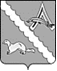 ДУМА АЛЕКСАНДРОВСКОГО РАЙОНАТОМСКОЙ ОБЛАСТИРЕШЕНИЕОб утверждении отчёта об исполнении бюджета муниципального образования«Александровский район» за 2021 годРассмотрев представленный Администрацией Александровского района отчёт об исполнении бюджета муниципального образования «Александровский район» за 2021 год, руководствуясь статьей 37 Положения «О бюджетном процессе в муниципальном образовании «Александровский район»», утвержденного решением Думы Александровского района от 22.03.2012 № 150Дума Александровского района Томской области РЕШИЛА:1.Утвердить отчёт об исполнении бюджета муниципального образования «Александровский район» за 2021 год по доходам в сумме 725 016,2 тысяч рублей, по расходам в сумме 706 256,2 тысяч рублей, профицит бюджета в сумме 18 790,0 тысяч рублей, в том числе: 1) Отчёт об исполнении бюджета муниципального образования «Александровский район» по доходам за 2021 год согласно приложению 1;2) Отчёт об исполнении бюджета муниципального образования «Александровский район» по расходам за 2021 год по разделам и подразделам классификации расходов согласно приложению 2;3) Отчёт об исполнении бюджета муниципального образования «Александровский район» по источникам внутреннего финансирования дефицита бюджета за 2021 год согласно приложению 3;4) Отчёт по программе муниципальных внутренних заимствований за 2021 год согласно приложению 4;5) Отчёт об исполнении бюджета муниципального образования «Александровский район по расходам в ведомственной структуре расходов бюджета бюджетных ассигнований по разделам, подразделам, целевым статьям и видам расходов классификации расходов бюджета за 2021 год согласно приложению 5;6) Отчёт по финансированию целевых программ Александровского района из бюджета муниципального образования «Александровский район» за 2021 год согласно приложению 6;7) Отчёт по исполнению Плана финансирования капитального строительства объектов муниципальной собственности Александровского района и объектов недвижимого имущества, приобретаемого в муниципальную собственность за 2021 год согласно приложению 7;8) Отчёт по исполнению Плана финансирования капитального ремонта из бюджета муниципального образования «Александровский район» за 2021 год согласно приложению 8.2.Утвердить отчёт об использовании резервного фонда непредвиденных расходов Администрации Александровского района за 2021 год согласно приложению 9.3.Утвердить отчёт об использовании резервного фонда для предупреждения и ликвидации чрезвычайных ситуаций и последствий стихийных бедствий за 2021 год согласно приложению 10.4.Утвердить отчёт об исполнении Дорожного фонда муниципального образования «Александровский район» за 2021 год согласно приложению 11.5.Настоящее решение подлежит официальному опубликованию (обнародованию).          Приложение 1 к решению Думы                                                                                              Александровского района                                                                                      от 19.05.2022 № 122Отчёт об исполнении бюджета муниципального образования«Александровский район» по доходам за 2021 год          Приложение 2 к решению Думы                                                                                              Александровского района                                                                                      от 19.05.2022 № 122 Отчёт об исполнении бюджета муниципального образования «Александровский район» по расходам за 2021 год по разделам и подразделам классификации расходов            Приложение 3 к решению Думы                                                                                               Александровского района                                                                                       от 19.05.2022 № 122 Отчёт об исполнении бюджета муниципального образования «Александровский район»по источникам внутреннего финансирования дефицита бюджета за 2021 год          Приложение 4 к решению Думы                                                                                              Александровского района                                                                                     от 19.05.2022 № 122Отчёт по программе муниципальных внутренних заимствований муниципального образования «Александровский район» за 2021 годединицы измерения - тыс. рублей           Приложение 5 к решению Думы                                                                                               Александровского района                                                                                       от 19.05.2022 № 122 Отчёт об исполнении бюджета муниципального образования «Александровский район» по расходам в ведомственной структуре расходов бюджета бюджетных ассигнований по разделам, подразделам, целевым статьям и видам расходов классификации расходов бюджета за 2021 год           Приложение 6  к решению Думы                                                                                             Александровского района                                                                                    от 19.05.2022 № 122 Отчёт по финансированию муниципальных программиз бюджета муниципального образования «Александровский район» в 2021 году          Приложение 7 к решению ДумыАлександровского района            от 19.05.2022 № 122Отчёт по исполнению Плана финансирования капитального строительства объектов муниципальной собственности Александровского района и объектов недвижимого имущества, приобретаемого в муниципальную собственность за 2021 год           Приложение 8 к решению ДумыАлександровского района           от 19.05.2022 № 122 Отчёт по исполнению Плана финансирования капитального ремонта объектов бюджетной сферы муниципального образования «Александровский район» за 2021 год         Приложение 9  к решению ДумыАлександровского района           от 19.05.2022 № 122 Отчёт об использовании резервного фонда АдминистрацииАлександровского района непредвиденных расходов за 2021 год        Приложение 10  к решению Думы         Александровского района          от 19.05.2022 № 122 Отчёт об использовании резервного фонда для предупреждения и ликвидации чрезвычайных ситуаций и последствий стихийных бедствий за 2021 год         Приложение 11 к решению Думы          Александровского района           от 19.05.2022 № 122 Отчёт об использовании Дорожного фондамуниципального образования «Александровский район» за 2021 год19.05.2022                                                                    № 122с. Александровскоес. АлександровскоеПредседатель Думы Александровского районаИ.о. Главы Александровского района                                                                                              М.А. МироноваС.Ф. ПановНаименование КВДКВДУточненный план, (тыс. руб.)Исполнено, (тыс. руб.)% исполнения21345 Итого712 757,5725 016,2101,7Налоговые и неналоговые доходы1.00.00000.00.0000.000183 011,5183 259,5100,1Налоги на прибыль, доходы1.01.00000.00.0000.000116 315,0114 260,198,2Налог на доходы физических лиц1.01.02000.01.0000.110116 315,0114 260,198,2Налог на доходы физических лиц с доходов, источником которых является налоговый агент, за исключением доходов, в отношении которых исчисление и уплата налога осуществляются в соответствии со статьями 227, 227.1 и 228 Налогового кодекса Российской Федерации1.01.02010.01.0000.110116 165,0113 993,798,1Налог на доходы физических лиц с доходов, полученных от осуществления деятельности физическими лицами, зарегистрированными в качестве индивидуальных предпринимателей, нотариусов, занимающихся частной практикой, адвокатов, учредивших адвокатские кабинеты, и других лиц, занимающихся частной практикой в соответствии со статьей 227 Налогового кодекса Российской Федерации1.01.02020.01.0000.11050,031,062,0Налог на доходы физических лиц с доходов, полученных физическими лицами в соответствии со статьей 228 Налогового кодекса Российской Федерации1.01.02030.01.0000.11070,0148,6212,3Налог на доходы физических лиц в виде фиксированных авансовых платежей с доходов, полученных физическими лицами, являющимися иностранными гражданами, осуществляющими трудовую деятельность по найму на основании патента в соответствии со статьей 227.1 Налогового кодекса Российской Федерации1.01.02040.01.0000.11030,05,919,7Налог на доходы физических лиц с сумм прибыли контролируемой иностранной компании, полученной физическими лицами, признаваемыми контролирующими лицами этой компании1.01.02050.01.0000.1100,00,50Налог на доходы физических лиц в части суммы налога, превышающей 650 000 рублей, относящейся к части налоговой базы, превышающей 5 000 000 рублей (за исключением налога на доходы физических лиц с сумм прибыли контролируемой иностранной компании, в том числе фиксированной прибыли контролируемой иностранной компании)1.01.02080.01.0000.1100,080,40Налоги на товары (работы, услуги), реализуемые на территории российской федерации1.03.00000.00.0000.0003 678,03 803,4103,4Акцизы по подакцизным товарам (продукции), производимым на территории Российской Федерации1.03.02000.01.0000.1103 678,03 803,4103,4Доходы от уплаты акцизов на дизельное топливо, подлежащие распределению между бюджетами субъектов Российской Федерации и местными бюджетами с учетом установленных дифференцированных нормативов отчислений в местные бюджеты1.03.02230.01.0000.1101 684,01 755,9104,3Доходы от уплаты акцизов на моторные масла для дизельных и (или) карбюраторных (инжекторных) двигателей, подлежащие распределению между бюджетами субъектов Российской Федерации и местными бюджетами с учетом установленных дифференцированных нормативов отчислений в местные бюджеты1.03.02240.01.0000.11012,012,3102,5Доходы от уплаты акцизов на автомобильный бензин, подлежащие распределению между бюджетами субъектов Российской Федерации и местными бюджетами с учетом установленных дифференцированных нормативов отчислений в местные бюджеты1.03.02250.01.0000.1102 239,02 334,6104,3Доходы от уплаты акцизов на прямогонный бензин, подлежащие распределению между бюджетами субъектов Российской Федерации и местными бюджетами с учетом установленных дифференцированных нормативов отчислений в местные бюджеты1.03.02260.01.0000.110-257,0-299,4116,5Налоги на совокупный доход1.05.00000.00.0000.0006 037,56 342,0105,0Налог, взимаемый в связи с применением упрощенной системы налогообложения1.05.01000.00.0000.1104 411,44 414,1100,1Налог, взимаемый с налогоплательщиков, выбравших в качестве объекта налогообложения доходы1.05.01010.01.0000.1103 308,43 349,1101,2Налог, взимаемый с налогоплательщиков, выбравших в качестве объекта налогообложения доходы, уменьшенные на величину расходов1.05.01020.01.0000.1101 103,01 065,096,6Единый налог на вмененный доход для отдельных видов деятельности1.05.02000.02.0000.110971,6884,691,0Единый налог на вмененный доход для отдельных видов деятельности1.05.02010.02.0000.110961,6884,692,0Единый налог на вмененный доход для отдельных видов деятельности (за налоговые периоды, истекшие до 1 января 2011 года)1.05.02020.02.0000.11010,00,00,0Единый сельскохозяйственный налог1.05.03000.01.0000.11023,024,8107,8Налог, взимаемый в связи с применением патентной системы налогообложения1.05.04000.02.0000.110631,51 018,5161,3Налоги на имущество1.06.00000.00.0000.0000,03,90Земельный налог1.06.06000.00.0000.1100,03,90Земельный налог с организаций1.06.06030.00.0000.1100,03,90Налоги, сборы и регулярные платежи за пользование природными ресурсами1.07.00000.00.0000.000269,2333,6123,9Налог на добычу полезных ископаемых1.07.01000.01.0000.110269,2333,6123,9Налог на добычу общераспространенных полезных ископаемых1.07.01020.01.0000.110269,2333,6123,9Государственная пошлина1.08.00000.00.0000.000962,01 103,9114,8Государственная пошлина по делам, рассматриваемым в судах общей юрисдикции, мировыми судьями1.08.03000.01.0000.110962,01 103,9114,8Государственная пошлина по делам, рассматриваемым в судах общей юрисдикции, мировыми судьями (за исключением Верховного Суда Российской Федерации)1.08.03010.01.0000.110962,01 103,9114,8Доходы от использования имущества, находящегося в государственной и муниципальной собственности1.11.00000.00.0000.0008 621,09 522,6110,5Доходы, получаемые в виде арендной либо иной платы за передачу в возмездное пользование государственного и муниципального имущества (за исключением имущества бюджетных и автономных учреждений, а также имущества государственных и муниципальных унитарных предприятий, в том числе казенных)1.11.05000.00.0000.1208 621,09 522,6110,5Доходы, получаемые в виде арендной платы за земельные участки, государственная собственность на которые не разграничена, а также средства от продажи права на заключение договоров аренды указанных земельных участков1.11.05010.00.0000.1206 480,07 212,0111,3Доходы, получаемые в виде арендной платы за земельные участки, государственная собственность на которые не разграничена и которые расположены в границах сельских поселений и межселенных территорий муниципальных районов, а также средства от продажи права на заключение договоров аренды указанных земельных участков1.11.05013.05.0000.1206 480,07 212,0111,3Доходы, получаемые в виде арендной платы за земли после разграничения государственной собственности на землю, а также средства от продажи права на заключение договоров аренды указанных земельных участков (за исключением земельных участков бюджетных и автономных учреждений)1.11.05020.00.0000.120109,0117,8108,1Доходы, получаемые в виде арендной платы, а также средства от продажи права на заключение договоров аренды за земли, находящиеся в собственности муниципальных районов (за исключением земельных участков муниципальных бюджетных и автономных учреждений)1.11.05025.05.0000.120109,0117,8108,1Доходы от сдачи в аренду имущества, составляющего государственную (муниципальную) казну (за исключением земельных участков)1.11.05070.00.0000.1202 032,02 192,5107,9Доходы от сдачи в аренду имущества, составляющего казну муниципальных районов (за исключением земельных участков)1.11.05075.05.0000.1202 032,02 192,5107,9Платежи от государственных и муниципальных унитарных предприятий1.11.07000.00.0000.1200,00,30Доходы от перечисления части прибыли государственных и муниципальных унитарных предприятий, остающейся после уплаты налогов и обязательных платежей1.11.07010.00.0000.1200,00,30Платежи при пользовании природными ресурсами1.12.00000.00.0000.0005 775,36 365,1110,2Плата за негативное воздействие на окружающую среду1.12.01000.01.0000.1205 775,36 365,1110,2Плата за выбросы загрязняющих веществ в атмосферный воздух стационарными объектами1.12.01010.01.0000.120798,9711,289,0Плата за сбросы загрязняющих веществ в водные объекты1.12.01030.01.0000.120-20,8-20,8100,0Плата за размещение отходов производства и потребления1.12.01040.01.0000.120-66,7-67,7101,5Плата за выбросы загрязняющих веществ, образующихся при сжигании на факельных установках и (или) рассеивании попутного нефтяного газа1.12.01070.01.0000.1205 063,95 742,4113,4Доходы от оказания платных услуг и компенсации затрат государства1.13.00000.00.0000.000965,61 115,8115,6Доходы от оказания платных услуг (работ)1.13.01000.00.0000.130693,0767,0110,7Прочие доходы от оказания платных услуг (работ)1.13.01990.00.0000.130693,0767,0110,7Доходы от компенсации затрат государства1.13.02000.00.0000.130272,6348,8128,0Доходы, поступающие в порядке возмещения расходов, понесенных в связи с эксплуатацией имущества1.13.02060.00.0000.13080,064,680,8Доходы, поступающие в порядке возмещения расходов, понесенных в связи с эксплуатацией имущества муниципальных районов1.13.02065.05.0000.13080,064,680,8Прочие доходы от компенсации затрат государства1.13.02990.00.0000.130192,6284,2147,6Прочие доходы от компенсации затрат бюджетов муниципальных районов1.13.02995.05.0000.130192,6284,2147,6Доходы от продажи материальных и нематериальных активов1.14.00000.00.0000.0001 857,91 860,9100,2Доходы от реализации имущества, находящегося в государственной и муниципальной собственности (за исключением движимого имущества бюджетных и автономных учреждений, а также имущества государственных и муниципальных унитарных предприятий, в том числе казенных)1.14.02000.00.0000.0001 820,91 821,0100,0Доходы от реализации имущества, находящегося в собственности муниципальных районов (за исключением движимого имущества муниципальных бюджетных и автономных учреждений, а также имущества муниципальных унитарных предприятий, в том числе казенных), в части реализации основных средств по указанному имуществу1.14.02050.05.0000.4101 820,91 821,0100,0Доходы от реализации иного имущества, находящегося в собственности муниципальных районов (за исключением имущества муниципальных бюджетных и автономных учреждений, а также имущества муниципальных унитарных предприятий, в том числе казенных), в части реализации основных средств по указанному имуществу1.14.02053.05.0000.4101 820,91 821,0100,0Доходы от продажи земельных участков, находящихся в государственной и муниципальной собственности1.14.06000.00.0000.43037,039,9107,8Доходы от продажи земельных участков, государственная собственность на которые не разграничена1.14.06010.00.0000.43037,039,9107,8Доходы от продажи земельных участков, государственная собственность на которые не разграничена и которые расположены в границах сельских поселений и межселенных территорий муниципальных районов1.14.06013.05.0000.43037,039,9107,8Штрафы, санкции, возмещение ущерба1.16.00000.00.0000.00038 530,038 548,2100,0Административные штрафы, установленные Кодексом Российской Федерации об административных правонарушениях1.16.01000.01.0000.140377,0388,9103,2Административные штрафы, установленные Главой 5 Кодекса Российской Федерации об административных правонарушениях, за административные правонарушения, посягающие на права граждан1.16.01050.01.0000.1405,06,9138,0Административные штрафы, установленные Главой 6 Кодекса Российской Федерации об административных правонарушениях, за административные правонарушения, посягающие на здоровье, санитарно-эпидемиологическое благополучие населения и общественную нравственность1.16.01060.01.0000.1400,00,50Административные штрафы, установленные Главой 7 Кодекса Российской Федерации об административных правонарушениях, за административные правонарушения в области охраны собственности1.16.01070.01.0000.14023,623,9101,3Административные штрафы, установленные Главой 8 Кодекса Российской Федерации об административных правонарушениях, за административные правонарушения в области охраны окружающей среды и природопользования1.16.01080.01.0000.14038,145,0118,1Административные штрафы, установленные Главой 11 Кодекса Российской Федерации об административных правонарушениях, за административные правонарушения на транспорте1.16.01110.01.0000.1402,02,0100,0Административные штрафы, установленные Главой 14 Кодекса Российской Федерации об административных правонарушениях, за административные правонарушения в области предпринимательской деятельности и деятельности саморегулируемых организаций1.16.01140.01.0000.1405,01,326,0Административные штрафы, установленные Главой 15 Кодекса Российской Федерации об административных правонарушениях, за административные правонарушения в области финансов, налогов и сборов, страхования, рынка ценных бумаг1.16.01150.01.0000.1405,45,4100,0Административные штрафы, установленные Главой 17 Кодекса Российской Федерации об административных правонарушениях, за административные правонарушения, посягающие на институты государственной власти1.16.01170.01.0000.1400,00,30Административные штрафы, установленные Главой 19 Кодекса Российской Федерации об административных правонарушениях, за административные правонарушения против порядка управления1.16.01190.01.0000.14056,055,098,2Административные штрафы, установленные Главой 20 Кодекса Российской Федерации об административных правонарушениях, за административные правонарушения, посягающие на общественный порядок и общественную безопасность1.16.01200.01.0000.140186,9189,8101,6Административные штрафы, установленные Кодексом Российской Федерации об административных правонарушениях, за административные правонарушения в области производства и оборота этилового спирта, алкогольной и спиртосодержащей продукции, а также за административные правонарушения порядка ценообразования в части регулирования цен на этиловый спирт, алкогольную и спиртосодержащую продукцию, налагаемые мировыми судьями, комиссиями по делам несовершеннолетних и защите их прав1.16.01333.01.0000.14055,058,8106,9Штрафы, неустойки, пени, уплаченные в соответствии с законом или договором в случае неисполнения или ненадлежащего исполнения обязательств перед государственным (муниципальным) органом, органом управления государственным внебюджетным фондом, казенным учреждением, Центральным банком Российской Федерации, иной организацией, действующей от имени Российской Федерации1.16.07000.01.0000.140133,9133,9100,0Платежи в целях возмещения причиненного ущерба (убытков)1.16.10000.00.0000.1402 280,12 286,6100,3Доходы от денежных взысканий (штрафов), поступающие в счет погашения задолженности, образовавшейся до 1 января 2020 года, подлежащие зачислению в бюджеты бюджетной системы Российской Федерации по нормативам, действовавшим в 2019 году1.16.10120.00.0000.1402 280,12 286,6100,3Платежи, уплачиваемые в целях возмещения вреда1.16.11000.01.0000.14035 739,035 739,0100,0Платежи по искам о возмещении вреда, причиненного окружающей среде, а также платежи, уплачиваемые при добровольном возмещении вреда, причиненного окружающей среде (за исключением вреда, причиненного окружающей среде на особо охраняемых природных территориях), подлежащие зачислению в бюджет муниципального образования1.16.11050.01.0000.14035 739,035 739,0100,0Безвозмездные поступления2.00.00000.00.0000.000529 746,0541 756,7102,3Безвозмездные поступления от других бюджетов бюджетной системы российской федерации2.02.00000.00.0000.000526 226,1524 826,399,7Дотации бюджетам бюджетной системы Российской Федерации2.02.10000.00.0000.150132 718,9132 718,9100,0Дотации на выравнивание бюджетной обеспеченности2.02.15001.00.0000.15030 746,330 746,3100,0Дотации бюджетам муниципальных районов на выравнивание бюджетной обеспеченности из бюджета субъекта Российской Федерации2.02.15001.05.0000.15030 746,330 746,3100,0Дотации бюджетам на поддержку мер по обеспечению сбалансированности бюджетов2.02.15002.00.0000.150101 972,6101 972,6100,0Дотации бюджетам муниципальных районов на поддержку мер по обеспечению сбалансированности бюджетов2.02.15002.05.0000.150101 972,6101 972,6100,0Субсидии бюджетам бюджетной системы Российской Федерации (межбюджетные субсидии)2.02.20000.00.0000.15095 502,694 885,599,4Субсидии бюджетам муниципальных районов на организацию бесплатного горячего питания обучающихся, получающих начальное общее образование в государственных и муниципальных образовательных организациях2.02.25304.05.0000.1503 635,33 018,283,0Субсидии бюджетам на реализацию мероприятий по обеспечению жильем молодых семей2.02.25497.00.0000.1502 059,52 059,5100,0Субсидии бюджетам муниципальных районов на реализацию мероприятий по обеспечению жильем молодых семей2.02.25497.05.0000.1502 059,52 059,5100,0Субсидии бюджетам на поддержку отрасли культуры2.02.25519.00.0000.150141,9141,9100,0Субсидии бюджетам муниципальных районов на поддержку отрасли культуры2.02.25519.05.0000.150141,9141,9100,0Субсидии бюджетам на государственную поддержку малого и среднего предпринимательства в субъектах Российской Федерации2.02.25527.00.0000.150686,3686,3100,0Субсидии бюджетам муниципальных районов на государственную поддержку малого и среднего предпринимательства в субъектах Российской Федерации2.02.25527.05.0000.150686,3686,3100,0Субсидии бюджетам на реализацию программ формирования современной городской среды2.02.25555.00.0000.15013 132,813 132,8100,0Субсидии бюджетам муниципальных районов на реализацию программ формирования современной городской среды2.02.25555.05.0000.15013 132,813 132,8100,0Прочие субсидии2.02.29999.00.0000.15075 846,875 846,8100,0Прочие субсидии бюджетам муниципальных районов2.02.29999.05.0000.15075 846,875 846,8100,0Субвенции бюджетам бюджетной системы Российской Федерации2.02.30000.00.0000.150245 966,0245 654,099,9Субвенции местным бюджетам на выполнение передаваемых полномочий субъектов Российской Федерации2.02.30024.00.0000.150230 602,5230 511,3100,0Субвенции бюджетам муниципальных районов на выполнение передаваемых полномочий субъектов Российской Федерации2.02.30024.05.0000.150230 602,5230 511,3100,0Субвенции бюджетам на содержание ребенка в семье опекуна и приемной семье, а также вознаграждение, причитающееся приемному родителю2.02.30027.00.0000.15010 914,610 799,398,9Субвенции бюджетам муниципальных районов на содержание ребенка в семье опекуна и приемной семье, а также вознаграждение, причитающееся приемному родителю2.02.30027.05.0000.15010 914,610 799,398,9Субвенции бюджетам муниципальных образований на предоставление жилых помещений детям-сиротам и детям, оставшимся без попечения родителей, лицам из их числа по договорам найма специализированных жилых помещений2.02.35082.00.0000.1501 871,31 855,099,1Субвенции бюджетам муниципальных районов на предоставление жилых помещений детям-сиротам и детям, оставшимся без попечения родителей, лицам из их числа по договорам найма специализированных жилых помещений2.02.35082.05.0000.1501 871,31 855,099,1Субвенции бюджетам на осуществление первичного воинского учета на территориях, где отсутствуют военные комиссариаты2.02.35118.00.0000.1501 822,01 822,0100,0Субвенции бюджетам муниципальных районов на осуществление первичного воинского учета на территориях, где отсутствуют военные комиссариаты2.02.35118.05.0000.1501 822,01 822,0100,0Субвенции бюджетам на осуществление полномочий по составлению (изменению) списков кандидатов в присяжные заседатели федеральных судов общей юрисдикции в Российской Федерации2.02.35120.00.0000.15010,010,0100,0Субвенции бюджетам муниципальных районов на осуществление полномочий по составлению (изменению) списков кандидатов в присяжные заседатели федеральных судов общей юрисдикции в Российской Федерации2.02.35120.05.0000.15010,010,0100,0Субвенции бюджетам на выплату единовременного пособия при всех формах устройства детей, лишенных родительского попечения, в семью2.02.35260.00.0000.150311,6311,6100,0Субвенции бюджетам муниципальных районов на выплату единовременного пособия при всех формах устройства детей, лишенных родительского попечения, в семью2.02.35260.05.0000.150311,6311,6100,0Субвенция бюджетам муниципальных районов на организацию бесплатного горячего питания обучающихся, получающих начальное общее образование в государственных и муниципальных образовательных организациях2.02.35304.05.0000.150434,0344,879,4Иные межбюджетные трансферты2.02.40000.00.0000.15052 038,651 567,999,1Межбюджетные трансферты, передаваемые бюджетам муниципальных образований на осуществление части полномочий по решению вопросов местного значения в соответствии с заключенными соглашениями2.02.40014.00.0000.15026 902,926 902,9100,0Межбюджетные трансферты, передаваемые бюджетам муниципальных районов из бюджетов поселений на осуществление части полномочий по решению вопросов местного значения в соответствии с заключенными соглашениями2.02.40014.05.0000.15026 902,926 902,9100,0Межбюджетные трансферты бюджетам муниципальных районов на ежемесячное денежное вознаграждение за классное руководство педагогическим работникам государственных и муниципальных общеобразовательных организаций2.02.45303.05.0000.1509 061,98 641,295,4Прочие межбюджетные трансферты, передаваемые бюджетам2.02.49999.00.0000.15016 073,816 023,899,7Прочие межбюджетные трансферты, передаваемые бюджетам муниципальных районов2.02.49999.05.0000.15016 073,816 023,899,7Прочие безвозмездные поступления2.07.00000.00.0000.0006 362,319 772,8310,8Прочие безвозмездные поступления в бюджеты муниципальных районов2.07.05000.05.0000.1506 362,319 772,8310,8Прочие безвозмездные поступления в бюджеты муниципальных районов2.07.05030.05.0000.1506 362,319 772,8310,8Доходы бюджетов бюджетной системы российской федерации от возврата остатков субсидий, субвенций и иных межбюджетных трансфертов, имеющих целевое назначение, прошлых лет2.18.00000.00.0000.000152,2152,2100,0Доходы бюджетов муниципальных районов от возврата бюджетами бюджетной системы Российской Федерации остатков субсидий, субвенций и иных межбюджетных трансфертов, имеющих целевое назначение, прошлых лет, а также от возврата организациями остатков субсидий прошлых лет2.18.00000.05.0000.150152,2152,2100,0Доходы бюджетов муниципальных районов от возврата прочих остатков субсидий, субвенций и иных межбюджетных трансфертов, имеющих целевое назначение, прошлых лет из бюджетов поселений2.18.60010.05.0000.150152,2152,2100,0Возврат остатков субсидий, субвенций и иных межбюджетных трансфертов, имеющих целевое назначение, прошлых лет2.19.00000.00.0000.000-2 994,6-2 994,6100,0Возврат остатков субсидий, субвенций и иных межбюджетных трансфертов, имеющих целевое назначение, прошлых лет из бюджетов муниципальных районов2.19.00000.05.0000.150-2 994,6-2 994,6100,0Возврат прочих остатков субсидий, субвенций и иных межбюджетных трансфертов, имеющих целевое назначение, прошлых лет из бюджетов муниципальных районов2.19.60010.05.0000.150-2 994,6-2 994,6100,0Наименование кодаКФСРУточненный план, (тыс. руб.)Исполнено, (тыс. руб.)% исполнения12345Итого714 987,2706 256,298,8Общегосударственные вопросы61 981,761 463,899,2Функционирование высшего должностного лица субъекта Российской Федерации и муниципального образования01022 462,42 462,4100,0Функционирование законодательных (представительных) органов государственной власти и представительных органов муниципальных образований0103970,8968,799,8Функционирование Правительства Российской Федерации, высших исполнительных органов государственной власти субъектов Российской Федерации, местных администраций010433 727,733 655,599,8Судебная система010510,010,0100,0Обеспечение деятельности финансовых, налоговых и таможенных органов и органов финансового (финансово-бюджетного) надзора010612 638,712 637,5100,0Резервные фонды0111431,40,00,0Другие общегосударственные вопросы011311 740,711 729,799,9Национальная оборона1 822,01 822,0100,0Мобилизационная и вневойсковая подготовка02031 822,01 822,0100,0Национальная безопасность и правоохранительная деятельность610,0610,0100,0Обеспечение пожарной безопасности0310610,0610,0100,0Национальная экономика38 293,236 480,895,3Сельское хозяйство и рыболовство04053 626,13 624,5100,0Транспорт040817 743,415 957,289,9Дорожное хозяйство (дорожные фонды)040912 361,412 361,4100,0Связь и информатика041099,099,0100,0Другие вопросы в области национальной экономики04124 463,34 438,799,4Жилищно коммунальное хозяйство81 159,481 159,4100,0Жилищное хозяйство05011 936,01 936,0100,0Коммунальное хозяйство050262 935,762 935,7100,0Благоустройство050316 287,716 287,7100,0Образование369 151,0364 032,998,6Дошкольное образование070194 243,792 532,598,2Общее образование0702206 567,5203 393,098,5Дополнительное образование детей070337 682,837 544,699,6Профессиональная подготовка, переподготовка и повышение квалификации070562,062,0100,0Молодежная политика07071 684,01 680,199,8Другие вопросы в области образования070928 911,028 820,799,7Культура, кинематография69 878,569 637,699,7Культура080161 786,161 574,599,7Другие вопросы в области культуры, кинематографии08048 092,48 063,199,6Здравоохранение3 743,23 388,690,5Другие вопросы в области здравоохранения09093 743,23 388,690,5Социальная политика16 505,916 114,497,6Социальное обеспечение населения1003310,3254,782,1Охрана семьи и детства100416 195,615 859,797,9Физическая культура и спорт17 619,617 324,498,3Физическая культура110111 284,211 283,9100,0Массовый спорт11024 091,64 091,6100,0Спорт высших достижений11032 243,81 948,986,9Средства массовой информации3 494,63 494,5100,0Телевидение и радиовещание1201673,0672,9100,0Периодическая печать и издательства12022 821,62 821,6100,0Обслуживание государственного внутреннего и муниципального долга1 602,01 601,7100,0Обслуживание государственного внутреннего и муниципального долга13011 602,01 601,7100,0Межбюджетные трансферты общего характера бюджетам бюджетной системы Российской Федерации49 126,149 126,1100,0Дотации на выравнивание бюджетной обеспеченности субъектов Российской Федерации и муниципальных образований140127 125,327 125,3100,0Иные дотации140222 000,822 000,8100,0Наименование показателяКБК источника финансированияПлан  (тыс. руб.)Исполнено (тыс. руб.)%исполненияИсточник финансирования дефицита бюджетов - всего900000000000000002 229,7-18 760,0841,4в том числеИсточники внутреннего финансирования бюджета010000000000000002 229,7-18 760,0841,43из них:Кредиты кредитных организаций в валюте Российской Федерации01020000000000000000Получение кредитов от кредитных организаций бюджетами муниципальных районов в валюте Российской Федерации01020000500000710000Погашение бюджетами муниципальных районов кредитов от кредитных организаций в валюте Российской Федерации01020000500000810000Бюджетные кредиты от других бюджетов бюджетной системы Российской Федерации01030000000000000-50,0-50,0100,0Получение кредитов от других бюджетов бюджетной системы Российской Федерации бюджетами муниципальных районов в валюте Российской Федерации010301000500007109 900,09 900,0100,0Погашение бюджетами муниципальных районов кредитов от других бюджетов бюджетной системы Российской Федерации в валюте Российской Федерации01030100050000810-9 950,0-9 950,0100,0Изменение остатков средств010000000000000002 279,7-18 710,0820,7Изменение остатков средств на счетах по учету средств бюджета010500000000000002 279,7-18 710,0820,7Увеличение остатков средств01050000000000510-722 657,5-734 916,2115,5Изменение остатков средств на счетах по учету средств бюджета01050000000000000-722 657,5-734 916,2115,5Прочие остатки денежных средств бюджетов муниципальных районов01050201050000510-722 657,5-734 916,2115,5Уменьшение остатков средств01050000000000610724 937,2716 206,298,8Изменение остатков средств на счетах по учету средств бюджета01050000000000000724 937,2716 206,298,8Прочие остатки денежных средств бюджетов муниципальных районов01050201050000610724 937,2716 206,298,8Перечень внутренних заимствованийНа01.01.2021г.Привлечено в 2021 г.Погашено в 2021 г.На 01.01.2022г.Кредиты кредитных организаций в валюте Российской Федерации0000Кредиты от кредитных организаций бюджетам муниципальных районов в валюте Российской Федерации0000Бюджетные кредиты от других бюджетов бюджетной системы Российской Федерации32 830,09 900,09 950,032 780,0Кредиты от других бюджетов бюджетной системы Российской Федерации бюджетам муниципальных районов в валюте Российской Федерации32 830,09 900,09 990,032 780,0Всего привлечено кредитов32 830,09 900,09 950,032 780,0Наименование кодаКВСРКФСРКЦСРКВРУточненный план, (тыс. руб.)Исполнено,(тыс. руб.)% исполнения12345678Итого714 987,2706 256,298,8Администрации Александровского района Томской области901191 030,4188 180,498,5Общегосударственные вопросы901010046 920,946 838,399,8Функционирование высшего должностного лица субъекта Российской Федерации и муниципального образования90101022 462,42 462,4100,0Непрограммное направление расходов901010299000000002 462,42 462,4100,0Руководство и управление в сфере установленных функций органов местного самоуправления муниципальных образований901010299001000002 462,42 462,4100,0Глава муниципального образования901010299001000102 462,42 462,4100,0Расходы на выплаты персоналу в целях обеспечения выполнения функций государственными (муниципальными) органами, казенными учреждениями, органами управления государственными внебюджетными фондами901010299001000101002 462,42 462,4100,0Расходы на выплаты персоналу государственных (муниципальных) органов901010299001000101202 462,42 462,4100,0Функционирование Правительства Российской Федерации, высших исполнительных органов государственной власти субъектов Российской Федерации, местных администраций901010433 721,533 649,399,8Муниципальная программа "Социальная поддержка населения Александровского района на 2017-2021 годы и на плановый период до 2023 года"901010451000000005 029,14 987,299,2Предоставление жилых помещений детям-сиротам и детям, оставшимся без попечения родителей, лицам из их числа по договорам найма специализированных жилых помещений9010104510020000022,422,4100,0Предоставление жилых помещений детям-сиротам (областной бюджет)9010104510024082022,422,4100,0Расходы на выплаты персоналу в целях обеспечения выполнения функций государственными (муниципальными) органами, казенными учреждениями, органами управления государственными внебюджетными фондами9010104510024082010020,420,4100,0Расходы на выплаты персоналу государственных (муниципальных) органов9010104510024082012020,420,4100,0Закупка товаров, работ и услуг для обеспечения государственных (муниципальных) нужд901010451002408202002,02,0100,0Иные закупки товаров, работ и услуг для обеспечения государственных (муниципальных) нужд901010451002408202402,02,0100,0Осуществление деятельности по созданию благоприятных условий по социальной поддержке населения901010451005000005 006,74 964,899,2Организация и осуществление деятельности по опеке и попечительству в соответствии с Законом Томской области от 28 декабря 2007 года № 298-ОЗ "О наделении органов местного самоуправления отдельными90101045100540700161,0161,0100,0Расходы на выплаты персоналу в целях обеспечения выполнения функций государственными (муниципальными) органами, казенными учреждениями, органами управления государственными внебюджетными фондами90101045100540700100146,3146,3100,0Расходы на выплаты персоналу государственных (муниципальных) органов90101045100540700120146,3146,3100,0Закупка товаров, работ и услуг для обеспечения государственных (муниципальных) нужд9010104510054070020014,714,7100,0Иные закупки товаров, работ и услуг для обеспечения государственных (муниципальных) нужд9010104510054070024014,714,7100,0Обеспечение работы Комиссии по делам несовершеннолетних и защите их прав90101045100540730886,8886,8100,0Расходы на выплаты персоналу в целях обеспечения выполнения функций государственными (муниципальными) органами, казенными учреждениями, органами управления государственными внебюджетными фондами90101045100540730100806,2806,2100,0Расходы на выплаты персоналу государственных (муниципальных) органов90101045100540730120806,2806,2100,0Закупка товаров, работ и услуг для обеспечения государственных (муниципальных) нужд9010104510054073020080,680,6100,0Иные закупки товаров, работ и услуг для обеспечения государственных (муниципальных) нужд9010104510054073024080,680,6100,0Осуществление отдельных государственных полномочий по организации и осуществлению деятельности по опеки и попечительству в Томской области901010451005407803 958,93 917,098,9Расходы на выплаты персоналу в целях обеспечения выполнения функций государственными (муниципальными) органами, казенными учреждениями, органами управления государственными внебюджетными фондами901010451005407801003 455,33 431,699,3Расходы на выплаты персоналу государственных (муниципальных) органов901010451005407801203 455,33 431,699,3Закупка товаров, работ и услуг для обеспечения государственных (муниципальных) нужд90101045100540780200503,6485,496,4Иные закупки товаров, работ и услуг для обеспечения государственных (муниципальных) нужд90101045100540780240503,6485,496,4Муниципальная программа "Пожарная безопасность на объектах бюджетной сферы Александровского района на 2017-2021 годы"9010104580000000010,09,797,0Увеличение времени безопасного пребывания персонала на объектах бюджетной сферы при возникновении пожара9010104580020000010,09,797,0Приобретение огнетушителей, противопожарного оборудования и снаряжения, перезарядка огнетушителей9010104580020000410,09,797,0Закупка товаров, работ и услуг для обеспечения государственных (муниципальных) нужд9010104580020000420010,09,797,0Иные закупки товаров, работ и услуг для обеспечения государственных (муниципальных) нужд9010104580020000424010,09,797,0Муниципальная программа "Профилактика правонарушений и наркомании на территории Александровского района на 2018-2022 годы"90101046100000000963,7963,7100,0Организационные мероприятия по профилактике правонарушений на территории Александровского района90101046100100000963,7963,7100,0Обеспечение деятельности Административной комиссии90101046100140940963,7963,7100,0Расходы на выплаты персоналу в целях обеспечения выполнения функций государственными (муниципальными) органами, казенными учреждениями, органами управления государственными внебюджетными фондами90101046100140940100865,8865,8100,0Расходы на выплаты персоналу государственных (муниципальных) органов90101046100140940120865,8865,8100,0Закупка товаров, работ и услуг для обеспечения государственных (муниципальных) нужд9010104610014094020097,997,9100,0Иные закупки товаров, работ и услуг для обеспечения государственных (муниципальных) нужд9010104610014094024097,997,9100,0Непрограммное направление расходов9010104990000000027 718,727 688,799,9Руководство и управление в сфере установленных функций органов местного самоуправления муниципальных образований9010104990010000027 718,727 688,799,9Заместители высшего должностного лица муниципального образования901010499001000203 164,33 164,3100,0Расходы на выплаты персоналу в целях обеспечения выполнения функций государственными (муниципальными) органами, казенными учреждениями, органами управления государственными внебюджетными фондами901010499001000201003 164,33 164,3100,0Расходы на выплаты персоналу государственных (муниципальных) органов901010499001000201203 164,33 164,3100,0Центральный аппарат9010104990010003024 139,024 139,0100,0Расходы на выплаты персоналу в целях обеспечения выполнения функций государственными (муниципальными) органами, казенными учреждениями, органами управления государственными внебюджетными фондами9010104990010003110012 479,612 479,6100,0Расходы на выплаты персоналу государственных (муниципальных) органов9010104990010003112012 479,612 479,6100,0Расходы на выплаты персоналу в целях обеспечения выполнения функций государственными (муниципальными) органами, казенными учреждениями, органами управления государственными внебюджетными фондами901010499001000321007 143,17 143,1100,0Расходы на выплаты персоналу государственных (муниципальных) органов901010499001000321207 143,17 143,1100,0Закупка товаров, работ и услуг для обеспечения государственных (муниципальных) нужд901010499001000332004 417,04 417,0100,0Иные закупки товаров, работ и услуг для обеспечения государственных (муниципальных) нужд901010499001000332404 417,04 417,0100,0Иные бюджетные ассигнования9010104990010003380099,399,3100,0Уплата налогов, сборов и иных платежей9010104990010003385099,399,3100,0Осуществление отдельных государственных полномочий по регистрации коллективных договоров90101049900140040124,5124,5100,0Расходы на выплаты персоналу в целях обеспечения выполнения функций государственными (муниципальными) органами, казенными учреждениями, органами управления государственными внебюджетными фондами90101049900140040100123,2123,2100,0Расходы на выплаты персоналу государственных (муниципальных) органов90101049900140040120123,2123,2100,0Закупка товаров, работ и услуг для обеспечения государственных (муниципальных) нужд901010499001400402001,31,3100,0Иные закупки товаров, работ и услуг для обеспечения государственных (муниципальных) нужд901010499001400402401,31,3100,0Осуществление отдельных государственных полномочий по подготовке и оформлению документов, удостоверяющих уточнение границы горного отвода (горноотводный акт и графические приложения) и являющихся неотъемлемой составной частью лицензии на пользование недрами, в отношении участков недр местного значения в случаях, установленных Правительством РФ901010499001401004,54,5100,0Расходы на выплаты персоналу в целях обеспечения выполнения функций государственными (муниципальными) органами, казенными учреждениями, органами управления государственными внебюджетными фондами901010499001401001004,14,1100,0Расходы на выплаты персоналу государственных (муниципальных) органов901010499001401001204,14,1100,0Закупка товаров, работ и услуг для обеспечения государственных (муниципальных) нужд901010499001401002000,40,4100,0Иные закупки товаров, работ и услуг для обеспечения государственных (муниципальных) нужд901010499001401002400,40,4100,0Осуществление отдельных государственных полномочий по регулированию тарифов на перевозки пассажиров и багажа всеми видами общественного транспорта в городском, пригородном и междугородном сообщении (кроме железнодорожного транспорта) по городским, пригородным и междугородным муниципальным маршрутам9010104990014045030,00,00,0Расходы на выплаты персоналу в целях обеспечения выполнения функций государственными (муниципальными) органами, казенными учреждениями, органами управления государственными внебюджетными фондами9010104990014045010027,40,00,0Расходы на выплаты персоналу государственных (муниципальных) органов9010104990014045012027,40,00,0Закупка товаров, работ и услуг для обеспечения государственных (муниципальных) нужд901010499001404502002,60,00,0Иные закупки товаров, работ и услуг для обеспечения государственных (муниципальных) нужд901010499001404502402,60,00,0Осуществление отдельных государственных полномочий по хранению, комплектованию, учету и использованию архивных документов, относящихся к собственности Томской области90101049900140640223,4223,4100,0Расходы на выплаты персоналу в целях обеспечения выполнения функций государственными (муниципальными) органами, казенными учреждениями, органами управления государственными внебюджетными фондами90101049900140640100197,7197,7100,0Расходы на выплаты персоналу государственных (муниципальных) органов90101049900140640120197,7197,7100,0Закупка товаров, работ и услуг для обеспечения государственных (муниципальных) нужд9010104990014064020025,725,7100,0Иные закупки товаров, работ и услуг для обеспечения государственных (муниципальных) нужд9010104990014064024025,725,7100,0Осуществление государственных полномочий по регистрации и учету граждан, имеющих право на получение социальных выплат для приобретения жилья в связи с переселением из районов Крайнего Севера и приравненных к ним местностей9010104990014080033,033,0100,0Расходы на выплаты персоналу в целях обеспечения выполнения функций государственными (муниципальными) органами, казенными учреждениями, органами управления государственными внебюджетными фондами9010104990014080010030,030,0100,0Расходы на выплаты персоналу государственных (муниципальных) органов9010104990014080012030,030,0100,0Закупка товаров, работ и услуг для обеспечения государственных (муниципальных) нужд901010499001408002003,03,0100,0Иные закупки товаров, работ и услуг для обеспечения государственных (муниципальных) нужд901010499001408002403,03,0100,0Судебная система901010510,010,0100,0Непрограммное направление расходов9010105990000000010,010,0100,0Осуществление полномочий по составлению (изменению) списков кандидатов в присяжные заседатели федеральных судов общей юрисдикции в Российской Федерации9010105990005120010,010,0100,0Закупка товаров, работ и услуг для обеспечения государственных (муниципальных) нужд9010105990005120020010,010,0100,0Иные закупки товаров, работ и услуг для обеспечения государственных (муниципальных) нужд9010105990005120024010,010,0100,0Другие общегосударственные вопросы901011310 727,010 716,699,9Муниципальная программа "Социальная поддержка населения Александровского района на 2017-2021 годы и на плановый период до 2023 года"90101135100000000620,0620,0100,0Меры по созданию благоприятных условий для реализации интеллектуальных и культурных потребностей малообеспеченных граждан, пожилых людей и инвалидов90101135100600000620,0620,0100,0Финансовая поддержка общественных организаций (Совет ветеранов, Общество инвалидов)90101135100600001416,0416,0100,0Предоставление субсидий бюджетным, автономным учреждениям и иным некоммерческим организациям90101135100600001600416,0416,0100,0Субсидии некоммерческим организациям (за исключением государственных (муниципальных) учреждений)90101135100600001630416,0416,0100,0Расходы, связанные с занесением на доску почета Александровского района9010113510060000499,099,0100,0Закупка товаров, работ и услуг для обеспечения государственных (муниципальных) нужд9010113510060000420030,030,0100,0Иные закупки товаров, работ и услуг для обеспечения государственных (муниципальных) нужд9010113510060000424030,030,0100,0Социальное обеспечение и иные выплаты населению9010113510060000430069,069,0100,0Иные выплаты населению9010113510060000436069,069,0100,0Оказание помощи и компенсации затрат на поддержку участников ВОВ, тружеников тыла и вдов участников, а также лиц, приравненных к ним категорий90101135100600005105,0105,0100,0Предоставление субсидий бюджетным, автономным учреждениям и иным некоммерческим организациям90101135100600005600105,0105,0100,0Субсидии некоммерческим организациям (за исключением государственных (муниципальных) учреждений)90101135100600005630105,0105,0100,0Муниципальная программа "Профилактика террористической и экстремистской деятельности в Александровском районе на 2019 - 2023 годы"901011355000000003 518,23 518,2100,0Создание надежной системы антитеррористической безопасности, повышение уровня защищенности граждан и уязвимых объектов90101135500300000229,6229,6100,0Установка и обслуживание систем видеонаблюдения в муниципальных учреждениях90101135500300003229,6229,6100,0Закупка товаров, работ и услуг для обеспечения государственных (муниципальных) нужд90101135500300003200229,6229,6100,0Иные закупки товаров, работ и услуг для обеспечения государственных (муниципальных) нужд90101135500300003240229,6229,6100,0Организация деятельности дежурной диспетчерской службы901011355006000003 288,63 288,6100,0Расходы на осуществление деятельности дежурной диспетчерской службы901011355006000013 288,63 288,6100,0Расходы на выплаты персоналу в целях обеспечения выполнения функций государственными (муниципальными) органами, казенными учреждениями, органами управления государственными внебюджетными фондами901011355006000011003 029,53 029,5100,0Расходы на выплаты персоналу казенных учреждений901011355006000011103 029,53 029,5100,0Закупка товаров, работ и услуг для обеспечения государственных (муниципальных) нужд90101135500600001200259,1259,1100,0Иные закупки товаров, работ и услуг для обеспечения государственных (муниципальных) нужд90101135500600001240259,1259,1100,0Муниципальная программа "Социально-экономическое развитие муниципального образования "Александровский район" на 2017-2021 годы "901011357000000005 464,35 454,099,8Повышение комфортности среды жизнедеятельности901011357001000002 596,32 596,3100,0Компенсация расходов на оплату стоимости проезда и провоза багажа к месту использования отпуска и обратно90101135700100002730,1730,1100,0Расходы на выплаты персоналу в целях обеспечения выполнения функций государственными (муниципальными) органами, казенными учреждениями, органами управления государственными внебюджетными фондами90101135700100002100730,1730,1100,0Расходы на выплаты персоналу казенных учреждений9010113570010000211098,898,8100,0Расходы на выплаты персоналу государственных (муниципальных) органов90101135700100002120631,3631,3100,0Членский взнос в ассоциацию "Совет муниципальных образований Томской области"90101135700100006172,8172,8100,0Иные бюджетные ассигнования90101135700100006800172,8172,8100,0Уплата налогов, сборов и иных платежей90101135700100006850172,8172,8100,0Обслуживание объектов муниципальной собственности901011357001000081 339,31 339,3100,0Закупка товаров, работ и услуг для обеспечения государственных (муниципальных) нужд901011357001000082001 339,31 339,3100,0Иные закупки товаров, работ и услуг для обеспечения государственных (муниципальных) нужд901011357001000082401 339,31 339,3100,0Проведение специальной оценки условий труда9010113570010001025,225,2100,0Закупка товаров, работ и услуг для обеспечения государственных (муниципальных) нужд9010113570010001020025,225,2100,0Иные закупки товаров, работ и услуг для обеспечения государственных (муниципальных) нужд9010113570010001024025,225,2100,0Проведение оценки здания детского сада "Малышок"9010113570010004799,099,0100,0Закупка товаров, работ и услуг для обеспечения государственных (муниципальных) нужд9010113570010004720099,099,0100,0Иные закупки товаров, работ и услуг для обеспечения государственных (муниципальных) нужд9010113570010004724099,099,0100,0Текущий ремонт имущества муниципальных учреждений района90101135700100050200,0200,0100,0Закупка товаров, работ и услуг для обеспечения государственных (муниципальных) нужд90101135700100050200200,0200,0100,0Иные закупки товаров, работ и услуг для обеспечения государственных (муниципальных) нужд90101135700100050240200,0200,0100,0Укрепление материально-технической базы учреждений за счет резервного фонда Томской области9010113570010009929,929,9100,0Закупка товаров, работ и услуг для обеспечения государственных (муниципальных) нужд9010113570010009920029,929,9100,0Иные закупки товаров, работ и услуг для обеспечения государственных (муниципальных) нужд9010113570010009924029,929,9100,0Создание условий для повышения инвестиционной привлекательности901011357002000002 668,02 657,799,6Мероприятия по землеустройству9010113570020000164,055,085,9Закупка товаров, работ и услуг для обеспечения государственных (муниципальных) нужд9010113570020000120064,055,085,9Иные закупки товаров, работ и услуг для обеспечения государственных (муниципальных) нужд9010113570020000124064,055,085,9Приобретение и обслуживание программы "АЦК-Госзаказ"90101135700200006787,0787,0100,0Закупка товаров, работ и услуг для обеспечения государственных (муниципальных) нужд90101135700200006200787,0787,0100,0Иные закупки товаров, работ и услуг для обеспечения государственных (муниципальных) нужд90101135700200006240787,0787,0100,0Приобретение компьютерной техники90101135700200007307,0307,0100,0Закупка товаров, работ и услуг для обеспечения государственных (муниципальных) нужд90101135700200007200307,0307,0100,0Иные закупки товаров, работ и услуг для обеспечения государственных (муниципальных) нужд90101135700200007240307,0307,0100,0Приобретение светодиодного экрана90101135700200008650,0648,799,8Закупка товаров, работ и услуг для обеспечения государственных (муниципальных) нужд90101135700200008200650,0648,799,8Иные закупки товаров, работ и услуг для обеспечения государственных (муниципальных) нужд90101135700200008240650,0648,799,8Приобретение программного аппаратного комплекса VIAR SMART 800А для архива90101135700200009115,0115,0100,0Закупка товаров, работ и услуг для обеспечения государственных (муниципальных) нужд90101135700200009200115,0115,0100,0Иные закупки товаров, работ и услуг для обеспечения государственных (муниципальных) нужд90101135700200009240115,0115,0100,0Социальная поддержка гражданину, обучающемуся, по договору о целевом обучении, заключенного с органами местного самоуправления9010113570020001210,010,0100,0Социальное обеспечение и иные выплаты населению9010113570020001230010,010,0100,0Стипендии9010113570020001234010,010,0100,0Оборудование компьютерного класса в Александровском филиале ОГБПОУ "Томский политехнический техникум"90101135700200013600,0600,0100,0Предоставление субсидий бюджетным, автономным учреждениям и иным некоммерческим организациям90101135700200013600600,0600,0100,0Субсидии некоммерческим организациям (за исключением государственных (муниципальных) учреждений)90101135700200013630600,0600,0100,0Приобретение компьютерной техники, многофункциональных устройств и программного обеспечения90101135700200099135,0135,0100,0Межбюджетные трансферты90101135700200099500135,0135,0100,0Иные межбюджетные трансферты90101135700200099540135,0135,0100,0Исполнение договора о взаимном сотрудничестве по социально экономическому развитию Александровского района90101135700300000200,0200,0100,0Содержание Прихода Святого князя Александра Невского с. Александровское, Александровского района, Томской области90101135700300001200,0200,0100,0Предоставление субсидий бюджетным, автономным учреждениям и иным некоммерческим организациям90101135700300001600200,0200,0100,0Субсидии некоммерческим организациям (за исключением государственных (муниципальных) учреждений)90101135700300001630200,0200,0100,0Муниципальная программа "Пожарная безопасность на объектах бюджетной сферы Александровского района на 2017-2021 годы"90101135800000000227,0226,9100,0Обеспечение раннего обеспечения пожара и ограниченного проведения эвакуации90101135800100000152,0151,999,9Установка и обслуживание систем автоматической пожарной сигнализации в административных зданиях90101135800100001152,0151,999,9Закупка товаров, работ и услуг для обеспечения государственных (муниципальных) нужд90101135800100001200152,0151,999,9Иные закупки товаров, работ и услуг для обеспечения государственных (муниципальных) нужд90101135800100001240152,0151,999,9Увеличение времени безопасного пребывания персонала на объектах бюджетной сферы при возникновении пожара9010113580020000075,075,0100,0Проведение огнезащитной обработки деревянных конструкций чердачных помещений9010113580020000375,075,0100,0Закупка товаров, работ и услуг для обеспечения государственных (муниципальных) нужд9010113580020000320075,075,0100,0Иные закупки товаров, работ и услуг для обеспечения государственных (муниципальных) нужд9010113580020000324075,075,0100,0Муниципальная программа "Повышение энергетической эффективности на территории Александровского района Томской области 2021-2025 годы"90101136000000000323,8323,8100,0Оснащение и осуществление расчетов за потребленные, переданные, производимые энергетические ресурсы с использованием приборов учета90101136000400000222,4222,4100,0Организация учета и установка приборов учета потребления тепловой, электрической энергии и воды на объектах бюджетной сферы90101136000400001222,4222,4100,0Закупка товаров, работ и услуг для обеспечения государственных (муниципальных) нужд90101136000400001200222,4222,4100,0Иные закупки товаров, работ и услуг для обеспечения государственных (муниципальных) нужд90101136000400001240222,4222,4100,0Энергосбережение и повышение энергетической эффективности в коммунальной инфраструктуре90101136000800000101,4101,4100,0Промывка и гидравлическое испытание трубопроводов системы отопления90101136000800006101,4101,4100,0Закупка товаров, работ и услуг для обеспечения государственных (муниципальных) нужд90101136000800006200101,4101,4100,0Иные закупки товаров, работ и услуг для обеспечения государственных (муниципальных) нужд90101136000800006240101,4101,4100,0Муниципальная программа "Профилактика правонарушений и наркомании на территории Александровского района на 2018-2022 годы"9010113610000000053,753,7100,0Организационные мероприятия по профилактике правонарушений на территории Александровского района9010113610010000053,753,7100,0Проведение областного ежегодного конкурса на лучшее муниципальное образование Томской области по профилактике правонарушений9010113610014086053,753,7100,0Закупка товаров, работ и услуг для обеспечения государственных (муниципальных) нужд9010113610014086020053,753,7100,0Иные закупки товаров, работ и услуг для обеспечения государственных (муниципальных) нужд9010113610014086024053,753,7100,0Непрограммное направление расходов90101139900000000520,0520,0100,0Резервные фонды90101139900200000520,0520,0100,0Резервные фонды органов местного самоуправления (районный бюджет)90101139900200001520,0520,0100,0Расходы на выплаты персоналу в целях обеспечения выполнения функций государственными (муниципальными) органами, казенными учреждениями, органами управления государственными внебюджетными фондами9010113990020000110028,628,6100,0Расходы на выплаты персоналу казенных учреждений9010113990020000111028,628,6100,0Закупка товаров, работ и услуг для обеспечения государственных (муниципальных) нужд90101139900200001200328,7328,7100,0Иные закупки товаров, работ и услуг для обеспечения государственных (муниципальных) нужд90101139900200001240328,7328,7100,0Социальное обеспечение и иные выплаты населению9010113990020000130012,012,0100,0Премии и гранты9010113990020000135012,012,0100,0Межбюджетные трансферты90101139900200001500100,0100,0100,0Иные межбюджетные трансферты90101139900200001540100,0100,0100,0Предоставление субсидий бюджетным, автономным учреждениям и иным некоммерческим организациям9010113990020000160050,750,7100,0Субсидии некоммерческим организациям (за исключением государственных (муниципальных) учреждений)9010113990020000163050,750,7100,0Национальная безопасность и правоохранительная деятельность9010300610,0610,0100,0Обеспечение пожарной безопасности9010310610,0610,0100,0Муниципальная программа "Пожарная безопасность на объектах бюджетной сферы Александровского района на 2017-2021 годы"90103105800000000610,0610,0100,0Обеспечение мер первичной пожарной безопасности90103105800300000610,0610,0100,0Содержание пожарных машин в селах района90103105800300005610,0610,0100,0Межбюджетные трансферты90103105800300005500610,0610,0100,0Иные межбюджетные трансферты90103105800300005540610,0610,0100,0Национальная экономика901040038 293,236 480,895,3Сельское хозяйство и рыболовство90104053 626,13 624,5100,0Муниципальная программа "Социальное развитие сел Александровского района на 2017-2021 годы и на плановый период до 2023 года "901040552000000001 798,41 796,899,9Оказание помощи в развитии личного подсобного хозяйства90104055200200000871,5871,5100,0Оказание адресной помощи физическим и юридическим лицам, на приобретение и заготовку грубых кормов90104055200200002100,0100,0100,0Иные бюджетные ассигнования90104055200200002800100,0100,0100,0Субсидии юридическим лицам (кроме некоммерческих организаций), индивидуальным предпринимателям, физическим лицам - производителям товаров, работ, услуг90104055200200002810100,0100,0100,0Осуществление отдельных государственных полномочий по поддержке сельскохозяйственного производства (поддержка малых форм хозяйствования)90104055200240200771,5771,5100,0Закупка товаров, работ и услуг для обеспечения государственных (муниципальных) нужд9010405520024020020097,397,3100,0Иные закупки товаров, работ и услуг для обеспечения государственных (муниципальных) нужд9010405520024020024097,397,3100,0Иные бюджетные ассигнования90104055200240200800674,2674,2100,0Субсидии юридическим лицам (кроме некоммерческих организаций), индивидуальным предпринимателям, физическим лицам - производителям товаров, работ, услуг90104055200240200810674,2674,2100,0Регулирование численности безнадзорных животных90104055200400000926,9925,399,8Выполнение работ по ограждению территории для размещения приютов для животных без владельцев90104055200400001590,0590,0100,0Закупка товаров, работ и услуг для обеспечения государственных (муниципальных) нужд90104055200400001200590,0590,0100,0Иные закупки товаров, работ и услуг для обеспечения государственных (муниципальных) нужд90104055200400001240590,0590,0100,0Проведение мероприятий по регулированию численности безнадзорных животных90104055200440160281,5279,999,4Закупка товаров, работ и услуг для обеспечения государственных (муниципальных) нужд90104055200440160200281,5279,999,4Иные закупки товаров, работ и услуг для обеспечения государственных (муниципальных) нужд90104055200440160240281,5279,999,4Осуществление управленческих функций органами местного самоуправления9010405520044017055,455,4100,0Расходы на выплаты персоналу в целях обеспечения выполнения функций государственными (муниципальными) органами, казенными учреждениями, органами управления государственными внебюджетными фондами9010405520044017010055,455,4100,0Расходы на выплаты персоналу государственных (муниципальных) органов9010405520044017012055,455,4100,0Муниципальная программа "Развитие малого и среднего предпринимательства на территории Александровского района на 2017-2021 годы"901040553000000001 000,01 000,0100,0Финансово-кредитное и имущественное обеспечение малого и среднего предпринимательства901040553002000001 000,01 000,0100,0Приобретение инсинератора, включая расходы на его установку и ограждение901040553002000041 000,01 000,0100,0Закупка товаров, работ и услуг для обеспечения государственных (муниципальных) нужд90104055300200004200845,0845,0100,0Иные закупки товаров, работ и услуг для обеспечения государственных (муниципальных) нужд90104055300200004240845,0845,0100,0Иные бюджетные ассигнования90104055300200004800155,0155,0100,0Субсидии юридическим лицам (кроме некоммерческих организаций), индивидуальным предпринимателям, физическим лицам - производителям товаров, работ, услуг90104055300200004810155,0155,0100,0Муниципальная программа "Развитие рыбной промышленности в Александровском районе на 2021-2025 годы"90104056300000000300,0300,0100,0Возмещение разницы в тарифах на электроэнергию, вырабатываемую дизельными электростанциями и потребляемую промышленными холодильными камерами в селах Новоникольское, Назино, Лукашкин Яр90104056300200000300,0300,0100,0Иные бюджетные ассигнования90104056300200000800300,0300,0100,0Субсидии юридическим лицам (кроме некоммерческих организаций), индивидуальным предпринимателям, физическим лицам - производителям товаров, работ, услуг90104056300200000810300,0300,0100,0Непрограммное направление расходов90104059900000000527,7527,7100,0Руководство и управление в сфере установленных функций органов местного самоуправления муниципальных образований90104059900100000527,7527,7100,0Осуществление отдельных государственных полномочий по поддержке сельскохозяйственного производства, в том числе на осуществление управленческих функций органами местного самоуправления90104059900140210527,7527,7100,0Расходы на выплаты персоналу в целях обеспечения выполнения функций государственными (муниципальными) органами, казенными учреждениями, органами управления государственными внебюджетными фондами90104059900140210100479,7479,7100,0Расходы на выплаты персоналу государственных (муниципальных) органов90104059900140210120479,7479,7100,0Закупка товаров, работ и услуг для обеспечения государственных (муниципальных) нужд9010405990014021020048,048,0100,0Иные закупки товаров, работ и услуг для обеспечения государственных (муниципальных) нужд9010405990014021024048,048,0100,0Транспорт901040817 743,415 957,289,9Муниципальная программа "Социальная поддержка населения Александровского района на 2017-2021 годы и на плановый период до 2023 года"90104085100000000600,0200,033,3Меры по улучшению социального положения малообеспеченных слоев населения, пожилых людей, инвалидов и социально незащищенных слоев населения90104085100100000600,0200,033,3Организация перевозок тел (останков) умерших или погибших в места проведения патологоанатомического вскрытия, судебное - медицинской экспертизы90104085100100006600,0200,033,3Межбюджетные трансферты90104085100100006500200,0200,0100,0Иные межбюджетные трансферты90104085100100006540200,0200,0100,0Иные бюджетные ассигнования90104085100100006800400,00,00,0Субсидии юридическим лицам (кроме некоммерческих организаций), индивидуальным предпринимателям, физическим лицам - производителям товаров, работ, услуг90104085100100006810400,00,00,0Муниципальная программа "Социальное развитие сел Александровского района на 2017-2021 годы и на плановый период до 2023 года "9010408520000000017 143,415 757,291,9Создание условий развития социальной сферы и инфраструктуры9010408520010000017 143,415 757,291,9Возмещение убытков, связанных с перевозкой пассажиров воздушным транспортом9010408520010000114 018,012 631,890,1Иные бюджетные ассигнования9010408520010000180014 018,012 631,890,1Субсидии юридическим лицам (кроме некоммерческих организаций), индивидуальным предпринимателям, физическим лицам - производителям товаров, работ, услуг9010408520010000181014 018,012 631,890,1Создание условий для обеспечения перевозок воздушным транспортом (содержание вертолётных площадок по селам района, содержание технологических зданий (аэропорт) по селам района)90104085200100003570,0570,0100,0Иные бюджетные ассигнования90104085200100003800570,0570,0100,0Субсидии юридическим лицам (кроме некоммерческих организаций), индивидуальным предпринимателям, физическим лицам - производителям товаров, работ, услуг90104085200100003810570,0570,0100,0Создание условий для обеспечения перевозок водным транспортом (обустройство сходней, траление паромных причалов)90104085200100007283,2283,2100,0Межбюджетные трансферты90104085200100007500244,2244,2100,0Иные межбюджетные трансферты90104085200100007540244,2244,2100,0Иные бюджетные ассигнования9010408520010000780039,039,0100,0Субсидии юридическим лицам (кроме некоммерческих организаций), индивидуальным предпринимателям, физическим лицам - производителям товаров, работ, услуг9010408520010000781039,039,0100,0Установка знаков навигационного ограждения судового хода90104085200100008273,7273,7100,0Межбюджетные трансферты90104085200100008500162,2162,2100,0Иные межбюджетные трансферты90104085200100008540162,2162,2100,0Иные бюджетные ассигнования90104085200100008800111,5111,5100,0Субсидии юридическим лицам (кроме некоммерческих организаций), индивидуальным предпринимателям, физическим лицам - производителям товаров, работ, услуг90104085200100008810111,5111,5100,0Компенсация выпадающих доходов организациям, предоставляющим услуги населению по тарифам, не обеспечивающим возмещение издержек (пассажирские перевозки)90104085200100009800,0800,0100,0Иные бюджетные ассигнования90104085200100009800800,0800,0100,0Субсидии юридическим лицам (кроме некоммерческих организаций), индивидуальным предпринимателям, физическим лицам - производителям товаров, работ, услуг90104085200100009810800,0800,0100,0Приобретение автомобиля для обеспечения перевозок в п. Северный90104085200100026800,0800,0100,0Межбюджетные трансферты90104085200100026500800,0800,0100,0Иные межбюджетные трансферты90104085200100026540800,0800,0100,0Приобретение с доставкой снегохода марки Буран Лидер Длинный, саней "классика-Буран" с прицепным устройством с амортизирующим механизмом90104085200100099398,5398,5100,0Межбюджетные трансферты90104085200100099500398,5398,5100,0Иные межбюджетные трансферты90104085200100099540398,5398,5100,0Дорожное хозяйство (дорожные фонды)901040912 361,412 361,4100,0Муниципальная программа "Социальное развитие сел Александровского района на 2017-2021 годы и на плановый период до 2023 года "9010409520000000012 197,212 197,2100,0Создание условий развития социальной сферы и инфраструктуры9010409520010000012 197,212 197,2100,0Капитальный и текущий ремонт автомобильных дорог и инженерных сооружений на них в границах муниципальных районов и поселений901040952001000041 862,71 862,7100,0Межбюджетные трансферты901040952001000045001 862,71 862,7100,0Иные межбюджетные трансферты901040952001000045401 862,71 862,7100,0Межбюджетные трансферты на содержание зимника б.н.п. Медведево- п. Северный90104095200100013150,0150,0100,0Межбюджетные трансферты90104095200100013500150,0150,0100,0Иные межбюджетные трансферты90104095200100013540150,0150,0100,0Диагностика и паспортизация автомобильных дорог90104095200100024984,5984,5100,0Межбюджетные трансферты90104095200100024500984,5984,5100,0Иные межбюджетные трансферты90104095200100024540984,5984,5100,0Приобретение трактора с навесным оборудованием с. Александровское901040952001000271 000,01 000,0100,0Межбюджетные трансферты901040952001000275001 000,01 000,0100,0Иные межбюджетные трансферты901040952001000275401 000,01 000,0100,0Капитальный ремонт и (или) ремонт автомобильных дорог общего пользования местного значения901040952001409308 200,08 200,0100,0Межбюджетные трансферты901040952001409305008 200,08 200,0100,0Иные межбюджетные трансферты901040952001409305408 200,08 200,0100,0Муниципальная программа "Профилактика правонарушений и наркомании на территории Александровского района на 2018-2022 годы"90104096100000000164,2164,2100,0Организационные мероприятия по профилактике правонарушений на территории Александровского района90104096100100000164,2164,2100,0Проведение областного ежегодного конкурса на лучшее муниципальное образование Томской области по профилактике правонарушений90104096100140860164,2164,2100,0Межбюджетные трансферты90104096100140860500164,2164,2100,0Иные межбюджетные трансферты90104096100140860540164,2164,2100,0Связь и информатика901041099,099,0100,0Муниципальная программа "Социальное развитие сел Александровского района на 2017-2021 годы и на плановый период до 2023 года "9010410520000000099,099,0100,0Создание условий развития социальной сферы и инфраструктуры9010410520010000099,099,0100,0Возмещение расходов, связанных с содержанием оборудования сетей сотовой связи стандарта GSM9010410520010002399,099,0100,0Межбюджетные трансферты9010410520010002350099,099,0100,0Иные межбюджетные трансферты9010410520010002354099,099,0100,0Другие вопросы в области национальной экономики90104124 463,34 438,799,4Муниципальная программа "Социальное развитие сел Александровского района на 2017-2021 годы и на плановый период до 2023 года "90104125200000000479,3454,794,9Создание условий развития социальной сферы и инфраструктуры90104125200100000479,3454,794,9Возмещение части затрат по производству хлеба, организациям, использующих электроэнергию, вырабатываемую дизельными электростанциями90104125200100002428,6404,094,3Иные бюджетные ассигнования90104125200100002800428,6404,094,3Субсидии юридическим лицам (кроме некоммерческих организаций), индивидуальным предпринимателям, физическим лицам - производителям товаров, работ, услуг90104125200100002810428,6404,094,3Возмещение части затрат по производству и реализации хлеба, организациям, использующим электроэнергию, вырабатываемую дизельными электростанциями9010412520014002050,750,7100,0Иные бюджетные ассигнования9010412520014002080050,750,7100,0Субсидии юридическим лицам (кроме некоммерческих организаций), индивидуальным предпринимателям, физическим лицам - производителям товаров, работ, услуг9010412520014002081050,750,7100,0Муниципальная программа "Развитие малого и среднего предпринимательства на территории Александровского района на 2017-2021 годы"90104125300000000757,6757,6100,0Развитие инфраструктуры поддержки малого и среднего предпринимательства90104125300100000705,6705,6100,0Финансовая поддержка Центру поддержки предпринимательства9010412530010000170,070,0100,0Иные бюджетные ассигнования9010412530010000180070,070,0100,0Субсидии юридическим лицам (кроме некоммерческих организаций), индивидуальным предпринимателям, физическим лицам - производителям товаров, работ, услуг9010412530010000181070,070,0100,0Расходы на реализацию мероприятий муниципальных программ (подпрограмм), направленных на развитие малого и среднего предпринимательства90104125300140020355,6355,6100,0Иные бюджетные ассигнования90104125300140020800355,6355,6100,0Субсидии юридическим лицам (кроме некоммерческих организаций), индивидуальным предпринимателям, физическим лицам - производителям товаров, работ, услуг90104125300140020810355,6355,6100,0Создание, развитие и обеспечение деятельности муниципальных центров поддержки предпринимательства, предусмотренных в муниципальных программах (подпрограммах), содержащих мероприятия, направленные на развитие малого и среднего предпринимательства90104125300140080280,0280,0100,0Иные бюджетные ассигнования90104125300140080800280,0280,0100,0Субсидии юридическим лицам (кроме некоммерческих организаций), индивидуальным предпринимателям, физическим лицам - производителям товаров, работ, услуг90104125300140080810280,0280,0100,0Финансово-кредитное и имущественное обеспечение малого и среднего предпринимательства9010412530020000052,052,0100,0Возмещение части затрат на реализацию предпринимательских проектов стартующему бизнесу(софинансирование)9010412530020000352,052,0100,0Иные бюджетные ассигнования9010412530020000380052,052,0100,0Субсидии юридическим лицам (кроме некоммерческих организаций), индивидуальным предпринимателям, физическим лицам - производителям товаров, работ, услуг9010412530020000381052,052,0100,0Муниципальная программа "Социально-экономическое развитие муниципального образования "Александровский район" на 2017-2021 годы "901041257000000001 591,11 591,1100,0Повышение комфортности среды жизнедеятельности901041257001000001 591,11 591,1100,0Возмещение убытков, связанных с реализацией наркотических, психотропных и сильнодействующих лекарственных средств90104125700100009290,0290,0100,0Иные бюджетные ассигнования90104125700100009800290,0290,0100,0Субсидии юридическим лицам (кроме некоммерческих организаций), индивидуальным предпринимателям, физическим лицам - производителям товаров, работ, услуг90104125700100009810290,0290,0100,0Возмещение части затрат, связанных с осуществлением деятельности социально-ориентированных объектов розничной торговли лекарственными средствами901041257001000351 301,11 301,1100,0Иные бюджетные ассигнования901041257001000358001 301,11 301,1100,0Субсидии юридическим лицам (кроме некоммерческих организаций), индивидуальным предпринимателям, физическим лицам - производителям товаров, работ, услуг901041257001000358101 301,11 301,1100,0Муниципальная программа "Комплексное развитие систем коммунальной инфраструктуры на территории Александровского района на 2021-2025 годы"901041265000000001 370,71 370,7100,0Электроснабжение901041265004000001 370,71 370,7100,0Оплата потерь по электроэнергии90104126500400001755,0755,0100,0Межбюджетные трансферты90104126500400001500755,0755,0100,0Иные межбюджетные трансферты90104126500400001540755,0755,0100,0Ежегодное обслуживание линий электропередач п. Северный9010412650040000215,715,7100,0Межбюджетные трансферты9010412650040000250015,715,7100,0Иные межбюджетные трансферты9010412650040000254015,715,7100,0Перенос линии ВЛ 10кВ в микрорайоне индивидуальной жилой застройки ул. Пролетарская - ул. Багряная90104126500400003600,0600,0100,0Межбюджетные трансферты90104126500400003500600,0600,0100,0Иные межбюджетные трансферты90104126500400003540600,0600,0100,0Непрограммное направление расходов90104129900000000264,6264,6100,0Резервные фонды90104129900200000264,6264,6100,0Резервные фонды органов местного самоуправления (районный бюджет)90104129900200001264,6264,6100,0Закупка товаров, работ и услуг для обеспечения государственных (муниципальных) нужд90104129900200001200264,6264,6100,0Иные закупки товаров, работ и услуг для обеспечения государственных (муниципальных) нужд90104129900200001240264,6264,6100,0Жилищно-коммунальное хозяйство901050080 838,180 838,1100,0Жилищное хозяйство90105011 936,01 936,0100,0Муниципальная программа "Проведение капитального ремонта многоквартирных жилых домов на территории Александровского района в 2018 - 2022 годах и на плановый период до 2023 года"901050167000000001 936,01 936,0100,0Повышение качества условий проживания граждан901050167001000001 936,01 936,0100,0Выполнение работ по устранению недостатков и дефектов в домах микрорайон Казахстан, 14,14а90105016700100004500,0500,0100,0Межбюджетные трансферты90105016700100004500500,0500,0100,0Иные межбюджетные трансферты90105016700100004540500,0500,0100,0Возмещение расходов по промывке и опрессовке теплосети в домах микрорайона Казахстан 4, 5, 7, 9, 11, 1а, 2а, 3а с. Александровское90105016700100005236,0236,0100,0Межбюджетные трансферты90105016700100005500236,0236,0100,0Иные межбюджетные трансферты90105016700100005540236,0236,0100,0Проведение ремонта многоквартирного жилого дома по адресу: село Александровское, пер. Больничный, 4, пострадавшего от пожара901050167001000991 200,01 200,0100,0Межбюджетные трансферты901050167001000995001 200,01 200,0100,0Иные межбюджетные трансферты901050167001000995401 200,01 200,0100,0Коммунальное хозяйство901050262 779,462 779,4100,0Муниципальная программа "Устойчивое развитие сельских территорий Александровского района на 2019 - 2023 годы"901050250000000002 080,92 080,9100,0Повышение уровня и качества жизни на селе на основе развития социальной инфраструктуры и инженерного обустройства населенных пунктов, расположенных в сельской местности901050250300000002 080,92 080,9100,0Водопровод и станция обезжелезивания воды в с. Александровском Томской области (ул. Мира-ул. Майская)901050250304000012 080,92 080,9100,0Межбюджетные трансферты901050250304000015002 080,92 080,9100,0Иные межбюджетные трансферты901050250304000015402 080,92 080,9100,0Муниципальная программа "Социальное развитие сел Александровского района на 2017-2021 годы и на плановый период до 2023 года "9010502520000000022 590,322 590,3100,0Создание условий развития социальной сферы и инфраструктуры9010502520010000022 302,322 302,3100,0Компенсация местным бюджетам расходов по организации электроснабжения от дизельных электростанций901050252001000121 002,51 002,5100,0Межбюджетные трансферты901050252001000125001 002,51 002,5100,0Иные межбюджетные трансферты901050252001000125401 002,51 002,5100,0Компенсация местным бюджетам расходов по организации электроснабжения от дизельных электростанций9010502520014012021 299,821 299,8100,0Межбюджетные трансферты9010502520014012050021 299,821 299,8100,0Иные межбюджетные трансферты9010502520014012054021 299,821 299,8100,0Улучшение жилищных условий граждан, проживающих в сельской местности90105025200300000288,0288,0100,0Сбор и утилизация бытовых и промышленных отходов90105025200300002288,0288,0100,0Межбюджетные трансферты90105025200300002500288,0288,0100,0Иные межбюджетные трансферты90105025200300002540288,0288,0100,0Муниципальная программа "Комплексное развитие систем коммунальной инфраструктуры на территории Александровского района на 2021-2025 годы"9010502650000000038 108,238 108,2100,0Теплоснабжение9010502650010000027 061,127 061,1100,0Софинансирование мероприятий на проведение капитального ремонта объектов коммунальной инфраструктуры в целях подготовки хозяйственного комплекса к безаварийному прохождению отопительного сезона90105026500100004399,2399,2100,0Межбюджетные трансферты90105026500100004500399,2399,2100,0Иные межбюджетные трансферты90105026500100004540399,2399,2100,0Приобретение дизель генератора для дизельной электростанции901050265001000051 800,01 800,0100,0Межбюджетные трансферты901050265001000055001 800,01 800,0100,0Иные межбюджетные трансферты901050265001000055401 800,01 800,0100,0На пополнение оборотных средств, для завоза угля на отопительный сезон, организациям оказывающих услуги учреждениям бюджетной сферы901050265001000094 434,74 434,7100,0Межбюджетные трансферты901050265001000095004 434,74 434,7100,0Иные межбюджетные трансферты901050265001000095404 434,74 434,7100,0Глав Гос Экспертиза проекта "Газоснабжение, водоснабжение микрорайона индивидуальной жилой застройки ул. Калинина-Засаймочная-Мира в с. Александровское Александровского района Томской области"901050265001000131 500,01 500,0100,0Межбюджетные трансферты901050265001000135001 500,01 500,0100,0Иные межбюджетные трансферты901050265001000135401 500,01 500,0100,0Компенсация сверхнормативных и выпадающих доходов901050265001000156 371,26 371,2100,0Межбюджетные трансферты901050265001000155006 371,26 371,2100,0Иные межбюджетные трансферты901050265001000155406 371,26 371,2100,0Подготовка объектов коммунального хозяйства к отопительному сезону901050265001000201 127,01 127,0100,0Межбюджетные трансферты901050265001000205001 127,01 127,0100,0Иные межбюджетные трансферты901050265001000205401 127,01 127,0100,0Выполнение работ по капитальному ремонту участка газопровода высокого давления через Сайму в с. Александровское90105026500100024400,0400,0100,0Межбюджетные трансферты90105026500100024500400,0400,0100,0Иные межбюджетные трансферты90105026500100024540400,0400,0100,0Приобретение водогрейного котла с. Лукашкин Яр90105026500100025455,0455,0100,0Межбюджетные трансферты90105026500100025500455,0455,0100,0Иные межбюджетные трансферты90105026500100025540455,0455,0100,0Компенсация местным бюджетам сверхнормативных расходов и выпадающих доходов ресурсоснабжающих организаций901050265001400308 654,88 654,8100,0Межбюджетные трансферты901050265001400305008 654,88 654,8100,0Иные межбюджетные трансферты901050265001400305408 654,88 654,8100,0Проведение капитальных ремонтов объектов коммунальной инфраструктуры в целях подготовки хозяйственного комплекса Томской области к безаварийному прохождению отопительного сезона901050265001409101 919,21 919,2100,0Межбюджетные трансферты901050265001409105001 919,21 919,2100,0Иные межбюджетные трансферты901050265001409105401 919,21 919,2100,0Водоснабжение90105026500200000906,0906,0100,0Мероприятия по обеспечению население Александровского района чистой питьевой водой (обслуживание станции водоочистки)90105026500200001906,0906,0100,0Межбюджетные трансферты90105026500200001500906,0906,0100,0Иные межбюджетные трансферты90105026500200001540906,0906,0100,0Электроснабжение9010502650040000010 020,010 020,0100,0Софинансирование мероприятий на проведение капитальных ремонтов объектов коммунальной инфраструктуры в целях подготовки хозяйственного комплекса Томской области к безаварийному прохождению отопительного сезона90105026500400004226,8226,8100,0Межбюджетные трансферты90105026500400004500226,8226,8100,0Иные межбюджетные трансферты90105026500400004540226,8226,8100,0Пополнение оборотных средств на завоз топлива для организации электроснабжением населенных пунктов от дизельных электростанций901050265004000058 695,88 695,8100,0Межбюджетные трансферты901050265004000055008 695,88 695,8100,0Иные межбюджетные трансферты901050265004000055408 695,88 695,8100,0Проведение капитальных ремонтов объектов коммунальной инфраструктуры в целях подготовки хозяйственного комплекса Томской области к безаварийному прохождению отопительного сезона901050265004409101 097,41 097,4100,0Межбюджетные трансферты901050265004409105001 097,41 097,4100,0Иные межбюджетные трансферты901050265004409105401 097,41 097,4100,0Обустройство микрорайона индивидуальной жилой застройки южной части села, ограниченного р. Сайма (рыбзавод) - р. Анвар в с. Александровское, Александровского района Томской области. Газоснабжение и водоснабжение.90105026560000000121,1121,1100,0Актуализация инженерных изысканий объекта90105026560200000121,1121,1100,0Межбюджетные трансферты90105026560200000500121,1121,1100,0Иные межбюджетные трансферты90105026560200000540121,1121,1100,0Благоустройство901050316 122,716 122,7100,0Муниципальная программа "Социально-экономическое развитие муниципального образования "Александровский район" на 2017-2021 годы "9010503570000000016 120,016 120,0100,0Повышение комфортности среды жизнедеятельности901050357001000002 000,02 000,0100,0Строительство автостоянки по адресу: Томская область, Александровский район, с. Александровское, ул. Советская901050357001000482 000,02 000,0100,0Межбюджетные трансферты901050357001000485002 000,02 000,0100,0Иные межбюджетные трансферты901050357001000485402 000,02 000,0100,0Реализация программ формирования современной городской среды в рамках государственной программы "Жилье и городская среда Томской области"9010503570F20000014 120,014 120,0100,0Реализация программ формирования современной городской среды в рамках государственной программы "Жилье и городская среда Томской области"9010503570F25555014 120,014 120,0100,0Межбюджетные трансферты9010503570F25555050014 120,014 120,0100,0Иные межбюджетные трансферты9010503570F25555054014 120,014 120,0100,0Непрограммное направление расходов901050399000000002,72,7100,0Резервные фонды901050399002000002,72,7100,0Резервные фонды органов местного самоуправления (районный бюджет)901050399002000012,72,7100,0Межбюджетные трансферты901050399002000015002,72,7100,0Иные межбюджетные трансферты901050399002000015402,72,7100,0Образование901070071,071,0100,0Профессиональная подготовка, переподготовка и повышение квалификации901070550,050,0100,0Муниципальная программа "Социально-экономическое развитие муниципального образования "Александровский район" на 2017-2021 годы "9010705570000000050,050,0100,0Повышение комфортности среды жизнедеятельности9010705570010000050,050,0100,0Переподготовка и повышение квалификации9010705570010000750,050,0100,0Расходы на выплаты персоналу в целях обеспечения выполнения функций государственными (муниципальными) органами, казенными учреждениями, органами управления государственными внебюджетными фондами9010705570010000710037,537,5100,0Расходы на выплаты персоналу казенных учреждений9010705570010000711037,537,5100,0Закупка товаров, работ и услуг для обеспечения государственных (муниципальных) нужд9010705570010000720012,512,5100,0Иные закупки товаров, работ и услуг для обеспечения государственных (муниципальных) нужд9010705570010000724012,512,5100,0Молодежная политика901070721,021,0100,0Муниципальная программа "Профилактика правонарушений и наркомании на территории Александровского района на 2018-2022 годы"9010707610000000021,021,0100,0Информационно-методическое обеспечение профилактики правонарушений, наркомании, алкоголизма и табакокурения9010707610020000021,021,0100,0Информирование граждан о способах и средствах правомерной защиты от преступных и иных посягательств путем проведения соответствующей разъяснительной работы в средствах массовой информации9010707610020000121,021,0100,0Закупка товаров, работ и услуг для обеспечения государственных (муниципальных) нужд9010707610020000120021,021,0100,0Иные закупки товаров, работ и услуг для обеспечения государственных (муниципальных) нужд9010707610020000124021,021,0100,0Культура, кинематография9010800355,0344,797,1Другие вопросы в области культуры, кинематографии9010804355,0344,797,1Муниципальная программа "Социальная поддержка населения Александровского района на 2017-2021 годы и на плановый период до 2023 года"90108045100000000355,0344,797,1Меры по созданию благоприятных условий для реализации интеллектуальных и культурных потребностей малообеспеченных граждан, пожилых людей и инвалидов90108045100600000355,0344,797,1Проведение мероприятий9010804510060000270,060,085,7Предоставление субсидий бюджетным, автономным учреждениям и иным некоммерческим организациям9010804510060000260070,060,085,7Субсидии некоммерческим организациям (за исключением государственных (муниципальных) учреждений)9010804510060000263070,060,085,7Организация участия в праздничных мероприятиях значимых для жителей Александровского района, а также профессиональных праздниках, юбилеях и датах90108045100600003285,0284,799,9Закупка товаров, работ и услуг для обеспечения государственных (муниципальных) нужд90108045100600003200104,7104,499,7Иные закупки товаров, работ и услуг для обеспечения государственных (муниципальных) нужд90108045100600003240104,7104,499,7Социальное обеспечение и иные выплаты населению9010804510060000330095,395,3100,0Иные выплаты населению9010804510060000336095,395,3100,0Межбюджетные трансферты9010804510060000350085,085,0100,0Иные межбюджетные трансферты9010804510060000354085,085,0100,0Здравоохранение90109003 743,23 388,690,5Другие вопросы в области здравоохранения90109093 743,23 388,690,5Муниципальная программа "Социальная поддержка населения Александровского района на 2017-2021 годы и на плановый период до 2023 года"901090951000000001 714,11 359,579,3Меры по укреплению здоровья малообеспеченных слоев населения, пожилых людей и инвалидов901090951003000001 714,11 359,579,3Оказание материальной помощи малообеспеченной группе населения, онкологическим больным и инвалидам на проезд в лечебные учреждения по направлению врачей90109095100300002350,0298,385,2Социальное обеспечение и иные выплаты населению90109095100300002300350,0298,385,2Социальные выплаты гражданам, кроме публичных нормативных социальных выплат90109095100300002320350,0298,385,2Обеспечение проезда по направлению врачей в медицинские организации, расположенные на территории Томской области, оказывающие специализированную онкологическую, наркологическую и психиатрическую помощь, лиц, проживающих в районах Крайнего Севера и приравненных к ним местностям, при отсутствии круглогодичного транспортного наземного сообщения с областным центром901090951003403001 364,11 061,277,8Социальное обеспечение и иные выплаты населению901090951003403003001 364,11 061,277,8Социальные выплаты гражданам, кроме публичных нормативных социальных выплат901090951003403003201 364,11 061,277,8Муниципальная программа "Социально-экономическое развитие муниципального образования "Александровский район" на 2017-2021 годы "901090957000000002 029,12 029,1100,0Повышение комфортности среды жизнедеятельности901090957001000002 029,12 029,1100,0Поддержка кадрового обеспечения на территории Александровского района (привлечение и закрепление кадров на селе)90109095700100001529,1529,1100,0Социальное обеспечение и иные выплаты населению90109095700100001300529,1529,1100,0Социальные выплаты гражданам, кроме публичных нормативных социальных выплат90109095700100001320529,1529,1100,0Приобретение благоустроенной квартиры для ОГАУЗ "Александровская районная больница"901090957001100991 500,01 500,0100,0Капитальные вложения в объекты государственной (муниципальной) собственности901090957001100994001 500,01 500,0100,0Бюджетные инвестиции901090957001100994101 500,01 500,0100,0Социальная политика901100016 505,916 114,497,6Социальное обеспечение населения9011003310,3254,782,1Муниципальная программа "Социальная поддержка населения Александровского района на 2017-2021 годы и на плановый период до 2023 года"90110035100000000310,3254,782,1Предоставление помощи и услуг гражданам и инвалидам, малообеспеченным слоям населения90110035100400000310,3254,782,1Оказание материальной помощи гражданам, оказавшимся в трудной жизненной ситуации90110035100400001143,8138,296,1Социальное обеспечение и иные выплаты населению90110035100400001300143,8138,296,1Социальные выплаты гражданам, кроме публичных нормативных социальных выплат90110035100400001320143,8138,296,1Оказание материальной помощи малообеспеченной группе населения на оплату лечения9011003510040000516,516,5100,0Социальное обеспечение и иные выплаты населению9011003510040000530016,516,5100,0Социальные выплаты гражданам, кроме публичных нормативных социальных выплат9011003510040000532016,516,5100,0Оказание помощи и компенсации затрат в ремонте и (или) переустройстве жилых помещений участников ВОВ 1941 - 1945 годов, тружеников тыла и вдов участников ВОВ 1941 - 1945 годов, а также лиц, приравненных к данной категории9011003510040000650,050,0100,0Межбюджетные трансферты9011003510040000650050,050,0100,0Иные межбюджетные трансферты9011003510040000654050,050,0100,0Оказание помощи в ремонте и (или) переустройстве жилых помещений граждан, не стоящих на учете в качестве нуждающихся в улучшении жилищных условий и не реализовавших свое право на улучшение жилищных условий за счет средств федерального и областного бюджетов в 2009 и последующих годах, из числа участников и инвалидов ВОВ 1941-1945 годов; тружеников тыла военных лет; лиц, награжденных знаком " Жителю блокадного Ленинграда"; бывших несовершеннолетних узников концлагерей; вдов погибших (умерших) участников ВОВ 1941-1945 годов, не вступивших в повторный брак90110035100440710100,050,050,0Социальное обеспечение и иные выплаты населению9011003510044071030050,00,00,0Иные выплаты населению9011003510044071036050,00,00,0Межбюджетные трансферты9011003510044071050050,050,0100,0Иные межбюджетные трансферты9011003510044071054050,050,0100,0Охрана семьи и детства901100416 195,615 859,797,9Муниципальная программа "Социальная поддержка населения Александровского района на 2017-2021 годы и на плановый период до 2023 года"9011004510000000013 075,112 739,597,4Меры по улучшению социального положения малообеспеченных слоев населения, пожилых людей, инвалидов и социально незащищенных слоев населения9011004510010000011 226,210 906,997,2Ежемесячная выплата денежных средств опекунам (попечителям) на содержание детей и обеспечение денежными средствами лиц из числа детей-сирот и детей, оставшихся без попечения родителей, находившихся под опекой (попечительством), в приемной семье и продолжающих обучение в муниципальных общеобразовательных организациях90110045100140760455,0402,388,4Социальное обеспечение и иные выплаты населению90110045100140760300455,0402,388,4Социальные выплаты гражданам, кроме публичных нормативных социальных выплат90110045100140760320455,0402,388,4Содержание приемных семей, включающее в себя денежные средства приемным семьям на содержание детей и ежемесячную выплату вознаграждения, причитающегося приемным родителям9011004510014077010 459,610 193,097,5Социальное обеспечение и иные выплаты населению9011004510014077030010 459,610 193,097,5Социальные выплаты гражданам, кроме публичных нормативных социальных выплат9011004510014077032010 459,610 193,097,5Единовременное пособие при всех формах устройства детей, лишенных родительского попечения, в семью90110045100152600311,6311,6100,0Социальное обеспечение и иные выплаты населению90110045100152600300311,6311,6100,0Публичные нормативные социальные выплаты гражданам90110045100152600310311,6311,6100,0Предоставление жилых помещений детям-сиротам и детям, оставшимся без попечения родителей, лицам из их числа по договорам найма специализированных жилых помещений901100451002000001 848,91 832,699,1Предоставление жилых помещений детям-сиротам (областной бюджет)90110045100240820735,6719,397,8Межбюджетные трансферты90110045100240820500735,6719,397,8Субвенции90110045100240820530735,6719,397,8Предоставление жилых помещений детям-сиротам (федеральный бюджет)901100451002R08201 113,31 113,3100,0Межбюджетные трансферты901100451002R08205001 113,31 113,3100,0Субвенции901100451002R08205301 113,31 113,3100,0Муниципальная программа "Предоставление молодым семьям поддержки на приобретение (строительство) жилья на территории Александровского района на 2021-2025 годы"901100454000000003 120,53 120,2100,0Улучшение жилищных условий молодых семей Томской области (федеральные средства)901100454001000003 120,53 120,2100,0Улучшение жилищных условий молодых семей Томской области (федеральные средства)901100454001L49703 120,53 120,2100,0Социальное обеспечение и иные выплаты населению901100454001L49703003 120,53 120,2100,0Социальные выплаты гражданам, кроме публичных нормативных социальных выплат901100454001L49703203 120,53 120,2100,0Физическая культура и спорт9011100198,50,00,0Спорт высших достижений9011103198,50,00,0Муниципальная программа "Развитие физической культуры и спорта в Александровском районе на 2018-2022 годы и на перспективу до 2023 года"90111036200000000198,50,00,0Популяризация физической культуры и занятием спортом90111036200400000198,50,00,0Обеспечение участия спортивных сборных команд района в официальных региональных спортивных, физкультурных мероприятиях, проводимых на территории Томской области901110362004000079,90,00,0Закупка товаров, работ и услуг для обеспечения государственных (муниципальных) нужд901110362004000072009,90,00,0Иные закупки товаров, работ и услуг для обеспечения государственных (муниципальных) нужд901110362004000072409,90,00,0Обеспечение участия спортивных сборных команд района в официальных региональных спортивных, физкультурных мероприятиях, проводимых на территории Томской области90111036200440320188,60,00,0Закупка товаров, работ и услуг для обеспечения государственных (муниципальных) нужд90111036200440320200188,60,00,0Иные закупки товаров, работ и услуг для обеспечения государственных (муниципальных) нужд90111036200440320240188,60,00,0Средства массовой информации90112003 494,63 494,5100,0Телевидение и радиовещание9011201673,0672,9100,0Муниципальная программа "Социально-экономическое развитие муниципального образования "Александровский район" на 2017-2021 годы "90112015700000000673,0672,9100,0Повышение комфортности среды жизнедеятельности90112015700100000673,0672,9100,0Информационные услуги: изготовление сюжетов по актуальным социально - значимым вопросам на телевидении90112015700100005673,0672,9100,0Закупка товаров, работ и услуг для обеспечения государственных (муниципальных) нужд90112015700100005200673,0672,9100,0Иные закупки товаров, работ и услуг для обеспечения государственных (муниципальных) нужд90112015700100005240673,0672,9100,0Периодическая печать и издательства90112022 821,62 821,6100,0Муниципальная программа "Социально-экономическое развитие муниципального образования "Александровский район" на 2017-2021 годы "901120257000000002 821,62 821,6100,0Повышение комфортности среды жизнедеятельности901120257001000002 821,62 821,6100,0Информирование населения о деятельности органов местного самоуправления Александровского района и информационно - разъяснительная работа по актуальным социально - значимым вопросам в печатных изданиях901120257001000042 771,62 771,6100,0Закупка товаров, работ и услуг для обеспечения государственных (муниципальных) нужд901120257001000042002 771,62 771,6100,0Иные закупки товаров, работ и услуг для обеспечения государственных (муниципальных) нужд901120257001000042402 771,62 771,6100,0Улучшение материально-технической базы за счет благотворительного пожертвования9011202570010005250,050,0100,0Иные бюджетные ассигнования9011202570010005280050,050,0100,0Субсидии юридическим лицам (кроме некоммерческих организаций), индивидуальным предпринимателям, физическим лицам - производителям товаров, работ, услуг9011202570010005281050,050,0100,0Финансовый отдел Администрации Александровского района Томской области90264 591,164 157,699,3Общегосударственные вопросы902010011 707,711 274,596,3Функционирование Правительства Российской Федерации, высших исполнительных органов государственной власти субъектов Российской Федерации, местных администраций90201046,26,2100,0Непрограммное направление расходов902010499000000006,26,2100,0Резервные фонды902010499002000006,26,2100,0Резервные фонды органов местного самоуправления (районный бюджет)902010499002000016,26,2100,0Межбюджетные трансферты902010499002000015006,26,2100,0Иные межбюджетные трансферты902010499002000015406,26,2100,0Обеспечение деятельности финансовых, налоговых и таможенных органов и органов финансового (финансово-бюджетного) надзора902010610 455,010 453,8100,0Муниципальная программа «Управление муниципальными финансами муниципального образования «Александровский район»9020106560000000010 455,010 453,8100,0Подпрограмма "Обеспечивающая подпрограмма"9020106564000000010 455,010 453,8100,0Финансовое обеспечение деятельности9020106564010000010 455,010 453,8100,0Расходы на выплаты персоналу в целях обеспечения выполнения функций государственными (муниципальными) органами, казенными учреждениями, органами управления государственными внебюджетными фондами902010656401000011008 853,88 853,8100,0Расходы на выплаты персоналу государственных (муниципальных) органов902010656401000011208 853,88 853,8100,0Расходы на выплаты персоналу в целях обеспечения выполнения функций государственными (муниципальными) органами, казенными учреждениями, органами управления государственными внебюджетными фондами90201065640100002100594,2594,2100,0Расходы на выплаты персоналу государственных (муниципальных) органов90201065640100002120594,2594,2100,0Закупка товаров, работ и услуг для обеспечения государственных (муниципальных) нужд90201065640100003200465,9464,799,7Иные закупки товаров, работ и услуг для обеспечения государственных (муниципальных) нужд90201065640100003240465,9464,799,7Расходы на выплаты персоналу в целях обеспечения выполнения функций государственными (муниципальными) органами, казенными учреждениями, органами управления государственными внебюджетными фондами90201065640199130100520,5520,5100,0Расходы на выплаты персоналу государственных (муниципальных) органов90201065640199130120520,5520,5100,0Закупка товаров, работ и услуг для обеспечения государственных (муниципальных) нужд9020106564019913020020,620,6100,0Иные закупки товаров, работ и услуг для обеспечения государственных (муниципальных) нужд9020106564019913024020,620,6100,0Резервные фонды9020111431,40,00,0Непрограммное направление расходов90201119900000000431,40,00,0Резервные фонды90201119900200000431,40,00,0Резервные фонды органов местного самоуправления (районный бюджет)90201119900200001130,10,00,0Иные бюджетные ассигнования90201119900200001800130,10,00,0Резервные средства90201119900200001870130,10,00,0Резервный фонд местных администраций муниципального образования по предупреждению и ликвидации чрезвычайных ситуаций и последствий стихийных бедствий (районный бюджет)90201119900200002301,30,00,0Иные бюджетные ассигнования90201119900200002800301,30,00,0Резервные средства90201119900200002870301,30,00,0Другие общегосударственные вопросы9020113815,1814,599,9Муниципальная программа «Управление муниципальными финансами муниципального образования «Александровский район»90201135600000000312,0312,0100,0Подпрограмма "Создание организационных условий для составления и исполнение бюджета района"90201135610000000312,0312,0100,0Создание организационных условий для составления и исполнения бюджета района90201135610100000312,0312,0100,0Закупка товаров, работ и услуг для обеспечения государственных (муниципальных) нужд90201135610100001200312,0312,0100,0Иные закупки товаров, работ и услуг для обеспечения государственных (муниципальных) нужд90201135610100001240312,0312,0100,0Муниципальная программа "Социально-экономическое развитие муниципального образования "Александровский район" на 2017-2021 годы "90201135700000000503,1502,599,9Повышение комфортности среды жизнедеятельности90201135700100000110,2110,2100,0Компенсация расходов на оплату стоимости проезда и провоза багажа к месту использования отпуска и обратно90201135700100002110,2110,2100,0Расходы на выплаты персоналу в целях обеспечения выполнения функций государственными (муниципальными) органами, казенными учреждениями, органами управления государственными внебюджетными фондами90201135700100002100110,2110,2100,0Расходы на выплаты персоналу государственных (муниципальных) органов90201135700100002120110,2110,2100,0Создание условий для повышения инвестиционной привлекательности90201135700200000392,9392,399,8Приобретение компьютерной техники90201135700200007284,3283,799,8Закупка товаров, работ и услуг для обеспечения государственных (муниципальных) нужд90201135700200007200284,3283,799,8Иные закупки товаров, работ и услуг для обеспечения государственных (муниципальных) нужд90201135700200007240284,3283,799,8Приобретение кондиционеров90201135700200010108,6108,6100,0Закупка товаров, работ и услуг для обеспечения государственных (муниципальных) нужд90201135700200010200108,6108,6100,0Иные закупки товаров, работ и услуг для обеспечения государственных (муниципальных) нужд90201135700200010240108,6108,6100,0Национальная оборона90202001 822,01 822,0100,0Мобилизационная и вневойсковая подготовка90202031 822,01 822,0100,0Муниципальная программа «Управление муниципальными финансами муниципального образования «Александровский район»902020356000000001 822,01 822,0100,0Подпрограмма "Повышение финансовой самостоятельности бюджетов поселений Александровского района"902020356200000001 822,01 822,0100,0Финансовое обеспечение переданных сельским поселениям государственных полномочий902020356203000001 822,01 822,0100,0Межбюджетные трансферты902020356203511805001 822,01 822,0100,0Субвенции902020356203511805301 822,01 822,0100,0Жилищно-коммунальное хозяйство9020500321,3321,3100,0Коммунальное хозяйство9020502156,3156,3100,0Непрограммное направление расходов90205029900000000156,3156,3100,0Резервные фонды90205029900200000156,3156,3100,0Резервный фонд местных администраций муниципального образования по предупреждению и ликвидации чрезвычайных ситуаций и последствий стихийных бедствий (районный бюджет)90205029900200002156,3156,3100,0Межбюджетные трансферты90205029900200002500156,3156,3100,0Иные межбюджетные трансферты90205029900200002540156,3156,3100,0Благоустройство9020503165,0165,0100,0Непрограммное направление расходов90205039900000000165,0165,0100,0Резервные фонды90205039900200000165,0165,0100,0Резервные фонды органов местного самоуправления (районный бюджет)90205039900200001165,0165,0100,0Межбюджетные трансферты90205039900200001500165,0165,0100,0Иные межбюджетные трансферты90205039900200001540165,0165,0100,0Образование902070012,012,0100,0Профессиональная подготовка, переподготовка и повышение квалификации902070512,012,0100,0Муниципальная программа «Управление муниципальными финансами муниципального образования «Александровский район»9020705560000000012,012,0100,0Подпрограмма "Создание организационных условий для составления и исполнение бюджета района"9020705561000000012,012,0100,0Создание организационных условий для составления и исполнения бюджета района9020705561010000012,012,0100,0Закупка товаров, работ и услуг для обеспечения государственных (муниципальных) нужд9020705561010000220012,012,0100,0Иные закупки товаров, работ и услуг для обеспечения государственных (муниципальных) нужд9020705561010000224012,012,0100,0Обслуживание государственного и муниципального долга90213001 602,01 601,7100,0Обслуживание государственного внутреннего и муниципального долга90213011 602,01 601,7100,0Муниципальная программа «Управление муниципальными финансами муниципального образования «Александровский район»902130156000000001 602,01 601,7100,0Управление муниципальным долгом Александровского района902130156300000001 602,01 601,7100,0Ведомственная целевая программа "Обслуживание муниципального долга муниципального образования "Александровский район"902130156301000001 602,01 601,7100,0Обслуживание государственного (муниципального) долга902130156301000017001 602,01 601,7100,0Обслуживание муниципального долга902130156301000017301 602,01 601,7100,0Межбюджетные трансферты общего характера бюджетам бюджетной системы российской федерации902140049 126,149 126,1100,0Дотации на выравнивание бюджетной обеспеченности субъектов Российской Федерации и муниципальных образований902140127 125,327 125,3100,0Муниципальная программа «Управление муниципальными финансами муниципального образования «Александровский район»9021401560000000027 125,327 125,3100,0Подпрограмма "Повышение финансовой самостоятельности бюджетов поселений Александровского района"9021401562000000027 125,327 125,3100,0Ведомственная целевая программа "Обеспечение сбалансированности доходов и расходов поселений Александровского района Томской области"9021401562020000016 749,316 749,3100,0Межбюджетные трансферты9021401562020000150016 749,316 749,3100,0Дотации9021401562020000151016 749,316 749,3100,0Осуществление отдельных государственных полномочий по расчету и предоставлению дотаций бюджетам городских, сельских поселений Томской области за счет средств областного бюджета90214015620240М7010 376,010 376,0100,0Межбюджетные трансферты90214015620240М7050010 376,010 376,0100,0Дотации90214015620240М7051010 376,010 376,0100,0Иные дотации902140222 000,822 000,8100,0Муниципальная программа «Управление муниципальными финансами муниципального образования «Александровский район»9021402560000000022 000,822 000,8100,0Подпрограмма "Повышение финансовой самостоятельности бюджетов поселений Александровского района"9021402562000000022 000,822 000,8100,0Ведомственная целевая программа "Обеспечение сбалансированности доходов и расходов поселений Александровского района Томской области"9021402562020000022 000,822 000,8100,0Межбюджетные трансферты9021402562020000250022 000,822 000,8100,0Дотации9021402562020000251022 000,822 000,8100,0Отдел образования Администрации Александровского района903361 734,1356 520,298,6Образование9030700359 688,8354 571,398,6Дошкольное образование903070194 243,792 532,598,2Муниципальная программа "Социальная поддержка населения Александровского района на 2017-2021 годы и на плановый период до 2023 года"90307015100000000461,4450,997,7Меры по улучшению социального положения малообеспеченных слоев населения, пожилых людей, инвалидов и социально незащищенных слоев населения90307015100100000461,4450,997,7Возмещение части затрат на содержание в детских дошкольных учреждениях детей из семей имеющих 3-х и более несовершеннолетних детей90307015100100005461,4450,997,7Социальное обеспечение и иные выплаты населению90307015100100005300106,6106,6100,0Социальные выплаты гражданам, кроме публичных нормативных социальных выплат90307015100100005320106,6106,6100,0Предоставление субсидий бюджетным, автономным учреждениям и иным некоммерческим организациям90307015100100005600354,8344,397,0Субсидии бюджетным учреждениям90307015100100005610132,5127,596,2Субсидии автономным учреждениям90307015100100005620222,3216,897,5Муниципальная программа "Профилактика террористической и экстремистской деятельности в Александровском районе на 2019 - 2023 годы"90307015500000000216,1216,1100,0Создание надежной системы антитеррористической безопасности, повышение уровня защищенности граждан и уязвимых объектов90307015500300000216,1216,1100,0Техническое обслуживание системы контроля доступа (домофоны)9030701550030000241,241,2100,0Предоставление субсидий бюджетным, автономным учреждениям и иным некоммерческим организациям9030701550030000260041,241,2100,0Субсидии бюджетным учреждениям9030701550030000261027,427,4100,0Субсидии автономным учреждениям9030701550030000262013,813,8100,0Установка и обслуживание систем видеонаблюдения в муниципальных учреждениях90307015500300003174,9174,9100,0Закупка товаров, работ и услуг для обеспечения государственных (муниципальных) нужд9030701550030000320015,415,4100,0Иные закупки товаров, работ и услуг для обеспечения государственных (муниципальных) нужд9030701550030000324015,415,4100,0Предоставление субсидий бюджетным, автономным учреждениям и иным некоммерческим организациям90307015500300003600159,5159,5100,0Субсидии бюджетным учреждениям9030701550030000361095,895,8100,0Субсидии автономным учреждениям9030701550030000362063,763,7100,0Муниципальная программа "Социально-экономическое развитие муниципального образования "Александровский район" на 2017-2021 годы "9030701570000000048,048,0100,0Повышение комфортности среды жизнедеятельности9030701570010000048,048,0100,0Проведение акарицидной обработки территории образовательных учреждений9030701570010003148,048,0100,0Закупка товаров, работ и услуг для обеспечения государственных (муниципальных) нужд9030701570010003120024,024,0100,0Иные закупки товаров, работ и услуг для обеспечения государственных (муниципальных) нужд9030701570010003124024,024,0100,0Предоставление субсидий бюджетным, автономным учреждениям и иным некоммерческим организациям9030701570010003160024,024,0100,0Субсидии бюджетным учреждениям9030701570010003161016,016,0100,0Субсидии автономным учреждениям903070157001000316208,08,0100,0Муниципальная программа "Пожарная безопасность на объектах бюджетной сферы Александровского района на 2017-2021 годы"903070158000000001 908,6545,328,6Обеспечение раннего обеспечения пожара и ограниченного проведения эвакуации903070158001000001 769,0424,724,0Монтаж, настройка и обслуживание объектов станции радиосистемы передачи данных о пожаре ПАК "Стрелец-Мониторинг" управления оповещения90307015800100005114,0114,0100,0Закупка товаров, работ и услуг для обеспечения государственных (муниципальных) нужд9030701580010000520048,048,0100,0Иные закупки товаров, работ и услуг для обеспечения государственных (муниципальных) нужд9030701580010000524048,048,0100,0Предоставление субсидий бюджетным, автономным учреждениям и иным некоммерческим организациям9030701580010000560066,066,0100,0Субсидии бюджетным учреждениям9030701580010000561048,048,0100,0Субсидии автономным учреждениям9030701580010000562018,018,0100,0Техническое обслуживание систем пожаротушения9030701580010000695,195,1100,0Предоставление субсидий бюджетным, автономным учреждениям и иным некоммерческим организациям9030701580010000660095,195,1100,0Субсидии автономным учреждениям9030701580010000662095,195,1100,0Разработка проектной сметной документации по пожарной сигнализации в образовательных учреждениях90307015800100007220,4215,697,8Закупка товаров, работ и услуг для обеспечения государственных (муниципальных) нужд9030701580010000720090,085,294,7Иные закупки товаров, работ и услуг для обеспечения государственных (муниципальных) нужд9030701580010000724090,085,294,7Предоставление субсидий бюджетным, автономным учреждениям и иным некоммерческим организациям90307015800100007600130,4130,4100,0Субсидии бюджетным учреждениям90307015800100007610130,4130,4100,0Капитальный ремонт системы автоматической пожарной сигнализации и системы оповещения и управления эвакуацией людей при пожаре в зданиях903070158001000081 339,50,00,0Предоставление субсидий бюджетным, автономным учреждениям и иным некоммерческим организациям903070158001000086001 339,50,00,0Субсидии бюджетным учреждениям903070158001000086101 339,50,00,0Увеличение времени безопасного пребывания персонала на объектах бюджетной сферы при возникновении пожара9030701580020000031,312,339,3Приобретение огнетушителей, противопожарного оборудования и снаряжения, перезарядка огнетушителей9030701580020000431,312,439,6Закупка товаров, работ и услуг для обеспечения государственных (муниципальных) нужд903070158002000042009,49,4100,0Иные закупки товаров, работ и услуг для обеспечения государственных (муниципальных) нужд903070158002000042409,49,4100,0Предоставление субсидий бюджетным, автономным учреждениям и иным некоммерческим организациям9030701580020000460021,93,013,7Субсидии бюджетным учреждениям903070158002000046101,91,9100,0Субсидии автономным учреждениям9030701580020000462020,01,15,5Обеспечение мер первичной пожарной безопасности90307015800300000108,3108,3100,0Замеры сопротивления изоляции в зданиях90307015800300002108,3108,3100,0Закупка товаров, работ и услуг для обеспечения государственных (муниципальных) нужд9030701580030000220014,014,0100,0Иные закупки товаров, работ и услуг для обеспечения государственных (муниципальных) нужд9030701580030000224014,014,0100,0Предоставление субсидий бюджетным, автономным учреждениям и иным некоммерческим организациям9030701580030000260094,394,3100,0Субсидии бюджетным учреждениям9030701580030000261054,354,3100,0Субсидии автономным учреждениям9030701580030000262040,040,0100,0Муниципальная программа "Повышение энергетической эффективности на территории Александровского района Томской области 2021-2025 годы"90307016000000000486,2486,2100,0Оснащение и осуществление расчетов за потребленные, переданные, производимые энергетические ресурсы с использованием приборов учета90307016000400000190,8190,8100,0Организация учета и установка приборов учета потребления тепловой, электрической энергии и воды на объектах бюджетной сферы90307016000400001130,0130,0100,0Предоставление субсидий бюджетным, автономным учреждениям и иным некоммерческим организациям90307016000400001600130,0130,0100,0Субсидии бюджетным учреждениям90307016000400001610130,0130,0100,0Техническое обслуживание узлов учета энергоресурсов9030701600040000360,860,8100,0Предоставление субсидий бюджетным, автономным учреждениям и иным некоммерческим организациям9030701600040000360060,860,8100,0Субсидии бюджетным учреждениям9030701600040000361060,860,8100,0Энергосбережение и повышение энергетической эффективности в бюджетных учреждениях9030701600050000055,055,0100,0Оснащение образовательных учреждений фильтрами для очистки воды9030701600050001655,055,0100,0Закупка товаров, работ и услуг для обеспечения государственных (муниципальных) нужд9030701600050001620010,010,0100,0Иные закупки товаров, работ и услуг для обеспечения государственных (муниципальных) нужд9030701600050001624010,010,0100,0Предоставление субсидий бюджетным, автономным учреждениям и иным некоммерческим организациям9030701600050001660045,045,0100,0Субсидии бюджетным учреждениям9030701600050001661015,015,0100,0Субсидии автономным учреждениям9030701600050001662030,030,0100,0Энергосбережение и повышение энергетической эффективности в коммунальной инфраструктуре90307016000800000240,4240,4100,0Промывка и гидравлическое испытание трубопроводов системы отопления90307016000800006143,0143,0100,0Закупка товаров, работ и услуг для обеспечения государственных (муниципальных) нужд9030701600080000620031,031,0100,0Иные закупки товаров, работ и услуг для обеспечения государственных (муниципальных) нужд9030701600080000624031,031,0100,0Предоставление субсидий бюджетным, автономным учреждениям и иным некоммерческим организациям90307016000800006600112,0112,0100,0Субсидии бюджетным учреждениям90307016000800006610112,0112,0100,0Промывка системы водоснабжения9030701600080001897,497,4100,0Закупка товаров, работ и услуг для обеспечения государственных (муниципальных) нужд903070160008000182005,25,2100,0Иные закупки товаров, работ и услуг для обеспечения государственных (муниципальных) нужд903070160008000182405,25,2100,0Предоставление субсидий бюджетным, автономным учреждениям и иным некоммерческим организациям9030701600080001860092,292,2100,0Субсидии бюджетным учреждениям9030701600080001861027,027,0100,0Субсидии автономным учреждениям9030701600080001862065,265,2100,0Муниципальная программа "Развитие образования в Александровском районе на 2021- 2025 годы"9030701640000000091 076,490 739,099,6Мероприятия, направленные на предоставление общедоступного и бесплатного начального общего, основного общего, среднего общего образования по основным образовательным программам90307016400100000787,8455,557,8Осуществление отдельных государственных полномочий по обеспечению обучающихся с ограниченными возможностями здоровья, проживающих в муниципальных (частных) образовательных организациях, осуществляющих образовательную деятельность по основным общеобразовательным программам, питанием, одеждой, обувью, мягким и жестким инвентарем и обеспечению обучающихся с ограниченными возможностями здоровья, не проживающих в муниципальных (частных) образовательных организациях, осуществляющих образовательную деятельность по основным общеобразовательным программам, бесплатным двухразовым питанием90307016400140470787,8455,557,8Закупка товаров, работ и услуг для обеспечения государственных (муниципальных) нужд903070164001404702004,54,5100,0Иные закупки товаров, работ и услуг для обеспечения государственных (муниципальных) нужд903070164001404702404,54,5100,0Предоставление субсидий бюджетным, автономным учреждениям и иным некоммерческим организациям90307016400140470600783,3451,057,6Субсидии бюджетным учреждениям90307016400140470610337,8166,849,4Субсидии автономным учреждениям90307016400140470620445,5284,263,8Мероприятия, направленные на представление общедоступного, бесплатного дошкольного образования9030701640020000090 288,690 283,5100,0Реализация образовательных программ дошкольного образования9030701640020000232 824,432 819,3100,0Расходы на выплаты персоналу в целях обеспечения выполнения функций государственными (муниципальными) органами, казенными учреждениями, органами управления государственными внебюджетными фондами903070164002000021002 504,82 504,8100,0Расходы на выплаты персоналу казенных учреждений903070164002000021102 504,82 504,8100,0Закупка товаров, работ и услуг для обеспечения государственных (муниципальных) нужд903070164002000022002 125,12 120,399,8Иные закупки товаров, работ и услуг для обеспечения государственных (муниципальных) нужд903070164002000022402 125,12 120,399,8Предоставление субсидий бюджетным, автономным учреждениям и иным некоммерческим организациям9030701640020000260028 172,928 172,9100,0Субсидии бюджетным учреждениям9030701640020000261013 298,413 298,4100,0Субсидии автономным учреждениям9030701640020000262014 874,514 874,5100,0Иные бюджетные ассигнования9030701640020000280021,621,398,6Уплата налогов, сборов и иных платежей9030701640020000285021,621,398,6Обеспечение государственных гарантий реализации прав на получение общедоступного и бесплатного дошкольного образования в муниципальных дошкольных образовательных организациях в Томской области9030701640024037048 166,748 166,7100,0Расходы на выплаты персоналу в целях обеспечения выполнения функций государственными (муниципальными) органами, казенными учреждениями, органами управления государственными внебюджетными фондами903070164002403701003 529,73 529,7100,0Расходы на выплаты персоналу казенных учреждений903070164002403701103 529,73 529,7100,0Закупка товаров, работ и услуг для обеспечения государственных (муниципальных) нужд90307016400240370200140,0140,0100,0Иные закупки товаров, работ и услуг для обеспечения государственных (муниципальных) нужд90307016400240370240140,0140,0100,0Предоставление субсидий бюджетным, автономным учреждениям и иным некоммерческим организациям9030701640024037060044 497,044 497,0100,0Субсидии бюджетным учреждениям9030701640024037061018 310,018 310,0100,0Субсидии автономным учреждениям9030701640024037062026 187,026 187,0100,0Осуществление отдельных государственных полномочий по обеспечению предоставления бесплатной методической, психолого-педагогической, диагностической и консультативной помощи, в т.ч. в дошкольных образовательных организациях и общеобразовательных организациях. если в них созданы соответствующие консультационные центры, родителям (законным представителям) несовершеннолетних обучающихся, обеспечивающих получение детьми дошкольного образования в форме семейного образования90307016400240380539,5539,5100,0Предоставление субсидий бюджетным, автономным учреждениям и иным некоммерческим организациям90307016400240380600539,5539,5100,0Субсидии автономным учреждениям90307016400240380620539,5539,5100,0Достижение целевых показателей по плану мероприятий ("дорожной карте") "Изменения в сфере образования в Томской области" в части повышения заработной платы педагогических работников муниципальных дошкольных образовательных организаций903070164002403908 758,08 758,0100,0Расходы на выплаты персоналу в целях обеспечения выполнения функций государственными (муниципальными) органами, казенными учреждениями, органами управления государственными внебюджетными фондами90307016400240390100421,0421,0100,0Расходы на выплаты персоналу казенных учреждений90307016400240390110421,0421,0100,0Предоставление субсидий бюджетным, автономным учреждениям и иным некоммерческим организациям903070164002403906008 337,08 337,0100,0Субсидии бюджетным учреждениям903070164002403906103 747,43 747,4100,0Субсидии автономным учреждениям903070164002403906204 589,64 589,6100,0Непрограммное направление расходов9030701990000000047,047,0100,0Резервные фонды9030701990020000047,047,0100,0Резервные фонды органов местного самоуправления (районный бюджет)9030701990020000147,047,0100,0Предоставление субсидий бюджетным, автономным учреждениям и иным некоммерческим организациям9030701990020000160047,047,0100,0Субсидии автономным учреждениям9030701990020000162047,047,0100,0Общее образование9030702206 567,5203 393,098,5Муниципальная программа "Социальная поддержка населения Александровского района на 2017-2021 годы и на плановый период до 2023 года"903070251000000002 399,12 259,194,2Меры по улучшению социального положения малообеспеченных слоев населения, пожилых людей, инвалидов и социально незащищенных слоев населения903070251001000002 399,12 259,194,2Питание детей из малообеспеченных семей в общеобразовательных учреждениях903070251001000011 939,41 856,795,7Закупка товаров, работ и услуг для обеспечения государственных (муниципальных) нужд90307025100100001200348,9320,691,9Иные закупки товаров, работ и услуг для обеспечения государственных (муниципальных) нужд90307025100100001240348,9320,691,9Предоставление субсидий бюджетным, автономным учреждениям и иным некоммерческим организациям903070251001000016001 590,51 536,196,6Субсидии автономным учреждениям903070251001000016201 590,51 536,196,6Организация питания детей, проживающих в интернате90307025100100004262,5254,597,0Предоставление субсидий бюджетным, автономным учреждениям и иным некоммерческим организациям90307025100100004600262,5254,597,0Субсидии автономным учреждениям90307025100100004620262,5254,597,0Обеспечение одеждой, обувью, мягким инвентарем, оборудованием и единовременным денежным пособием детей-сирот и детей, оставшихся без попечения родителей, а также лиц из числа детей-сирот и детей, оставшихся без попечения родителей, - выпускников муниципальных образовательных организаций, находящихся (находившихся) под опекой (попечительством) или в приемных семьях, и выпускников частных общеобразовательных организаций, находящихся (находившихся) под опекой (попечительством), в приемных семьях90307025100140740197,2147,975,0Социальное обеспечение и иные выплаты населению90307025100140740300147,998,666,7Социальные выплаты гражданам, кроме публичных нормативных социальных выплат90307025100140740320147,998,666,7Предоставление субсидий бюджетным, автономным учреждениям и иным некоммерческим организациям9030702510014074060049,349,3100,0Субсидии автономным учреждениям9030702510014074062049,349,3100,0Муниципальная программа "Профилактика террористической и экстремистской деятельности в Александровском районе на 2019 - 2023 годы"903070255000000001 103,61 103,6100,0Создание надежной системы антитеррористической безопасности, повышение уровня защищенности граждан и уязвимых объектов90307025500300000380,8380,8100,0Оснащение и годовое обслуживание автотранспорта комплексной системой безопасности по спутниковым каналам передачи данных9030702550030000115,615,6100,0Предоставление субсидий бюджетным, автономным учреждениям и иным некоммерческим организациям9030702550030000160015,615,6100,0Субсидии автономным учреждениям9030702550030000162015,615,6100,0Техническое обслуживание системы контроля доступа (домофоны)90307025500300002152,8152,8100,0Предоставление субсидий бюджетным, автономным учреждениям и иным некоммерческим организациям90307025500300002600152,8152,8100,0Субсидии автономным учреждениям90307025500300002620152,8152,8100,0Установка и обслуживание систем видеонаблюдения в муниципальных учреждениях90307025500300003212,4212,4100,0Закупка товаров, работ и услуг для обеспечения государственных (муниципальных) нужд9030702550030000320053,653,6100,0Иные закупки товаров, работ и услуг для обеспечения государственных (муниципальных) нужд9030702550030000324053,653,6100,0Предоставление субсидий бюджетным, автономным учреждениям и иным некоммерческим организациям90307025500300003600158,8158,8100,0Субсидии автономным учреждениям90307025500300003620158,8158,8100,0Мероприятия, направленные на реализацию Федерального закона от 06.03.2006 № 35-ФЗ «О противодействии терроризму»90307025500500000722,8722,8100,0Организация физической охраны в учреждениях 1 и 2 категории опасности90307025500500001722,8722,8100,0Предоставление субсидий бюджетным, автономным учреждениям и иным некоммерческим организациям90307025500500001600722,8722,8100,0Субсидии автономным учреждениям90307025500500001620722,8722,8100,0Муниципальная программа "Социально-экономическое развитие муниципального образования "Александровский район" на 2017-2021 годы "90307025700000000963,3958,399,5Повышение комфортности среды жизнедеятельности90307025700100000963,3958,399,5Поддержка кадрового обеспечения на территории Александровского района (привлечение и закрепление кадров на селе)90307025700100001899,5894,599,4Предоставление субсидий бюджетным, автономным учреждениям и иным некоммерческим организациям90307025700100001600899,5894,599,4Субсидии автономным учреждениям90307025700100001620899,5894,599,4Проведение акарицидной обработки территории образовательных учреждений9030702570010003163,863,8100,0Закупка товаров, работ и услуг для обеспечения государственных (муниципальных) нужд9030702570010003120028,828,8100,0Иные закупки товаров, работ и услуг для обеспечения государственных (муниципальных) нужд9030702570010003124028,828,8100,0Предоставление субсидий бюджетным, автономным учреждениям и иным некоммерческим организациям9030702570010003160035,035,0100,0Субсидии автономным учреждениям9030702570010003162035,035,0100,0Муниципальная программа "Пожарная безопасность на объектах бюджетной сферы Александровского района на 2017-2021 годы"90307025800000000732,0719,298,3Обеспечение раннего обеспечения пожара и ограниченного проведения эвакуации90307025800100000500,3488,297,6Монтаж, настройка и обслуживание объектов станции радиосистемы передачи данных о пожаре ПАК "Стрелец-Мониторинг" управления оповещения90307025800100005220,8218,498,9Закупка товаров, работ и услуг для обеспечения государственных (муниципальных) нужд90307025800100005200146,4146,4100,0Иные закупки товаров, работ и услуг для обеспечения государственных (муниципальных) нужд90307025800100005240146,4146,4100,0Предоставление субсидий бюджетным, автономным учреждениям и иным некоммерческим организациям9030702580010000560074,472,096,8Субсидии автономным учреждениям9030702580010000562074,472,096,8Разработка проектной сметной документации по пожарной сигнализации в образовательных учреждениях90307025800100007279,5269,896,5Закупка товаров, работ и услуг для обеспечения государственных (муниципальных) нужд90307025800100007200279,5269,896,5Иные закупки товаров, работ и услуг для обеспечения государственных (муниципальных) нужд90307025800100007240279,5269,896,5Увеличение времени безопасного пребывания персонала на объектах бюджетной сферы при возникновении пожара9030702580020000056,756,098,8Приобретение огнетушителей, противопожарного оборудования и снаряжения, перезарядка огнетушителей9030702580020000456,756,098,8Закупка товаров, работ и услуг для обеспечения государственных (муниципальных) нужд903070258002000042006,86,8100,0Иные закупки товаров, работ и услуг для обеспечения государственных (муниципальных) нужд903070258002000042406,86,8100,0Предоставление субсидий бюджетным, автономным учреждениям и иным некоммерческим организациям9030702580020000460049,949,298,6Субсидии автономным учреждениям9030702580020000462049,949,298,6Обеспечение мер первичной пожарной безопасности90307025800300000175,0175,0100,0Замеры сопротивления изоляции в зданиях90307025800300002175,0175,0100,0Закупка товаров, работ и услуг для обеспечения государственных (муниципальных) нужд9030702580030000220065,065,0100,0Иные закупки товаров, работ и услуг для обеспечения государственных (муниципальных) нужд9030702580030000224065,065,0100,0Предоставление субсидий бюджетным, автономным учреждениям и иным некоммерческим организациям90307025800300002600110,0110,0100,0Субсидии автономным учреждениям90307025800300002620110,0110,0100,0Муниципальная программа "Повышение энергетической эффективности на территории Александровского района Томской области 2021-2025 годы"90307026000000000486,6486,6100,0Оснащение и осуществление расчетов за потребленные, переданные, производимые энергетические ресурсы с использованием приборов учета9030702600040000081,181,1100,0Техническое обслуживание узлов учета энергоресурсов9030702600040000381,181,1100,0Предоставление субсидий бюджетным, автономным учреждениям и иным некоммерческим организациям9030702600040000360081,181,1100,0Субсидии автономным учреждениям9030702600040000362081,181,1100,0Энергосбережение и повышение энергетической эффективности в бюджетных учреждениях90307026000500000105,0105,0100,0Оснащение образовательных учреждений фильтрами для очистки воды90307026000500016105,0105,0100,0Закупка товаров, работ и услуг для обеспечения государственных (муниципальных) нужд9030702600050001620049,049,0100,0Иные закупки товаров, работ и услуг для обеспечения государственных (муниципальных) нужд9030702600050001624049,049,0100,0Предоставление субсидий бюджетным, автономным учреждениям и иным некоммерческим организациям9030702600050001660056,056,0100,0Субсидии автономным учреждениям9030702600050001662056,056,0100,0Энергосбережение и повышение энергетической эффективности в коммунальной инфраструктуре90307026000800000300,5300,5100,0Промывка и гидравлическое испытание трубопроводов системы отопления90307026000800006260,1260,1100,0Закупка товаров, работ и услуг для обеспечения государственных (муниципальных) нужд9030702600080000620050,650,6100,0Иные закупки товаров, работ и услуг для обеспечения государственных (муниципальных) нужд9030702600080000624050,650,6100,0Предоставление субсидий бюджетным, автономным учреждениям и иным некоммерческим организациям90307026000800006600209,5209,5100,0Субсидии автономным учреждениям90307026000800006620209,5209,5100,0Промывка системы водоснабжения9030702600080001840,440,4100,0Закупка товаров, работ и услуг для обеспечения государственных (муниципальных) нужд9030702600080001820014,214,2100,0Иные закупки товаров, работ и услуг для обеспечения государственных (муниципальных) нужд9030702600080001824014,214,2100,0Предоставление субсидий бюджетным, автономным учреждениям и иным некоммерческим организациям9030702600080001860026,226,2100,0Субсидии автономным учреждениям9030702600080001862026,226,2100,0Муниципальная программа "Профилактика правонарушений и наркомании на территории Александровского района на 2018-2022 годы"9030702610000000042,242,2100,0Организационные мероприятия по профилактике правонарушений на территории Александровского района9030702610010000042,242,2100,0Проведение областного ежегодного конкурса на лучшее муниципальное образование Томской области по профилактике правонарушений9030702610014086042,242,2100,0Предоставление субсидий бюджетным, автономным учреждениям и иным некоммерческим организациям9030702610014086060042,242,2100,0Субсидии автономным учреждениям9030702610014086062042,242,2100,0Муниципальная программа "Развитие образования в Александровском районе на 2021- 2025 годы"90307026400000000200 798,4197 781,798,5Мероприятия, направленные на предоставление общедоступного и бесплатного начального общего, основного общего, среднего общего образования по основным образовательным программам90307026400100000200 737,3197 720,698,5Реализация образовательных программ начального, основного и среднего общего образования, адаптированных образовательных программ9030702640010000123 747,822 584,395,1Расходы на выплаты персоналу в целях обеспечения выполнения функций государственными (муниципальными) органами, казенными учреждениями, органами управления государственными внебюджетными фондами903070264001000011003 023,62 749,090,9Расходы на выплаты персоналу казенных учреждений903070264001000011103 023,62 749,090,9Закупка товаров, работ и услуг для обеспечения государственных (муниципальных) нужд903070264001000012009 946,49 159,792,1Иные закупки товаров, работ и услуг для обеспечения государственных (муниципальных) нужд903070264001000012409 946,49 159,792,1Предоставление субсидий бюджетным, автономным учреждениям и иным некоммерческим организациям9030702640010000160010 483,110 483,1100,0Субсидии автономным учреждениям9030702640010000162010 483,110 483,1100,0Иные бюджетные ассигнования90307026400100001800294,7192,565,3Уплата налогов, сборов и иных платежей90307026400100001850294,7192,565,3Организация подвоза обучающихся детей из населенных пунктов района к общеобразовательным учреждениям9030702640010000280,976,294,2Предоставление субсидий бюджетным, автономным учреждениям и иным некоммерческим организациям9030702640010000260080,976,294,2Субсидии автономным учреждениям9030702640010000262080,976,294,2Укрепление материально-технической базы, за счет резервного фонда непредвиденных расходов Администрации Томской области90307026400100099100,0100,0100,0Предоставление субсидий бюджетным, автономным учреждениям и иным некоммерческим организациям90307026400100099600100,0100,0100,0Субсидии автономным учреждениям90307026400100099620100,0100,0100,0Обеспечение государственных гарантий реализации прав на получение общедоступного и бесплатного дошкольного, начального общего, основного общего, среднего общего образования в муниципальных общеобразовательных организациях в Томской области, обеспечение дополнительного образования детей в муниципальных общеобразовательных организациях в Томской области90307026400140420160 065,6160 065,6100,0Расходы на выплаты персоналу в целях обеспечения выполнения функций государственными (муниципальными) органами, казенными учреждениями, органами управления государственными внебюджетными фондами9030702640014042010036 939,736 939,7100,0Расходы на выплаты персоналу казенных учреждений9030702640014042011036 939,736 939,7100,0Закупка товаров, работ и услуг для обеспечения государственных (муниципальных) нужд90307026400140420200830,6830,6100,0Иные закупки товаров, работ и услуг для обеспечения государственных (муниципальных) нужд90307026400140420240830,6830,6100,0Социальное обеспечение и иные выплаты населению90307026400140420300139,5139,5100,0Социальные выплаты гражданам, кроме публичных нормативных социальных выплат90307026400140420320139,5139,5100,0Предоставление субсидий бюджетным, автономным учреждениям и иным некоммерческим организациям90307026400140420600122 155,8122 155,8100,0Субсидии автономным учреждениям90307026400140420620122 155,8122 155,8100,0Частичная оплата стоимости питания отдельных категорий, обучающихся в муниципальных общеобразовательных организациях Томской области, за исключением обучающихся с ограниченными возможностями здоровья90307026400140440851,3194,322,8Закупка товаров, работ и услуг для обеспечения государственных (муниципальных) нужд90307026400140440200179,634,619,3Иные закупки товаров, работ и услуг для обеспечения государственных (муниципальных) нужд90307026400140440240179,634,619,3Предоставление субсидий бюджетным, автономным учреждениям и иным некоммерческим организациям90307026400140440600671,7159,723,8Субсидии автономным учреждениям90307026400140440620671,7159,723,8Осуществление отдельных государственных полномочий по обеспечению обучающихся с ограниченными возможностями здоровья, проживающих в муниципальных (частных) образовательных организациях, осуществляющих образовательную деятельность по основным общеобразовательным программам, питанием, одеждой, обувью, мягким и жестким инвентарем и обеспечению обучающихся с ограниченными возможностями здоровья, не проживающих в муниципальных (частных) образовательных организациях, осуществляющих образовательную деятельность по основным общеобразовательным программам, бесплатным двухразовым питанием903070264001404702 309,82 297,999,5Закупка товаров, работ и услуг для обеспечения государственных (муниципальных) нужд90307026400140470200223,9218,697,6Иные закупки товаров, работ и услуг для обеспечения государственных (муниципальных) нужд90307026400140470240223,9218,697,6Предоставление субсидий бюджетным, автономным учреждениям и иным некоммерческим организациям903070264001404706002 085,92 079,399,7Субсидии автономным учреждениям903070264001404706202 085,92 079,399,7Ежемесячная стипендия Губернатора Томской области молодым учителям муниципальных образовательных организаций Томской области90307026400140520313,1306,097,7Социальное обеспечение и иные выплаты населению9030702640014052030032,632,6100,0Иные выплаты населению9030702640014052036032,632,6100,0Предоставление субсидий бюджетным, автономным учреждениям и иным некоммерческим организациям90307026400140520600280,5273,497,5Субсидии автономным учреждениям90307026400140520620280,5273,497,5Осуществление отдельных государственных полномочий по выплате надбавок к должностному окладу педагогическим работникам муниципальных образовательных организаций90307026400140530137,692,066,9Предоставление субсидий бюджетным, автономным учреждениям и иным некоммерческим организациям90307026400140530600137,692,066,9Субсидии автономным учреждениям90307026400140530620137,692,066,9Ежемесячное денежное вознаграждение за классное руководство педагогическим работникам государственных и муниципальных общеобразовательных организаций903070264001L30309 061,98 641,295,4Расходы на выплаты персоналу в целях обеспечения выполнения функций государственными (муниципальными) органами, казенными учреждениями, органами управления государственными внебюджетными фондами903070264001L30301002 499,82 401,296,1Расходы на выплаты персоналу казенных учреждений903070264001L30301102 499,82 401,296,1Предоставление субсидий бюджетным, автономным учреждениям и иным некоммерческим организациям903070264001L30306006 562,16 240,095,1Субсидии автономным учреждениям903070264001L30306206 562,16 240,095,1Организация бесплатного горячего питания обучающихся, получающих начальное общее образование в муниципальных общеобразовательных учреждениях903070264001L30413 635,33 018,383,0Закупка товаров, работ и услуг для обеспечения государственных (муниципальных) нужд903070264001L3041200394,2365,992,8Иные закупки товаров, работ и услуг для обеспечения государственных (муниципальных) нужд903070264001L3041240394,2365,992,8Предоставление субсидий бюджетным, автономным учреждениям и иным некоммерческим организациям903070264001L30416003 241,12 652,481,8Субсидии автономным учреждениям903070264001L30416203 241,12 652,481,8Осуществление отдельных государственных полномочий по обеспечению обучающихся с ограниченными возможностями здоровья, не проживающих в муниципальных образовательных организациях, в части организации бесплатного горячего питания обучающихся, получающих начальное общее образование903070264001R3043434,0344,879,4Закупка товаров, работ и услуг для обеспечения государственных (муниципальных) нужд903070264001R304320035,418,452,0Иные закупки товаров, работ и услуг для обеспечения государственных (муниципальных) нужд903070264001R304324035,418,452,0Предоставление субсидий бюджетным, автономным учреждениям и иным некоммерческим организациям903070264001R3043600398,6326,481,9Субсидии автономным учреждениям903070264001R3043620398,6326,481,9Цифровая образовательная среда9030702640E40000061,161,1100,0Внедрение и функционирование целевой модели цифровой образовательной среды в общеобразовательных организациях9030702640E44190061,161,1100,0Предоставление субсидий бюджетным, автономным учреждениям и иным некоммерческим организациям9030702640E44190060061,161,1100,0Субсидии автономным учреждениям9030702640E44190062061,161,1100,0Непрограммное направление расходов9030702990000000042,342,3100,0Резервные фонды9030702990020000042,342,3100,0Резервный фонд местных администраций муниципального образования по предупреждению и ликвидации чрезвычайных ситуаций и последствий стихийных бедствий (районный бюджет)9030702990020000242,342,3100,0Предоставление субсидий бюджетным, автономным учреждениям и иным некоммерческим организациям9030702990020000260042,342,3100,0Субсидии автономным учреждениям9030702990020000262042,342,3100,0Дополнительное образование детей903070328 353,628 216,099,5Муниципальная программа "Профилактика террористической и экстремистской деятельности в Александровском районе на 2019 - 2023 годы"9030703550000000021,621,6100,0Создание надежной системы антитеррористической безопасности, повышение уровня защищенности граждан и уязвимых объектов9030703550030000021,621,6100,0Оснащение и годовое обслуживание автотранспорта комплексной системой безопасности по спутниковым каналам передачи данных9030703550030000115,615,6100,0Предоставление субсидий бюджетным, автономным учреждениям и иным некоммерческим организациям9030703550030000160015,615,6100,0Субсидии бюджетным учреждениям9030703550030000161015,615,6100,0Установка и обслуживание систем видеонаблюдения в муниципальных учреждениях903070355003000036,06,0100,0Предоставление субсидий бюджетным, автономным учреждениям и иным некоммерческим организациям903070355003000036006,06,0100,0Субсидии бюджетным учреждениям903070355003000036106,06,0100,0Муниципальная программа "Пожарная безопасность на объектах бюджетной сферы Александровского района на 2017-2021 годы"90307035800000000202,9202,9100,0Обеспечение раннего обеспечения пожара и ограниченного проведения эвакуации90307035800100000183,1183,1100,0Установка и обслуживание систем автоматической пожарной сигнализации в административных зданиях90307035800100001159,1159,1100,0Предоставление субсидий бюджетным, автономным учреждениям и иным некоммерческим организациям90307035800100001600159,1159,1100,0Субсидии бюджетным учреждениям90307035800100001610159,1159,1100,0Монтаж, настройка и обслуживание объектов станции радиосистемы передачи данных о пожаре ПАК "Стрелец-Мониторинг" управления оповещения9030703580010000524,024,0100,0Предоставление субсидий бюджетным, автономным учреждениям и иным некоммерческим организациям9030703580010000560024,024,0100,0Субсидии бюджетным учреждениям9030703580010000561024,024,0100,0Увеличение времени безопасного пребывания персонала на объектах бюджетной сферы при возникновении пожара903070358002000007,57,5100,0Приобретение огнетушителей, противопожарного оборудования и снаряжения, перезарядка огнетушителей903070358002000047,57,5100,0Предоставление субсидий бюджетным, автономным учреждениям и иным некоммерческим организациям903070358002000046007,57,5100,0Субсидии бюджетным учреждениям903070358002000046107,57,5100,0Обеспечение мер первичной пожарной безопасности9030703580030000012,312,3100,0Замеры сопротивления изоляции в зданиях9030703580030000212,312,3100,0Предоставление субсидий бюджетным, автономным учреждениям и иным некоммерческим организациям9030703580030000260012,312,3100,0Субсидии бюджетным учреждениям9030703580030000261012,312,3100,0Муниципальная программа "Повышение энергетической эффективности на территории Александровского района Томской области 2021-2025 годы"90307036000000000139,1139,1100,0Оснащение и осуществление расчетов за потребленные, переданные, производимые энергетические ресурсы с использованием приборов учета90307036000400000110,6110,6100,0Организация учета и установка приборов учета потребления тепловой, электрической энергии и воды на объектах бюджетной сферы9030703600040000170,070,0100,0Предоставление субсидий бюджетным, автономным учреждениям и иным некоммерческим организациям9030703600040000160070,070,0100,0Субсидии бюджетным учреждениям9030703600040000161070,070,0100,0Техническое обслуживание узлов учета энергоресурсов9030703600040000340,640,6100,0Предоставление субсидий бюджетным, автономным учреждениям и иным некоммерческим организациям9030703600040000360040,640,6100,0Субсидии бюджетным учреждениям9030703600040000361040,640,6100,0Энергосбережение и повышение энергетической эффективности в бюджетных учреждениях9030703600050000010,010,0100,0Оснащение образовательных учреждений фильтрами для очистки воды9030703600050001610,010,0100,0Предоставление субсидий бюджетным, автономным учреждениям и иным некоммерческим организациям9030703600050001660010,010,0100,0Субсидии бюджетным учреждениям9030703600050001661010,010,0100,0Энергосбережение и повышение энергетической эффективности в коммунальной инфраструктуре9030703600080000018,518,5100,0Промывка и гидравлическое испытание трубопроводов системы отопления9030703600080000616,016,0100,0Предоставление субсидий бюджетным, автономным учреждениям и иным некоммерческим организациям9030703600080000660016,016,0100,0Субсидии бюджетным учреждениям9030703600080000661016,016,0100,0Промывка системы водоснабжения903070360008000182,52,5100,0Предоставление субсидий бюджетным, автономным учреждениям и иным некоммерческим организациям903070360008000186002,52,5100,0Субсидии бюджетным учреждениям903070360008000186102,52,5100,0Муниципальная программа "Развитие физической культуры и спорта в Александровском районе на 2018-2022 годы и на перспективу до 2023 года"903070362000000008 659,48 634,499,7Кадровое обеспечение сферы физической культуры и спорта903070362002000008 622,48 622,4100,0Создание условий для предоставления услуг дополнительного образования детей по физкультурно-спортивной направленности903070362002000018 622,48 622,4100,0Предоставление субсидий бюджетным, автономным учреждениям и иным некоммерческим организациям903070362002000016008 622,48 622,4100,0Субсидии бюджетным учреждениям903070362002000016108 622,48 622,4100,0Популяризация физической культуры и занятием спортом9030703620040000037,012,032,4Организация и проведение спортивных мероприятий среди детей и подростков района (зимняя и летняя спартакиада)9030703620040000117,012,070,6Предоставление субсидий бюджетным, автономным учреждениям и иным некоммерческим организациям9030703620040000160017,012,070,6Субсидии бюджетным учреждениям9030703620040000161017,012,070,6Первенство на Кубок Главы района по самбо9030703620040000420,00,00,0Предоставление субсидий бюджетным, автономным учреждениям и иным некоммерческим организациям9030703620040000460020,00,00,0Субсидии бюджетным учреждениям9030703620040000461020,00,00,0Муниципальная программа "Развитие образования в Александровском районе на 2021- 2025 годы"9030703640000000019 184,619 072,099,4Мероприятия, направленные на предоставление дополнительного образования детям в учреждениях дополнительного образования9030703640030000019 184,619 072,099,4Реализация дополнительных общеобразовательных программ9030703640030000111 597,111 597,1100,0Предоставление субсидий бюджетным, автономным учреждениям и иным некоммерческим организациям9030703640030000160011 597,111 597,1100,0Субсидии бюджетным учреждениям9030703640030000161011 597,111 597,1100,0Обеспечение затрат, связанных с реализацией проекта по обеспечению системы персонифицированного финансирования дополнительного образования детей903070364003000021 340,71 228,191,6Предоставление субсидий бюджетным, автономным учреждениям и иным некоммерческим организациям903070364003000026001 340,71 228,191,6Субсидии автономным учреждениям903070364003000026201 340,71 228,191,6Стимулирующие выплаты в муниципальных организациях дополнительного образования Томской области90307036400340400259,4259,4100,0Предоставление субсидий бюджетным, автономным учреждениям и иным некоммерческим организациям90307036400340400600259,4259,4100,0Субсидии бюджетным учреждениям90307036400340400610259,4259,4100,0Достижение целевых показателей по плану мероприятий ("дорожной карте") "Изменения в сфере образования в Томской области" в части повышения заработной платы педагогических работников муниципальных организаций дополнительного образования Томской области903070364003404105 987,45 987,4100,0Предоставление субсидий бюджетным, автономным учреждениям и иным некоммерческим организациям903070364003404106005 987,45 987,4100,0Субсидии бюджетным учреждениям903070364003404106105 987,45 987,4100,0Непрограммное направление расходов90307039900000000146,0146,0100,0Резервные фонды90307039900200000146,0146,0100,0Резервные фонды органов местного самоуправления (районный бюджет)90307039900200001146,0146,0100,0Предоставление субсидий бюджетным, автономным учреждениям и иным некоммерческим организациям90307039900200001600146,0146,0100,0Субсидии бюджетным учреждениям90307039900200001610146,0146,0100,0Молодежная политика90307071 613,01 609,199,8Муниципальная программа "Социальная поддержка населения Александровского района на 2017-2021 годы и на плановый период до 2023 года"903070751000000001 053,61 053,6100,0Меры по улучшению социального положения малообеспеченных слоев населения, пожилых людей, инвалидов и социально незащищенных слоев населения903070751001000001 053,61 053,6100,0Обеспечение оздоровительной компанией детей и подростков на территории Александровского района Томской области90307075100100010696,8696,8100,0Закупка товаров, работ и услуг для обеспечения государственных (муниципальных) нужд9030707510010001020080,480,4100,0Иные закупки товаров, работ и услуг для обеспечения государственных (муниципальных) нужд9030707510010001024080,480,4100,0Предоставление субсидий бюджетным, автономным учреждениям и иным некоммерческим организациям90307075100100010600616,4616,4100,0Субсидии бюджетным учреждениям9030707510010001061036,236,2100,0Субсидии автономным учреждениям90307075100100010620580,2580,2100,0Организация отдыха детей в каникулярное время90307075100140790356,8356,8100,0Закупка товаров, работ и услуг для обеспечения государственных (муниципальных) нужд9030707510014079020056,356,3100,0Иные закупки товаров, работ и услуг для обеспечения государственных (муниципальных) нужд9030707510014079024056,356,3100,0Предоставление субсидий бюджетным, автономным учреждениям и иным некоммерческим организациям90307075100140790600300,5300,5100,0Субсидии бюджетным учреждениям9030707510014079061032,432,4100,0Субсидии автономным учреждениям90307075100140790620268,1268,1100,0Муниципальная программа "Профилактика правонарушений и наркомании на территории Александровского района на 2018-2022 годы"90307076100000000489,4485,599,2Организационные мероприятия по профилактике правонарушений на территории Александровского района90307076100100000489,4485,599,2Содержание спортивного патриотического клуба "Феникс9030707610010000237,133,289,5Предоставление субсидий бюджетным, автономным учреждениям и иным некоммерческим организациям9030707610010000260037,133,289,5Субсидии бюджетным учреждениям9030707610010000261037,133,289,5Участие в межрегиональном молодежном фестивале гражданских инициатив "Россия - это мы!"9030707610010000735,035,0100,0Предоставление субсидий бюджетным, автономным учреждениям и иным некоммерческим организациям9030707610010000760035,035,0100,0Субсидии автономным учреждениям9030707610010000762035,035,0100,0Занятость детей в летний период, в том числе из малообеспеченных семей90307076100100011417,3417,3100,0Расходы на выплаты персоналу в целях обеспечения выполнения функций государственными (муниципальными) органами, казенными учреждениями, органами управления государственными внебюджетными фондами9030707610010001110041,641,6100,0Расходы на выплаты персоналу казенных учреждений9030707610010001111041,641,6100,0Предоставление субсидий бюджетным, автономным учреждениям и иным некоммерческим организациям90307076100100011600375,7375,7100,0Субсидии автономным учреждениям90307076100100011620375,7375,7100,0Муниципальная программа "Развитие образования в Александровском районе на 2021- 2025 годы"9030707640000000070,070,0100,0Организация системы управления образовательными учреждениями в части методического, финансово - экономического и материально - технического обеспечения9030707640040000070,070,0100,0Поощрение медалистов9030707640040000170,070,0100,0Социальное обеспечение и иные выплаты населению9030707640040000130070,070,0100,0Иные выплаты населению9030707640040000136070,070,0100,0Другие вопросы в области образования903070928 911,028 820,799,7Муниципальная программа "Социально-экономическое развитие муниципального образования "Александровский район" на 2017-2021 годы "903070957000000006 751,36 683,599,0Повышение комфортности среды жизнедеятельности903070957001000006 601,36 533,599,0Компенсация расходов на оплату стоимости проезда и провоза багажа к месту использования отпуска и обратно903070957001000025 138,55 138,3100,0Расходы на выплаты персоналу в целях обеспечения выполнения функций государственными (муниципальными) органами, казенными учреждениями, органами управления государственными внебюджетными фондами903070957001000021001 190,61 190,5100,0Расходы на выплаты персоналу казенных учреждений903070957001000021101 190,61 190,5100,0Предоставление субсидий бюджетным, автономным учреждениям и иным некоммерческим организациям903070957001000026003 947,93 947,8100,0Субсидии бюджетным учреждениям903070957001000026101 009,91 009,8100,0Субсидии автономным учреждениям903070957001000026202 938,02 938,0100,0Проведение специальной оценки условий труда9030709570010001052,052,0100,0Предоставление субсидий бюджетным, автономным учреждениям и иным некоммерческим организациям9030709570010001060052,052,0100,0Субсидии бюджетным учреждениям903070957001000106109,09,0100,0Субсидии автономным учреждениям9030709570010001062043,043,0100,0Уборка снега в образовательных учреждениях90307095700100046476,6444,093,2Закупка товаров, работ и услуг для обеспечения государственных (муниципальных) нужд9030709570010004620093,893,799,9Иные закупки товаров, работ и услуг для обеспечения государственных (муниципальных) нужд9030709570010004624093,893,799,9Предоставление субсидий бюджетным, автономным учреждениям и иным некоммерческим организациям90307095700100046600382,8350,391,5Субсидии бюджетным учреждениям90307095700100046610148,2136,492,0Субсидии автономным учреждениям90307095700100046620234,6213,991,2Текущий ремонт имущества муниципальных учреждений района90307095700100050400,0399,299,8Предоставление субсидий бюджетным, автономным учреждениям и иным некоммерческим организациям90307095700100050600400,0399,299,8Субсидии автономным учреждениям90307095700100050620400,0399,299,8Ремонтные работы по переводу Отдела образования Администрации Александровского района в другое здание90307095700100054534,2500,093,6Закупка товаров, работ и услуг для обеспечения государственных (муниципальных) нужд90307095700100054200534,2500,093,6Иные закупки товаров, работ и услуг для обеспечения государственных (муниципальных) нужд90307095700100054240534,2500,093,6Создание условий для повышения инвестиционной привлекательности90307095700200000150,0150,0100,0Приобретение компьютерной техники90307095700200007150,0150,0100,0Закупка товаров, работ и услуг для обеспечения государственных (муниципальных) нужд90307095700200007200150,0150,0100,0Иные закупки товаров, работ и услуг для обеспечения государственных (муниципальных) нужд90307095700200007240150,0150,0100,0Муниципальная программа "Пожарная безопасность на объектах бюджетной сферы Александровского района на 2017-2021 годы"903070958000000000,60,00,0Увеличение времени безопасного пребывания персонала на объектах бюджетной сферы при возникновении пожара903070958002000000,60,00,0Приобретение огнетушителей, противопожарного оборудования и снаряжения, перезарядка огнетушителей903070958002000040,60,00,0Закупка товаров, работ и услуг для обеспечения государственных (муниципальных) нужд903070958002000042000,60,00,0Иные закупки товаров, работ и услуг для обеспечения государственных (муниципальных) нужд903070958002000042400,60,00,0Муниципальная программа "Повышение энергетической эффективности на территории Александровского района Томской области 2021-2025 годы"9030709600000000026,526,5100,0Энергосбережение и повышение энергетической эффективности в коммунальной инфраструктуре9030709600080000026,526,5100,0Промывка и гидравлическое испытание трубопроводов системы отопления9030709600080000626,526,5100,0Закупка товаров, работ и услуг для обеспечения государственных (муниципальных) нужд9030709600080000620026,526,5100,0Иные закупки товаров, работ и услуг для обеспечения государственных (муниципальных) нужд9030709600080000624026,526,5100,0Муниципальная программа "Профилактика правонарушений и наркомании на территории Александровского района на 2018-2022 годы"9030709610000000040,040,0100,0Организационные мероприятия по профилактике правонарушений на территории Александровского района9030709610010000040,040,0100,0Проведение областного ежегодного конкурса на лучшее муниципальное образование Томской области по профилактике правонарушений9030709610014086040,040,0100,0Закупка товаров, работ и услуг для обеспечения государственных (муниципальных) нужд9030709610014086020040,040,0100,0Иные закупки товаров, работ и услуг для обеспечения государственных (муниципальных) нужд9030709610014086024040,040,0100,0Муниципальная программа "Развитие образования в Александровском районе на 2021- 2025 годы"9030709640000000022 092,622 070,799,9Организация системы управления образовательными учреждениями в части методического, финансово - экономического и материально - технического обеспечения9030709640040000022 092,622 070,799,9Проведение районной олимпиады среди школьников9030709640040000250,047,494,8Закупка товаров, работ и услуг для обеспечения государственных (муниципальных) нужд9030709640040000220050,047,494,8Иные закупки товаров, работ и услуг для обеспечения государственных (муниципальных) нужд9030709640040000224050,047,494,8Проведение учебных сборов для учеников старших классов9030709640040000425,025,0100,0Закупка товаров, работ и услуг для обеспечения государственных (муниципальных) нужд9030709640040000420025,025,0100,0Иные закупки товаров, работ и услуг для обеспечения государственных (муниципальных) нужд9030709640040000424025,025,0100,0Денежное содержание муниципальных служащих903070964004000053 066,93 055,499,6Расходы на выплаты персоналу в целях обеспечения выполнения функций государственными (муниципальными) органами, казенными учреждениями, органами управления государственными внебюджетными фондами903070964004000051003 066,93 055,499,6Расходы на выплаты персоналу государственных (муниципальных) органов903070964004000051203 066,93 055,499,6Осуществление централизованного управления общеобразовательными учреждениями9030709640040000718 210,718 209,1100,0Расходы на выплаты персоналу в целях обеспечения выполнения функций государственными (муниципальными) органами, казенными учреждениями, органами управления государственными внебюджетными фондами9030709640040000710015 594,715 594,7100,0Расходы на выплаты персоналу казенных учреждений9030709640040000711015 594,715 594,7100,0Закупка товаров, работ и услуг для обеспечения государственных (муниципальных) нужд903070964004000072002 557,22 555,899,9Иные закупки товаров, работ и услуг для обеспечения государственных (муниципальных) нужд903070964004000072402 557,22 555,899,9Социальное обеспечение и иные выплаты населению9030709640040000730053,053,0100,0Иные выплаты населению9030709640040000736053,053,0100,0Иные бюджетные ассигнования903070964004000078005,85,696,6Уплата налогов, сборов и иных платежей903070964004000078505,85,696,6Проведение мероприятий экологической направленности9030709640040000818,017,697,8Социальное обеспечение и иные выплаты населению9030709640040000830018,017,697,8Премии и гранты9030709640040000835018,017,697,8Укрепление материально-технической базы учреждений90307096400400010600,0600,0100,0Закупка товаров, работ и услуг для обеспечения государственных (муниципальных) нужд90307096400400010200600,0600,0100,0Иные закупки товаров, работ и услуг для обеспечения государственных (муниципальных) нужд90307096400400010240600,0600,0100,0Участие в региональном этапе Всероссийского конкурса юных инспекторов движения "Безопасное колесо"9030709640040001198,093,795,6Предоставление субсидий бюджетным, автономным учреждениям и иным некоммерческим организациям9030709640040001160098,093,795,6Субсидии автономным учреждениям9030709640040001162098,093,795,6Приобретение ручных металлодетекторов, в целях обеспечения безопасности образовательных учреждений9030709640040009924,022,593,8Предоставление субсидий бюджетным, автономным учреждениям и иным некоммерческим организациям9030709640040009960024,022,593,8Субсидии бюджетным учреждениям9030709640040009961010,010,0100,0Субсидии автономным учреждениям9030709640040009962014,012,589,3Физическая культура и спорт90311002 045,31 948,995,3Спорт высших достижений90311032 045,31 948,995,3Муниципальная программа "Развитие физической культуры и спорта в Александровском районе на 2018-2022 годы и на перспективу до 2023 года"903110362000000002 045,31 948,995,3Кадровое обеспечение сферы физической культуры и спорта903110362002000001 274,31 274,3100,0Реализация дополнительных предпрофессиональных программ в области физической культуры и спорта903110362002000031 274,31 274,3100,0Предоставление субсидий бюджетным, автономным учреждениям и иным некоммерческим организациям903110362002000036001 274,31 274,3100,0Субсидии бюджетным учреждениям903110362002000036101 274,31 274,3100,0Популяризация физической культуры и занятием спортом90311036200400000771,0674,687,5Обеспечение участия спортивных сборных команд района в официальных региональных спортивных, физкультурных мероприятиях, проводимых на территории Томской области9031103620040000738,634,990,4Предоставление субсидий бюджетным, автономным учреждениям и иным некоммерческим организациям9031103620040000760038,634,990,4Субсидии бюджетным учреждениям9031103620040000761038,634,990,4Обеспечение участия спортивных сборных команд района в официальных региональных спортивных, физкультурных мероприятиях, проводимых на территории Томской области90311036200440320732,4639,787,3Предоставление субсидий бюджетным, автономным учреждениям и иным некоммерческим организациям90311036200440320600732,4639,787,3Субсидии бюджетным учреждениям90311036200440320610732,4639,787,3Дума Александровского района Томской области9051 067,01 064,999,8Общегосударственные вопросы90501001 067,01 064,999,8Функционирование законодательных (представительных) органов государственной власти и представительных органов муниципальных образований9050103970,8968,799,8Непрограммное направление расходов90501039900000000970,8968,799,8Руководство и управление в сфере установленных функций органов местного самоуправления муниципальных образований90501039900100000970,8968,799,8Центральный аппарат90501039900100030970,8968,799,8Расходы на выплаты персоналу в целях обеспечения выполнения функций государственными (муниципальными) органами, казенными учреждениями, органами управления государственными внебюджетными фондами90501039900100031100819,0819,0100,0Расходы на выплаты персоналу государственных (муниципальных) органов90501039900100031120819,0819,0100,0Закупка товаров, работ и услуг для обеспечения государственных (муниципальных) нужд90501039900100033200151,6149,598,6Иные закупки товаров, работ и услуг для обеспечения государственных (муниципальных) нужд90501039900100033240151,6149,598,6Иные бюджетные ассигнования905010399001000338000,30,3100,0Уплата налогов, сборов и иных платежей905010399001000338500,30,3100,0Другие общегосударственные вопросы905011396,296,2100,0Муниципальная программа "Социально-экономическое развитие муниципального образования "Александровский район" на 2017-2021 годы "9050113570000000040,040,0100,0Создание условий для повышения инвестиционной привлекательности9050113570020000040,040,0100,0Приобретение компьютерной техники9050113570020000740,040,0100,0Закупка товаров, работ и услуг для обеспечения государственных (муниципальных) нужд9050113570020000720040,040,0100,0Иные закупки товаров, работ и услуг для обеспечения государственных (муниципальных) нужд9050113570020000724040,040,0100,0Непрограммное направление расходов9050113990000000056,256,2100,0Руководство и управление в сфере установленных функций органов местного самоуправления муниципальных образований9050113990010000056,256,2100,0Центральный аппарат9050113990010003056,256,2100,0Закупка товаров, работ и услуг для обеспечения государственных (муниципальных) нужд905011399001000332001,01,0100,0Иные закупки товаров, работ и услуг для обеспечения государственных (муниципальных) нужд905011399001000332401,01,0100,0Социальное обеспечение и иные выплаты населению9050113990010003330055,255,2100,0Иные выплаты населению9050113990010003336055,255,2100,0Муниципальное учреждение "Контрольно ревизионная комиссия" Александровского района9062 286,12 286,1100,0Общегосударственные вопросы90601002 286,12 286,1100,0Обеспечение деятельности финансовых, налоговых и таможенных органов и органов финансового (финансово-бюджетного) надзора90601062 183,72 183,7100,0Непрограммное направление расходов906010699000000002 183,72 183,7100,0Руководство и управление в сфере установленных функций органов местного самоуправления муниципальных образований906010699001000002 183,72 183,7100,0Центральный аппарат906010699001000302 183,72 183,7100,0Расходы на выплаты персоналу в целях обеспечения выполнения функций государственными (муниципальными) органами, казенными учреждениями, органами управления государственными внебюджетными фондами906010699001000311001 880,21 880,2100,0Расходы на выплаты персоналу государственных (муниципальных) органов906010699001000311201 880,21 880,2100,0Закупка товаров, работ и услуг для обеспечения государственных (муниципальных) нужд9060106990010003120017,517,5100,0Иные закупки товаров, работ и услуг для обеспечения государственных (муниципальных) нужд9060106990010003124017,517,5100,0Закупка товаров, работ и услуг для обеспечения государственных (муниципальных) нужд90601069900100033200286,0286,0100,0Иные закупки товаров, работ и услуг для обеспечения государственных (муниципальных) нужд90601069900100033240286,0286,0100,0Другие общегосударственные вопросы9060113102,4102,4100,0Муниципальная программа "Социально-экономическое развитие муниципального образования "Александровский район" на 2017-2021 годы "9060113570000000093,493,4100,0Повышение комфортности среды жизнедеятельности9060113570010000053,453,4100,0Компенсация расходов на оплату стоимости проезда и провоза багажа к месту использования отпуска и обратно9060113570010000253,453,4100,0Расходы на выплаты персоналу в целях обеспечения выполнения функций государственными (муниципальными) органами, казенными учреждениями, органами управления государственными внебюджетными фондами9060113570010000210053,453,4100,0Расходы на выплаты персоналу государственных (муниципальных) органов9060113570010000212053,453,4100,0Создание условий для повышения инвестиционной привлекательности9060113570020000040,040,0100,0Приобретение компьютерной техники9060113570020000740,040,0100,0Закупка товаров, работ и услуг для обеспечения государственных (муниципальных) нужд9060113570020000720040,040,0100,0Иные закупки товаров, работ и услуг для обеспечения государственных (муниципальных) нужд9060113570020000724040,040,0100,0Непрограммное направление расходов906011399000000009,09,0100,0Руководство и управление в сфере установленных функций органов местного самоуправления муниципальных образований906011399001000009,09,0100,0Центральный аппарат906011399001000309,09,0100,0Закупка товаров, работ и услуг для обеспечения государственных (муниципальных) нужд906011399001000332009,09,0100,0Иные закупки товаров, работ и услуг для обеспечения государственных (муниципальных) нужд906011399001000332409,09,0100,0Отдел культуры спорта и молодежной политики Администрации Александровского района90794 278,594 047,099,8Образование90707009 379,29 378,6100,0Дополнительное образование детей90707039 329,29 328,6100,0Муниципальная программа "Социально-экономическое развитие муниципального образования "Александровский район" на 2017-2021 годы "90707035700000000319,2319,099,9Повышение комфортности среды жизнедеятельности90707035700100000319,2319,099,9Поддержка кадрового обеспечения на территории Александровского района (привлечение и закрепление кадров на селе)90707035700100001102,0101,899,8Предоставление субсидий бюджетным, автономным учреждениям и иным некоммерческим организациям90707035700100001600102,0101,899,8Субсидии бюджетным учреждениям90707035700100001610102,0101,899,8Компенсация расходов на оплату стоимости проезда и провоза багажа к месту использования отпуска и обратно90707035700100002217,2217,2100,0Предоставление субсидий бюджетным, автономным учреждениям и иным некоммерческим организациям90707035700100002600217,2217,2100,0Субсидии бюджетным учреждениям90707035700100002610217,2217,2100,0Муниципальная программа "Развитие образования в Александровском районе на 2021- 2025 годы"90707036400000000173,0172,699,8Мероприятия, направленные на предоставление общедоступного и бесплатного начального общего, основного общего, среднего общего образования по основным образовательным программам907070364001000000,40,00,0Осуществление отдельных государственных полномочий по выплате надбавок к должностному окладу педагогическим работникам муниципальных образовательных организаций907070364001405300,40,00,0Предоставление субсидий бюджетным, автономным учреждениям и иным некоммерческим организациям907070364001405306000,40,00,0Субсидии бюджетным учреждениям907070364001405306100,40,00,0Мероприятия, направленные на предоставление дополнительного образования детям в учреждениях дополнительного образования90707036400300000172,6172,6100,0Стимулирующие выплаты в муниципальных организациях дополнительного образования Томской области90707036400340400172,6172,6100,0Предоставление субсидий бюджетным, автономным учреждениям и иным некоммерческим организациям90707036400340400600172,6172,6100,0Субсидии бюджетным учреждениям90707036400340400610172,6172,6100,0Муниципальная программа "Развитие культуры, спорта и молодежной политики в Александровском районе на 2019 - 2023 годы"907070366000000008 837,08 837,0100,0Мероприятия, направленные на обслуживание населения в сфере дополнительного образования в культуре907070366004000008 837,08 837,0100,0Обеспечение деятельности учреждений дополнительного образования в сфере культуры907070366004000016 495,96 495,9100,0Предоставление субсидий бюджетным, автономным учреждениям и иным некоммерческим организациям907070366004000016006 495,96 495,9100,0Субсидии бюджетным учреждениям907070366004000016106 495,96 495,9100,0Достижение целевых показателей по плану мероприятий ("дорожной карте") "Изменения в сфере образования в Томской области", в части повышения заработной платы педагогических работников муниципальных организаций дополнительного образования907070366004406702 341,12 341,1100,0Предоставление субсидий бюджетным, автономным учреждениям и иным некоммерческим организациям907070366004406706002 341,12 341,1100,0Субсидии бюджетным учреждениям907070366004406706102 341,12 341,1100,0Молодежная политика907070750,050,0100,0Муниципальная программа "Профилактика правонарушений и наркомании на территории Александровского района на 2018-2022 годы"9070707610000000050,050,0100,0Организационные мероприятия по профилактике правонарушений на территории Александровского района9070707610010000050,050,0100,0Организация проводов в ряды Российской армии9070707610010000950,050,0100,0Закупка товаров, работ и услуг для обеспечения государственных (муниципальных) нужд9070707610010000920050,050,0100,0Иные закупки товаров, работ и услуг для обеспечения государственных (муниципальных) нужд9070707610010000924050,050,0100,0Культура, кинематография907080069 523,569 292,999,7Культура907080161 786,161 574,599,7Муниципальная программа "Социально-экономическое развитие муниципального образования "Александровский район" на 2017-2021 годы "90708015700000000128,9128,9100,0Повышение комфортности среды жизнедеятельности90708015700100000128,9128,9100,0Компенсация расходов на оплату стоимости проезда и провоза багажа к месту использования отпуска и обратно90708015700100002128,9128,9100,0Предоставление субсидий бюджетным, автономным учреждениям и иным некоммерческим организациям90708015700100002600128,9128,9100,0Субсидии бюджетным учреждениям90708015700100002610128,9128,9100,0Муниципальная программа "Пожарная безопасность на объектах бюджетной сферы Александровского района на 2017-2021 годы"9070801580000000044,044,0100,0Обеспечение раннего обеспечения пожара и ограниченного проведения эвакуации9070801580010000024,024,0100,0Монтаж, настройка и обслуживание объектов станции радиосистемы передачи данных о пожаре ПАК "Стрелец-Мониторинг" управления оповещения9070801580010000524,024,0100,0Предоставление субсидий бюджетным, автономным учреждениям и иным некоммерческим организациям9070801580010000560024,024,0100,0Субсидии бюджетным учреждениям9070801580010000561024,024,0100,0Увеличение времени безопасного пребывания персонала на объектах бюджетной сферы при возникновении пожара9070801580020000020,020,0100,0Приобретение огнетушителей, противопожарного оборудования и снаряжения, перезарядка огнетушителей9070801580020000420,020,0100,0Предоставление субсидий бюджетным, автономным учреждениям и иным некоммерческим организациям9070801580020000460020,020,0100,0Субсидии бюджетным учреждениям9070801580020000461020,020,0100,0Муниципальная программа "Повышение энергетической эффективности на территории Александровского района Томской области 2021-2025 годы"90708016000000000120,0120,0100,0Энергосбережение и повышение энергетической эффективности в коммунальной инфраструктуре90708016000800000120,0120,0100,0Промывка и гидравлическое испытание трубопроводов системы отопления90708016000800006120,0120,0100,0Предоставление субсидий бюджетным, автономным учреждениям и иным некоммерческим организациям90708016000800006600120,0120,0100,0Субсидии бюджетным учреждениям90708016000800006610120,0120,0100,0Муниципальная программа "Развитие культуры, спорта и молодежной политики в Александровском районе на 2019 - 2023 годы"9070801660000000061 474,761 263,199,7Мероприятия, направленные на предоставление культурно-досуговых услуг населению9070801660020000048 608,448 396,899,6Налог на имущество90708016600200001496,8496,8100,0Предоставление субсидий бюджетным, автономным учреждениям и иным некоммерческим организациям90708016600200001600496,8496,8100,0Субсидии бюджетным учреждениям90708016600200001610496,8496,8100,0Укрепление материально-технической базы центра досуга и народного творчества Александровского района Томской области90708016600200003194,0194,0100,0Предоставление субсидий бюджетным, автономным учреждениям и иным некоммерческим организациям90708016600200003600194,0194,0100,0Субсидии бюджетным учреждениям90708016600200003610194,0194,0100,0Приобретение художественной и учебной литературы, обеспечение подписки на периодические издания, обновление оргтехники90708016600200013250,0250,0100,0Предоставление субсидий бюджетным, автономным учреждениям и иным некоммерческим организациям90708016600200013600250,0250,0100,0Субсидии бюджетным учреждениям90708016600200013610250,0250,0100,0Достижение целевых показателей по плану мероприятий ("дорожной карте") "Изменения в сфере культуры, направленные на повышение её эффективности", в части повышения заработной платы работников культуры муниципальных учреждений культуры9070801660024065021 095,120 883,599,0Предоставление субсидий бюджетным, автономным учреждениям и иным некоммерческим организациям9070801660024065060021 095,120 883,599,0Субсидии бюджетным учреждениям9070801660024065061021 095,120 883,599,0Оплата труда руководителей и специалистов муниципальных учреждений культуры и искусства в части выплат надбавок и доплат к тарифной ставке (должностному окладу)90708016600240660922,4922,4100,0Предоставление субсидий бюджетным, автономным учреждениям и иным некоммерческим организациям90708016600240660600922,4922,4100,0Субсидии бюджетным учреждениям90708016600240660610922,4922,4100,0Предоставление культурно-досуговых услуг на территории Александровского сельского поселения9070801660027116319 606,919 606,9100,0Предоставление субсидий бюджетным, автономным учреждениям и иным некоммерческим организациям9070801660027116360019 606,919 606,9100,0Субсидии бюджетным учреждениям9070801660027116361019 606,919 606,9100,0Предоставление культурно-досуговых услуг на территории Александровского района907080166002991635 983,05 983,0100,0Предоставление субсидий бюджетным, автономным учреждениям и иным некоммерческим организациям907080166002991636005 983,05 983,0100,0Субсидии бюджетным учреждениям907080166002991636105 983,05 983,0100,0Государственная поддержка лучших сельских учреждений и лучших работников сельских учреждений культуры9070801660A25519460,260,2100,0Предоставление субсидий бюджетным, автономным учреждениям и иным некоммерческим организациям9070801660A25519460060,260,2100,0Субсидии бюджетным учреждениям9070801660A25519461060,260,2100,0Мероприятия, направленные на предоставление услуг в сфере библиотечного обслуживания населения907080166003000009 604,39 604,3100,0Обеспечение деятельности библиотечного комплекса907080166003000018 468,38 468,3100,0Предоставление субсидий бюджетным, автономным учреждениям и иным некоммерческим организациям907080166003000016008 468,38 468,3100,0Субсидии бюджетным учреждениям907080166003000016108 468,38 468,3100,0Государственная поддержка отрасли культуры за счет средств резервного фонда Правительства Российской Федерации907080166003L519F86,086,0100,0Предоставление субсидий бюджетным, автономным учреждениям и иным некоммерческим организациям907080166003L519F60086,086,0100,0Субсидии бюджетным учреждениям907080166003L519F61086,086,0100,0Создание модельных муниципальных библиотек9070801660A1Д45401 050,01 050,0100,0Предоставление субсидий бюджетным, автономным учреждениям и иным некоммерческим организациям9070801660A1Д45406001 050,01 050,0100,0Субсидии бюджетным учреждениям9070801660A1Д45406101 050,01 050,0100,0Мероприятия, направленные на предоставление услуг в сфере музейного обслуживания населения907080166005000001 573,51 573,5100,0Обеспечение деятельности музея истории и культуры907080166005711641 573,51 573,5100,0Предоставление субсидий бюджетным, автономным учреждениям и иным некоммерческим организациям907080166005711646001 573,51 573,5100,0Субсидии бюджетным учреждениям907080166005711646101 573,51 573,5100,0Мероприятия, направленные на обслуживание населения в сфере молодежной политики90708016600600000973,5973,5100,0Обеспечение деятельности молодежной политики90708016600671162973,5973,5100,0Предоставление субсидий бюджетным, автономным учреждениям и иным некоммерческим организациям90708016600671162600973,5973,5100,0Субсидии бюджетным учреждениям90708016600671162610973,5973,5100,0Мероприятия, направленные на предоставление услуг по показу кинофильмов90708016600900000715,0715,0100,0Обеспечение деятельности по показу кинофильмов90708016600900001715,0715,0100,0Предоставление субсидий бюджетным, автономным учреждениям и иным некоммерческим организациям90708016600900001600715,0715,0100,0Субсидии бюджетным учреждениям90708016600900001610715,0715,0100,0Непрограммное направление расходов9070801990000000018,518,5100,0Резервные фонды9070801990020000018,518,5100,0Резервные фонды органов местного самоуправления (районный бюджет)9070801990020000118,518,5100,0Предоставление субсидий бюджетным, автономным учреждениям и иным некоммерческим организациям9070801990020000160018,518,5100,0Субсидии бюджетным учреждениям9070801990020000161018,518,5100,0Другие вопросы в области культуры, кинематографии90708047 737,47 718,499,8Муниципальная программа "Социально-экономическое развитие муниципального образования "Александровский район" на 2017-2021 годы "90708045700000000248,7248,7100,0Повышение комфортности среды жизнедеятельности90708045700100000163,7163,7100,0Компенсация расходов на оплату стоимости проезда и провоза багажа к месту использования отпуска и обратно90708045700100002163,7163,7100,0Расходы на выплаты персоналу в целях обеспечения выполнения функций государственными (муниципальными) органами, казенными учреждениями, органами управления государственными внебюджетными фондами90708045700100002100163,7163,7100,0Расходы на выплаты персоналу казенных учреждений90708045700100002110163,7163,7100,0Создание условий для повышения инвестиционной привлекательности9070804570020000085,085,0100,0Приобретение компьютерной техники9070804570020000785,085,0100,0Закупка товаров, работ и услуг для обеспечения государственных (муниципальных) нужд9070804570020000720085,085,0100,0Иные закупки товаров, работ и услуг для обеспечения государственных (муниципальных) нужд9070804570020000724085,085,0100,0Муниципальная программа "Развитие культуры, спорта и молодежной политики в Александровском районе на 2019 - 2023 годы"907080466000000007 488,77 469,799,7Мероприятия, направленные на предоставление услуг в сфере культуры907080466001000007 488,77 469,799,7Финансовое обеспечение деятельности отдела культуры, спорта и молодежной политики907080466001000017 488,77 469,799,7Расходы на выплаты персоналу в целях обеспечения выполнения функций государственными (муниципальными) органами, казенными учреждениями, органами управления государственными внебюджетными фондами907080466001000011006 986,96 986,9100,0Расходы на выплаты персоналу казенных учреждений907080466001000011106 986,96 986,9100,0Закупка товаров, работ и услуг для обеспечения государственных (муниципальных) нужд90708046600100001200494,4476,196,3Иные закупки товаров, работ и услуг для обеспечения государственных (муниципальных) нужд90708046600100001240494,4476,196,3Иные бюджетные ассигнования907080466001000018007,46,790,5Уплата налогов, сборов и иных платежей907080466001000018507,46,790,5Физическая культура и спорт907110015 375,815 375,5100,0Физическая культура907110111 284,211 283,9100,0Муниципальная программа "Профилактика террористической и экстремистской деятельности в Александровском районе на 2019 - 2023 годы"9071101550000000036,036,0100,0Создание надежной системы антитеррористической безопасности, повышение уровня защищенности граждан и уязвимых объектов9071101550030000036,036,0100,0Установка и обслуживание систем видеонаблюдения в муниципальных учреждениях9071101550030000336,036,0100,0Предоставление субсидий бюджетным, автономным учреждениям и иным некоммерческим организациям9071101550030000360036,036,0100,0Субсидии бюджетным учреждениям9071101550030000361036,036,0100,0Муниципальная программа "Социально-экономическое развитие муниципального образования "Александровский район" на 2017-2021 годы "9071101570000000098,098,0100,0Повышение комфортности среды жизнедеятельности9071101570010000098,098,0100,0Компенсация расходов на оплату стоимости проезда и провоза багажа к месту использования отпуска и обратно9071101570010000298,098,0100,0Предоставление субсидий бюджетным, автономным учреждениям и иным некоммерческим организациям9071101570010000260098,098,0100,0Субсидии бюджетным учреждениям9071101570010000261098,098,0100,0Муниципальная программа "Повышение энергетической эффективности на территории Александровского района Томской области 2021-2025 годы"9071101600000000022,022,0100,0Энергосбережение и повышение энергетической эффективности в бюджетных учреждениях9071101600050000012,012,0100,0Оснащение образовательных учреждений фильтрами для очистки воды9071101600050001612,012,0100,0Предоставление субсидий бюджетным, автономным учреждениям и иным некоммерческим организациям9071101600050001660012,012,0100,0Субсидии бюджетным учреждениям9071101600050001661012,012,0100,0Энергосбережение и повышение энергетической эффективности в коммунальной инфраструктуре9071101600080000010,010,0100,0Промывка и гидравлическое испытание трубопроводов системы отопления9071101600080000610,010,0100,0Предоставление субсидий бюджетным, автономным учреждениям и иным некоммерческим организациям9071101600080000660010,010,0100,0Субсидии бюджетным учреждениям9071101600080000661010,010,0100,0Муниципальная программа "Профилактика правонарушений и наркомании на территории Александровского района на 2018-2022 годы"90711016100000000600,0600,0100,0Организационные мероприятия по профилактике правонарушений на территории Александровского района90711016100100000600,0600,0100,0Содержание мотоклуба90711016100100010600,0600,0100,0Предоставление субсидий бюджетным, автономным учреждениям и иным некоммерческим организациям90711016100100010600600,0600,0100,0Субсидии бюджетным учреждениям90711016100100010610600,0600,0100,0Муниципальная программа "Развитие физической культуры и спорта в Александровском районе на 2018-2022 годы и на перспективу до 2023 года"9071101620000000010 382,210 382,2100,0Кадровое обеспечение сферы физической культуры и спорта907110162002000002 720,72 720,7100,0Содержание спортивного комплекса "Обь"907110162002000022 720,72 720,7100,0Предоставление субсидий бюджетным, автономным учреждениям и иным некоммерческим организациям907110162002000026002 720,72 720,7100,0Субсидии бюджетным учреждениям907110162002000026102 720,72 720,7100,0Популяризация физической культуры и занятием спортом907110162004000005 283,95 283,9100,0Организация и проведение спортивных мероприятий среди детей и подростков района (зимняя и летняя спартакиада)9071101620040000127,027,0100,0Закупка товаров, работ и услуг для обеспечения государственных (муниципальных) нужд9071101620040000120027,027,0100,0Иные закупки товаров, работ и услуг для обеспечения государственных (муниципальных) нужд9071101620040000124027,027,0100,0Проведение районного спортивного праздника "Лыжня зовет"9071101620040000247,047,0100,0Закупка товаров, работ и услуг для обеспечения государственных (муниципальных) нужд9071101620040000220047,047,0100,0Иные закупки товаров, работ и услуг для обеспечения государственных (муниципальных) нужд9071101620040000224047,047,0100,0Проведение районного спортивного праздника "День физкультурника"9071101620040000332,032,0100,0Закупка товаров, работ и услуг для обеспечения государственных (муниципальных) нужд9071101620040000320032,032,0100,0Иные закупки товаров, работ и услуг для обеспечения государственных (муниципальных) нужд9071101620040000324032,032,0100,0Проведение спортивного мероприятия "Кросс нации"9071101620040000540,040,0100,0Закупка товаров, работ и услуг для обеспечения государственных (муниципальных) нужд9071101620040000520040,040,0100,0Иные закупки товаров, работ и услуг для обеспечения государственных (муниципальных) нужд9071101620040000524040,040,0100,0Создание условий для эффективного функционирования спортивных объектов на территории Александровского сельского поселения907110162004711615 039,95 039,9100,0Предоставление субсидий бюджетным, автономным учреждениям и иным некоммерческим организациям907110162004711616005 039,95 039,9100,0Субсидии бюджетным учреждениям907110162004711616105 039,95 039,9100,0Финансовое обеспечение мероприятий, направленных на обслуживание населения в сфере физической культуры и спорта9071101620049916198,098,0100,0Предоставление субсидий бюджетным, автономным учреждениям и иным некоммерческим организациям9071101620049916160098,098,0100,0Субсидии бюджетным учреждениям9071101620049916161098,098,0100,0Спорт - Норма жизни9071101620P5000002 377,62 377,6100,0Обеспечение условий для развития физической культуры и массового спорта9071101620P5400082 377,62 377,6100,0Предоставление субсидий бюджетным, автономным учреждениям и иным некоммерческим организациям9071101620P5400086002 377,62 377,6100,0Субсидии бюджетным учреждениям9071101620P5400086102 377,62 377,6100,0Муниципальная программа "Развитие культуры, спорта и молодежной политики в Александровском районе на 2019 - 2023 годы"90711016600000000146,0145,799,8Мероприятия, направленные на предоставление культурно-досуговых услуг населению90711016600200000146,0145,799,8Укрепление материально-технической базы центра досуга и народного творчества Александровского района Томской области90711016600200003146,0145,799,8Предоставление субсидий бюджетным, автономным учреждениям и иным некоммерческим организациям90711016600200003600146,0145,799,8Субсидии бюджетным учреждениям90711016600200003610146,0145,799,8Массовый спорт90711024 091,64 091,6100,0Муниципальная программа "Развитие физической культуры и спорта в Александровском районе на 2018-2022 годы и на перспективу до 2023 года"907110262000000004 091,64 091,6100,0Спорт - Норма жизни9071102620P500000485,0485,0100,0Приобретение оборудования для малобюджетных спортивных площадок по месту жительства и учебы на территории Томской области9071102620P540006485,0485,0100,0Предоставление субсидий бюджетным, автономным учреждениям и иным некоммерческим организациям9071102620P540006600485,0485,0100,0Субсидии бюджетным учреждениям9071102620P540006610485,0485,0100,0Популяризация физической культуры и занятием спортом907110262400000003 606,63 606,6100,0Укрепление материально-технической базы физической культуры и спорта (ремонт стадиона, софинансирование)907110262410S00003 606,63 606,6100,0Предоставление субсидий бюджетным, автономным учреждениям и иным некоммерческим организациям907110262410S00006003 606,63 606,6100,0Субсидии бюджетным учреждениям907110262410S00006103 606,63 606,6100,0Наименование кодаКЦСРКВРУточненный план,(тыс. руб.)Исполнено,(тыс. руб.)% исполнения123456Итого714 987,2706 256,298,8Всего по муниципальным программам679 248,7670 981,298,8 Муниципальная программа "Устойчивое развитие сельских территорий Александровского района на 2019 - 2023 годы"50000000002 080,92 080,9100,0Повышение уровня и качества жизни на селе на основе развития социальной инфраструктуры и инженерного обустройства населенных пунктов, расположенных в сельской местности50300000002 080,92 080,9100,0Водопровод и станция обезжелезивания воды в с. Александровском Томской области (ул. Мира-ул. Майская)50304000012 080,92 080,9100,0Межбюджетные трансферты50304000015002 080,92 080,9100,0Иные межбюджетные трансферты50304000015402 080,92 080,9100,0Муниципальная программа "Социальная поддержка населения Александровского района на 2017-2021 годы и на плановый период до 2023 года"510000000025 617,724 269,294,7Меры по улучшению социального положения малообеспеченных слоев населения, пожилых людей, инвалидов и социально незащищенных слоев населения510010000015 740,214 870,594,5Питание детей из малообеспеченных семей в общеобразовательных учреждениях51001000011 939,31 856,795,7Закупка товаров, работ и услуг для обеспечения государственных (муниципальных) нужд5100100001200348,9320,691,9Иные закупки товаров, работ и услуг для обеспечения государственных (муниципальных) нужд5100100001240348,9320,691,9Предоставление субсидий бюджетным, автономным учреждениям и иным некоммерческим организациям51001000016001 590,41 536,196,6Субсидии автономным учреждениям51001000016201 590,41 536,196,6Организация питания детей, проживающих в интернате5100100004262,5254,597,0Предоставление субсидий бюджетным, автономным учреждениям и иным некоммерческим организациям5100100004600262,5254,597,0Субсидии автономным учреждениям5100100004620262,5254,597,0Возмещение части затрат на содержание в детских дошкольных учреждениях детей из семей имеющих 3-х и более несовершеннолетних детей5100100005461,4450,997,7Социальное обеспечение и иные выплаты населению5100100005300106,6106,6100,0Социальные выплаты гражданам, кроме публичных нормативных социальных выплат5100100005320106,6106,6100,0Предоставление субсидий бюджетным, автономным учреждениям и иным некоммерческим организациям5100100005600354,8344,397,0Субсидии бюджетным учреждениям5100100005610132,5127,596,2Субсидии автономным учреждениям5100100005620222,3216,897,5Организация перевозок тел (останков) умерших или погибших в места проведения патологоанатомического вскрытия, судебное - медицинской экспертизы5100100006600,0200,033,3Межбюджетные трансферты5100100006500200,0200,0100,0Иные межбюджетные трансферты5100100006540200,0200,0100,0Иные бюджетные ассигнования5100100006800400,00,00,0Субсидии юридическим лицам (кроме некоммерческих организаций), индивидуальным предпринимателям, физическим лицам - производителям товаров, работ, услуг5100100006810400,00,00,0Обеспечение оздоровительной компанией детей и подростков на территории Александровского района Томской области5100100010696,8696,8100,0Закупка товаров, работ и услуг для обеспечения государственных (муниципальных) нужд510010001020080,480,4100,0Иные закупки товаров, работ и услуг для обеспечения государственных (муниципальных) нужд510010001024080,480,4100,0Предоставление субсидий бюджетным, автономным учреждениям и иным некоммерческим организациям5100100010600616,4616,4100,0Субсидии бюджетным учреждениям510010001061036,236,2100,0Субсидии автономным учреждениям5100100010620580,2580,2100,0Обеспечение одеждой, обувью, мягким инвентарем, оборудованием и единовременным денежным пособием детей-сирот и детей, оставшихся без попечения родителей, а также лиц из числа детей-сирот и детей, оставшихся без попечения родителей, - выпускников муниципальных образовательных организаций, находящихся (находившихся) под опекой (попечительством) или в приемных семьях, и выпускников частных общеобразовательных организаций, находящихся (находившихся) под опекой (попечительством), в приемных семьях5100140740197,2147,975,0Социальное обеспечение и иные выплаты населению5100140740300147,998,666,7Социальные выплаты гражданам, кроме публичных нормативных социальных выплат5100140740320147,998,666,7Предоставление субсидий бюджетным, автономным учреждениям и иным некоммерческим организациям510014074060049,349,3100,0Субсидии автономным учреждениям510014074062049,349,3100,0Ежемесячная выплата денежных средств опекунам (попечителям) на содержание детей и обеспечение денежными средствами лиц из числа детей-сирот и детей, оставшихся без попечения родителей, находившихся под опекой (попечительством), в приемной семье и продолжающих обучение в муниципальных общеобразовательных организациях5100140760455,0402,388,4Социальное обеспечение и иные выплаты населению5100140760300455,0402,388,4Социальные выплаты гражданам, кроме публичных нормативных социальных выплат5100140760320455,0402,388,4Содержание приемных семей, включающее в себя денежные средства приемным семьям на содержание детей и ежемесячную выплату вознаграждения, причитающегося приемным родителям510014077010 459,610 193,097,5Социальное обеспечение и иные выплаты населению510014077030010 459,610 193,097,5Социальные выплаты гражданам, кроме публичных нормативных социальных выплат510014077032010 459,610 193,097,5Организация отдыха детей в каникулярное время5100140790356,8356,8100,0Закупка товаров, работ и услуг для обеспечения государственных (муниципальных) нужд510014079020056,356,3100,0Иные закупки товаров, работ и услуг для обеспечения государственных (муниципальных) нужд510014079024056,356,3100,0Предоставление субсидий бюджетным, автономным учреждениям и иным некоммерческим организациям5100140790600300,5300,5100,0Субсидии бюджетным учреждениям510014079061032,432,4100,0Субсидии автономным учреждениям5100140790620268,1268,1100,0Единовременное пособие при всех формах устройства детей, лишенных родительского попечения, в семью5100152600311,6311,6100,0Социальное обеспечение и иные выплаты населению5100152600300311,6311,6100,0Публичные нормативные социальные выплаты гражданам5100152600310311,6311,6100,0Предоставление жилых помещений детям-сиротам и детям, оставшимся без попечения родителей, лицам из их числа по договорам найма специализированных жилых помещений51002000001 871,31 855,099,1Предоставление жилых помещений детям-сиротам (областной бюджет)5100240820758,0741,797,8Расходы на выплаты персоналу в целях обеспечения выполнения функций государственными (муниципальными) органами, казенными учреждениями, органами управления государственными внебюджетными фондами510024082010020,420,4100,0Расходы на выплаты персоналу государственных (муниципальных) органов510024082012020,420,4100,0Закупка товаров, работ и услуг для обеспечения государственных (муниципальных) нужд51002408202002,02,0100,0Иные закупки товаров, работ и услуг для обеспечения государственных (муниципальных) нужд51002408202402,02,0100,0Межбюджетные трансферты5100240820500735,6719,397,8Субвенции5100240820530735,6719,397,8Предоставление жилых помещений детям-сиротам (федеральный бюджет)51002R08201 113,31 113,3100,0Межбюджетные трансферты51002R08205001 113,31 113,3100,0Субвенции51002R08205301 113,31 113,3100,0Меры по укреплению здоровья малообеспеченных слоев населения, пожилых людей и инвалидов51003000001 714,11 359,579,3Оказание материальной помощи малообеспеченной группе населения, онкологическим больным и инвалидам на проезд в лечебные учреждения по направлению врачей5100300002350,0298,385,2Социальное обеспечение и иные выплаты населению5100300002300350,0298,385,2Социальные выплаты гражданам, кроме публичных нормативных социальных выплат5100300002320350,0298,385,2Обеспечение проезда по направлению врачей в медицинские организации, расположенные на территории Томской области, оказывающие специализированную онкологическую, наркологическую и психиатрическую помощь, лиц, проживающих в районах Крайнего Севера и приравненных к ним местностям, при отсутствии круглогодичного транспортного наземного сообщения с областным центром51003403001 364,11 061,277,8Социальное обеспечение и иные выплаты населению51003403003001 364,11 061,277,8Социальные выплаты гражданам, кроме публичных нормативных социальных выплат51003403003201 364,11 061,277,8Предоставление помощи и услуг гражданам и инвалидам, малообеспеченным слоям населения5100400000310,3254,782,1Оказание материальной помощи гражданам, оказавшимся в трудной жизненной ситуации5100400001143,8138,296,1Социальное обеспечение и иные выплаты населению5100400001300143,8138,296,1Социальные выплаты гражданам, кроме публичных нормативных социальных выплат5100400001320143,8138,296,1Оказание материальной помощи малообеспеченной группе населения на оплату лечения510040000516,516,5100,0Социальное обеспечение и иные выплаты населению510040000530016,516,5100,0Социальные выплаты гражданам, кроме публичных нормативных социальных выплат510040000532016,516,5100,0Оказание помощи и компенсации затрат в ремонте и (или) переустройстве жилых помещений участников ВОВ 1941 - 1945 годов, тружеников тыла и вдов участников ВОВ 1941 - 1945 годов, а также лиц, приравненных к данной категории510040000650,050,0100,0Межбюджетные трансферты510040000650050,050,0100,0Иные межбюджетные трансферты510040000654050,050,0100,0Оказание помощи в ремонте и (или) переустройстве жилых помещений граждан, не стоящих на учете в качестве нуждающихся в улучшении жилищных условий и не реализовавших свое право на улучшение жилищных условий за счет средств федерального и областного бюджетов в 2009 и последующих годах, из числа участников и инвалидов ВОВ 1941-1945 годов; тружеников тыла военных лет; лиц, награжденных знаком " Жителю блокадного Ленинграда"; бывших несовершеннолетних узников концлагерей; вдов погибших (умерших) участников ВОВ 1941-1945 годов, не вступивших в повторный брак5100440710100,050,050,0Социальное обеспечение и иные выплаты населению510044071030050,00,00,0Иные выплаты населению510044071036050,00,00,0Межбюджетные трансферты510044071050050,050,0100,0Иные межбюджетные трансферты510044071054050,050,0100,0Осуществление деятельности по созданию благоприятных условий по социальной поддержке населения51005000005 006,84 964,899,2Организация и осуществление деятельности по опеке и попечительству в соответствии с Законом Томской области от 28 декабря 2007 года № 298-ОЗ "О наделении органов местного самоуправления отдельными5100540700161,0161,0100,0Расходы на выплаты персоналу в целях обеспечения выполнения функций государственными (муниципальными) органами, казенными учреждениями, органами управления государственными внебюджетными фондами5100540700100146,3146,3100,0Расходы на выплаты персоналу государственных (муниципальных) органов5100540700120146,3146,3100,0Закупка товаров, работ и услуг для обеспечения государственных (муниципальных) нужд510054070020014,714,7100,0Иные закупки товаров, работ и услуг для обеспечения государственных (муниципальных) нужд510054070024014,714,7100,0Обеспечение работы Комиссии по делам несовершеннолетних и защите их прав5100540730886,8886,8100,0Расходы на выплаты персоналу в целях обеспечения выполнения функций государственными (муниципальными) органами, казенными учреждениями, органами управления государственными внебюджетными фондами5100540730100806,2806,2100,0Расходы на выплаты персоналу государственных (муниципальных) органов5100540730120806,2806,2100,0Закупка товаров, работ и услуг для обеспечения государственных (муниципальных) нужд510054073020080,680,6100,0Иные закупки товаров, работ и услуг для обеспечения государственных (муниципальных) нужд510054073024080,680,6100,0Осуществление отдельных государственных полномочий по организации и осуществлению деятельности по опеки и попечительству в Томской области51005407803 959,03 917,098,9Расходы на выплаты персоналу в целях обеспечения выполнения функций государственными (муниципальными) органами, казенными учреждениями, органами управления государственными внебюджетными фондами51005407801003 455,43 431,699,3Расходы на выплаты персоналу государственных (муниципальных) органов51005407801203 455,43 431,699,3Закупка товаров, работ и услуг для обеспечения государственных (муниципальных) нужд5100540780200503,6485,496,4Иные закупки товаров, работ и услуг для обеспечения государственных (муниципальных) нужд5100540780240503,6485,496,4Меры по созданию благоприятных условий для реализации интеллектуальных и культурных потребностей малообеспеченных граждан, пожилых людей и инвалидов5100600000975,0964,798,9Финансовая поддержка общественных организаций (Совет ветеранов, Общество инвалидов)5100600001416,0416,0100,0Предоставление субсидий бюджетным, автономным учреждениям и иным некоммерческим организациям5100600001600416,0416,0100,0Субсидии некоммерческим организациям (за исключением государственных (муниципальных) учреждений)5100600001630416,0416,0100,0Проведение мероприятий510060000270,060,085,7Предоставление субсидий бюджетным, автономным учреждениям и иным некоммерческим организациям510060000260070,060,085,7Субсидии некоммерческим организациям (за исключением государственных (муниципальных) учреждений)510060000263070,060,085,7Организация участия в праздничных мероприятиях значимых для жителей Александровского района, а также профессиональных праздниках, юбилеях и датах5100600003285,0284,799,9Закупка товаров, работ и услуг для обеспечения государственных (муниципальных) нужд5100600003200104,7104,499,7Иные закупки товаров, работ и услуг для обеспечения государственных (муниципальных) нужд5100600003240104,7104,499,7Социальное обеспечение и иные выплаты населению510060000330095,395,3100,0Иные выплаты населению510060000336095,395,3100,0Межбюджетные трансферты510060000350085,085,0100,0Иные межбюджетные трансферты510060000354085,085,0100,0Расходы, связанные с занесением на доску почета Александровского района510060000499,099,0100,0Закупка товаров, работ и услуг для обеспечения государственных (муниципальных) нужд510060000420030,030,0100,0Иные закупки товаров, работ и услуг для обеспечения государственных (муниципальных) нужд510060000424030,030,0100,0Социальное обеспечение и иные выплаты населению510060000430069,069,0100,0Иные выплаты населению510060000436069,069,0100,0Оказание помощи и компенсации затрат на поддержку участников ВОВ, тружеников тыла и вдов участников, а также лиц, приравненных к ним категорий5100600005105,0105,0100,0Предоставление субсидий бюджетным, автономным учреждениям и иным некоммерческим организациям5100600005600105,0105,0100,0Субсидии некоммерческим организациям (за исключением государственных (муниципальных) учреждений)5100600005630105,0105,0100,0Муниципальная программа "Социальное развитие сел Александровского района на 2017-2021 годы и на плановый период до 2023 года "520000000054 307,652 895,297,4Создание условий развития социальной сферы и инфраструктуры520010000052 221,250 810,497,3Возмещение убытков, связанных с перевозкой пассажиров воздушным транспортом520010000114 018,012 631,890,1Иные бюджетные ассигнования520010000180014 018,012 631,890,1Субсидии юридическим лицам (кроме некоммерческих организаций), индивидуальным предпринимателям, физическим лицам - производителям товаров, работ, услуг520010000181014 018,012 631,890,1Возмещение части затрат по производству хлеба, организациям, использующих электроэнергию, вырабатываемую дизельными электростанциями5200100002428,6404,094,3Иные бюджетные ассигнования5200100002800428,6404,094,3Субсидии юридическим лицам (кроме некоммерческих организаций), индивидуальным предпринимателям, физическим лицам - производителям товаров, работ, услуг5200100002810428,6404,094,3Создание условий для обеспечения перевозок воздушным транспортом (содержание вертолётных площадок по селам района, содержание технологических зданий (аэропорт) по селам района)5200100003570,0570,0100,0Иные бюджетные ассигнования5200100003800570,0570,0100,0Субсидии юридическим лицам (кроме некоммерческих организаций), индивидуальным предпринимателям, физическим лицам - производителям товаров, работ, услуг5200100003810570,0570,0100,0Капитальный и текущий ремонт автомобильных дорог и инженерных сооружений на них в границах муниципальных районов и поселений52001000041 862,71 862,7100,0Межбюджетные трансферты52001000045001 862,71 862,7100,0Иные межбюджетные трансферты52001000045401 862,71 862,7100,0Создание условий для обеспечения перевозок водным транспортом (обустройство сходней, траление паромных причалов)5200100007283,2283,2100,0Межбюджетные трансферты5200100007500244,2244,2100,0Иные межбюджетные трансферты5200100007540244,2244,2100,0Иные бюджетные ассигнования520010000780039,039,0100,0Субсидии юридическим лицам (кроме некоммерческих организаций), индивидуальным предпринимателям, физическим лицам - производителям товаров, работ, услуг520010000781039,039,0100,0Установка знаков навигационного ограждения судового хода5200100008273,7273,7100,0Межбюджетные трансферты5200100008500162,2162,2100,0Иные межбюджетные трансферты5200100008540162,2162,2100,0Иные бюджетные ассигнования5200100008800111,5111,5100,0Субсидии юридическим лицам (кроме некоммерческих организаций), индивидуальным предпринимателям, физическим лицам - производителям товаров, работ, услуг5200100008810111,5111,5100,0Компенсация выпадающих доходов организациям, предоставляющим услуги населению по тарифам, не обеспечивающим возмещение издержек (пассажирские перевозки)5200100009800,0800,0100,0Иные бюджетные ассигнования5200100009800800,0800,0100,0Субсидии юридическим лицам (кроме некоммерческих организаций), индивидуальным предпринимателям, физическим лицам - производителям товаров, работ, услуг5200100009810800,0800,0100,0Компенсация местным бюджетам расходов по организации электроснабжения от дизельных электростанций52001000121 002,51 002,5100,0Межбюджетные трансферты52001000125001 002,51 002,5100,0Иные межбюджетные трансферты52001000125401 002,51 002,5100,0Межбюджетные трансферты на содержание зимника б.н.п. Медведево- п. Северный5200100013150,0150,0100,0Межбюджетные трансферты5200100013500150,0150,0100,0Иные межбюджетные трансферты5200100013540150,0150,0100,0Возмещение расходов, связанных с содержанием оборудования сетей сотовой связи стандарта GSM520010002399,099,0100,0Межбюджетные трансферты520010002350099,099,0100,0Иные межбюджетные трансферты520010002354099,099,0100,0Диагностика и паспортизация автомобильных дорог5200100024984,5984,5100,0Межбюджетные трансферты5200100024500984,5984,5100,0Иные межбюджетные трансферты5200100024540984,5984,5100,0Приобретение автомобиля для обеспечения перевозок в п. Северный5200100026800,0800,0100,0Межбюджетные трансферты5200100026500800,0800,0100,0Иные межбюджетные трансферты5200100026540800,0800,0100,0Приобретение трактора с навесным оборудованием с. Александровское52001000271 000,01 000,0100,0Межбюджетные трансферты52001000275001 000,01 000,0100,0Иные межбюджетные трансферты52001000275401 000,01 000,0100,0Приобретение с доставкой снегохода марки Буран Лидер Длинный, саней "классика-Буран" с прицепным устройством с амортизирующим механизмом5200100099398,5398,5100,0Межбюджетные трансферты5200100099500398,5398,5100,0Иные межбюджетные трансферты5200100099540398,5398,5100,0Возмещение части затрат по производству и реализации хлеба, организациям, использующим электроэнергию, вырабатываемую дизельными электростанциями520014002050,750,7100,0Иные бюджетные ассигнования520014002080050,750,7100,0Субсидии юридическим лицам (кроме некоммерческих организаций), индивидуальным предпринимателям, физическим лицам - производителям товаров, работ, услуг520014002081050,750,7100,0Компенсация местным бюджетам расходов по организации электроснабжения от дизельных электростанций520014012021 299,821 299,8100,0Межбюджетные трансферты520014012050021 299,821 299,8100,0Иные межбюджетные трансферты520014012054021 299,821 299,8100,0Капитальный ремонт и (или) ремонт автомобильных дорог общего пользования местного значения52001409308 200,08 200,0100,0Межбюджетные трансферты52001409305008 200,08 200,0100,0Иные межбюджетные трансферты52001409305408 200,08 200,0100,0Оказание помощи в развитии личного подсобного хозяйства5200200000871,5871,5100,0Оказание адресной помощи физическим и юридическим лицам, на приобретение и заготовку грубых кормов5200200002100,0100,0100,0Иные бюджетные ассигнования5200200002800100,0100,0100,0Субсидии юридическим лицам (кроме некоммерческих организаций), индивидуальным предпринимателям, физическим лицам - производителям товаров, работ, услуг5200200002810100,0100,0100,0Осуществление отдельных государственных полномочий по поддержке сельскохозяйственного производства (поддержка малых форм хозяйствования)5200240200771,5771,5100,0Закупка товаров, работ и услуг для обеспечения государственных (муниципальных) нужд520024020020097,397,3100,0Иные закупки товаров, работ и услуг для обеспечения государственных (муниципальных) нужд520024020024097,397,3100,0Иные бюджетные ассигнования5200240200800674,2674,2100,0Субсидии юридическим лицам (кроме некоммерческих организаций), индивидуальным предпринимателям, физическим лицам - производителям товаров, работ, услуг5200240200810674,2674,2100,0Улучшение жилищных условий граждан, проживающих в сельской местности5200300000288,0288,0100,0Сбор и утилизация бытовых и промышленных отходов5200300002288,0288,0100,0Межбюджетные трансферты5200300002500288,0288,0100,0Иные межбюджетные трансферты5200300002540288,0288,0100,0Регулирование численности безнадзорных животных5200400000926,9925,399,8Выполнение работ по ограждению территории для размещения приютов для животных без владельцев5200400001590,0590,0100,0Закупка товаров, работ и услуг для обеспечения государственных (муниципальных) нужд5200400001200590,0590,0100,0Иные закупки товаров, работ и услуг для обеспечения государственных (муниципальных) нужд5200400001240590,0590,0100,0Проведение мероприятий по регулированию численности безнадзорных животных5200440160281,5279,999,4Закупка товаров, работ и услуг для обеспечения государственных (муниципальных) нужд5200440160200281,5279,999,4Иные закупки товаров, работ и услуг для обеспечения государственных (муниципальных) нужд5200440160240281,5279,999,4Осуществление управленческих функций органами местного самоуправления520044017055,455,4100,0Расходы на выплаты персоналу в целях обеспечения выполнения функций государственными (муниципальными) органами, казенными учреждениями, органами управления государственными внебюджетными фондами520044017010055,455,4100,0Расходы на выплаты персоналу государственных (муниципальных) органов520044017012055,455,4100,0Муниципальная программа "Развитие малого и среднего предпринимательства на территории Александровского района на 2017-2021 годы"53000000001 757,61 757,6100,0Развитие инфраструктуры поддержки малого и среднего предпринимательства5300100000705,6705,6100,0Финансовая поддержка Центру поддержки предпринимательства530010000170,070,0100,0Иные бюджетные ассигнования530010000180070,070,0100,0Субсидии юридическим лицам (кроме некоммерческих организаций), индивидуальным предпринимателям, физическим лицам - производителям товаров, работ, услуг530010000181070,070,0100,0Расходы на реализацию мероприятий муниципальных программ (подпрограмм), направленных на развитие малого и среднего предпринимательства5300140020355,6355,6100,0Иные бюджетные ассигнования5300140020800355,6355,6100,0Субсидии юридическим лицам (кроме некоммерческих организаций), индивидуальным предпринимателям, физическим лицам - производителям товаров, работ, услуг5300140020810355,6355,6100,0Создание, развитие и обеспечение деятельности муниципальных центров поддержки предпринимательства, предусмотренных в муниципальных программах (подпрограммах), содержащих мероприятия, направленные на развитие малого и среднего предпринимательства5300140080280,0280,0100,0Иные бюджетные ассигнования5300140080800280,0280,0100,0Субсидии юридическим лицам (кроме некоммерческих организаций), индивидуальным предпринимателям, физическим лицам - производителям товаров, работ, услуг5300140080810280,0280,0100,0Финансово-кредитное и имущественное обеспечение малого и среднего предпринимательства53002000001 052,01 052,0100,0Возмещение части затрат на реализацию предпринимательских проектов стартующему бизнесу(софинансирование)530020000352,052,0100,0Иные бюджетные ассигнования530020000380052,052,0100,0Субсидии юридическим лицам (кроме некоммерческих организаций), индивидуальным предпринимателям, физическим лицам - производителям товаров, работ, услуг530020000381052,052,0100,0Приобретение инсинератора, включая расходы на его установку и ограждение53002000041 000,01 000,0100,0Закупка товаров, работ и услуг для обеспечения государственных (муниципальных) нужд5300200004200845,0845,0100,0Иные закупки товаров, работ и услуг для обеспечения государственных (муниципальных) нужд5300200004240845,0845,0100,0Иные бюджетные ассигнования5300200004800155,0155,0100,0Субсидии юридическим лицам (кроме некоммерческих организаций), индивидуальным предпринимателям, физическим лицам - производителям товаров, работ, услуг5300200004810155,0155,0100,0Муниципальная программа "Предоставление молодым семьям поддержки на приобретение (строительство) жилья на территории Александровского района на 2021-2025 годы"54000000003 120,53 120,2100,0Улучшение жилищных условий молодых семей Томской области (федеральные средства)54001000003 120,53 120,2100,0Улучшение жилищных условий молодых семей Томской области (федеральные средства)54001L49703 120,53 120,2100,0Социальное обеспечение и иные выплаты населению54001L49703003 120,53 120,2100,0Социальные выплаты гражданам, кроме публичных нормативных социальных выплат54001L49703203 120,53 120,2100,0Муниципальная программа "Профилактика террористической и экстремистской деятельности в Александровском районе на 2019 - 2023 годы"55000000004 895,54 895,5100,0Создание надежной системы антитеррористической безопасности, повышение уровня защищенности граждан и уязвимых объектов5500300000884,1884,1100,0Оснащение и годовое обслуживание автотранспорта комплексной системой безопасности по спутниковым каналам передачи данных550030000131,231,2100,0Предоставление субсидий бюджетным, автономным учреждениям и иным некоммерческим организациям550030000160031,231,2100,0Субсидии бюджетным учреждениям550030000161015,615,6100,0Субсидии автономным учреждениям550030000162015,615,6100,0Техническое обслуживание системы контроля доступа (домофоны)5500300002194,0194,0100,0Предоставление субсидий бюджетным, автономным учреждениям и иным некоммерческим организациям5500300002600194,0194,0100,0Субсидии бюджетным учреждениям550030000261027,427,4100,0Субсидии автономным учреждениям5500300002620166,6166,6100,0Установка и обслуживание систем видеонаблюдения в муниципальных учреждениях5500300003658,9658,9100,0Закупка товаров, работ и услуг для обеспечения государственных (муниципальных) нужд5500300003200298,6298,6100,0Иные закупки товаров, работ и услуг для обеспечения государственных (муниципальных) нужд5500300003240298,6298,6100,0Предоставление субсидий бюджетным, автономным учреждениям и иным некоммерческим организациям5500300003600360,3360,3100,0Субсидии бюджетным учреждениям5500300003610137,8137,8100,0Субсидии автономным учреждениям5500300003620222,5222,5100,0Мероприятия, направленные на реализацию Федерального закона от 06.03.2006 № 35-ФЗ «О противодействии терроризму»5500500000722,8722,8100,0Организация физической охраны в учреждениях 1 и 2 категории опасности5500500001722,8722,8100,0Предоставление субсидий бюджетным, автономным учреждениям и иным некоммерческим организациям5500500001600722,8722,8100,0Субсидии автономным учреждениям5500500001620722,8722,8100,0Организация деятельности дежурной диспетчерской службы55006000003 288,63 288,6100,0Расходы на осуществление деятельности дежурной диспетчерской службы55006000013 288,63 288,6100,0Расходы на выплаты персоналу в целях обеспечения выполнения функций государственными (муниципальными) органами, казенными учреждениями, органами управления государственными внебюджетными фондами55006000011003 029,53 029,5100,0Расходы на выплаты персоналу казенных учреждений55006000011103 029,53 029,5100,0Закупка товаров, работ и услуг для обеспечения государственных (муниципальных) нужд5500600001200259,1259,1100,0Иные закупки товаров, работ и услуг для обеспечения государственных (муниципальных) нужд5500600001240259,1259,1100,0Муниципальная программа «Управление муниципальными финансами муниципального образования «Александровский район»560000000063 329,163 327,6100,0Подпрограмма "Создание организационных условий для составления и исполнение бюджета района"5610000000324,0324,0100,0Создание организационных условий для составления и исполнения бюджета района5610100000324,0324,0100,0Закупка товаров, работ и услуг для обеспечения государственных (муниципальных) нужд5610100001200312,0312,0100,0Иные закупки товаров, работ и услуг для обеспечения государственных (муниципальных) нужд5610100001240312,0312,0100,0Закупка товаров, работ и услуг для обеспечения государственных (муниципальных) нужд561010000220012,012,0100,0Иные закупки товаров, работ и услуг для обеспечения государственных (муниципальных) нужд561010000224012,012,0100,0Подпрограмма "Повышение финансовой самостоятельности бюджетов поселений Александровского района"562000000050 948,150 948,1100,0Ведомственная целевая программа "Обеспечение сбалансированности доходов и расходов поселений Александровского района Томской области"562020000038 750,138 750,1100,0Межбюджетные трансферты562020000150016 749,316 749,3100,0Дотации562020000151016 749,316 749,3100,0Межбюджетные трансферты562020000250022 000,822 000,8100,0Дотации562020000251022 000,822 000,8100,0Осуществление отдельных государственных полномочий по расчету и предоставлению дотаций бюджетам городских, сельских поселений Томской области за счет средств областного бюджета5620240М7010 376,010 376,0100,0Межбюджетные трансферты5620240М7050010 376,010 376,0100,0Дотации5620240М7051010 376,010 376,0100,0Финансовое обеспечение переданных сельским поселениям государственных полномочий56203000001 822,01 822,0100,0Межбюджетные трансферты56203511805001 822,01 822,0100,0Субвенции56203511805301 822,01 822,0100,0Управление муниципальным долгом Александровского района56300000001 602,01 601,7100,0Ведомственная целевая программа "Обслуживание муниципального долга муниципального образования "Александровский район"56301000001 602,01 601,7100,0Обслуживание государственного (муниципального) долга56301000017001 602,01 601,7100,0Обслуживание муниципального долга56301000017301 602,01 601,7100,0Подпрограмма "Обеспечивающая подпрограмма"564000000010 455,010 453,8100,0Финансовое обеспечение деятельности564010000010 455,010 453,8100,0Расходы на выплаты персоналу в целях обеспечения выполнения функций государственными (муниципальными) органами, казенными учреждениями, органами управления государственными внебюджетными фондами56401000011008 853,88 853,8100,0Расходы на выплаты персоналу государственных (муниципальных) органов56401000011208 853,88 853,8100,0Расходы на выплаты персоналу в целях обеспечения выполнения функций государственными (муниципальными) органами, казенными учреждениями, органами управления государственными внебюджетными фондами5640100002100594,2594,2100,0Расходы на выплаты персоналу государственных (муниципальных) органов5640100002120594,2594,2100,0Закупка товаров, работ и услуг для обеспечения государственных (муниципальных) нужд5640100003200465,9464,799,7Иные закупки товаров, работ и услуг для обеспечения государственных (муниципальных) нужд5640100003240465,9464,799,7Расходы на выплаты персоналу в целях обеспечения выполнения функций государственными (муниципальными) органами, казенными учреждениями, органами управления государственными внебюджетными фондами5640199130100520,5520,5100,0Расходы на выплаты персоналу государственных (муниципальных) органов5640199130120520,5520,5100,0Закупка товаров, работ и услуг для обеспечения государственных (муниципальных) нужд564019913020020,620,6100,0Иные закупки товаров, работ и услуг для обеспечения государственных (муниципальных) нужд564019913024020,620,6100,0Муниципальная программа "Социально-экономическое развитие муниципального образования "Александровский район" на 2017-2021 годы "570000000037 943,037 859,099,8Повышение комфортности среды жизнедеятельности570010000020 247,020 174,099,6Поддержка кадрового обеспечения на территории Александровского района (привлечение и закрепление кадров на селе)57001000011 530,61 525,499,7Социальное обеспечение и иные выплаты населению5700100001300529,1529,1100,0Социальные выплаты гражданам, кроме публичных нормативных социальных выплат5700100001320529,1529,1100,0Предоставление субсидий бюджетным, автономным учреждениям и иным некоммерческим организациям57001000016001 001,5996,399,5Субсидии бюджетным учреждениям5700100001610102,0101,899,8Субсидии автономным учреждениям5700100001620899,5894,599,4Компенсация расходов на оплату стоимости проезда и провоза багажа к месту использования отпуска и обратно57001000026 639,96 639,8100,0Расходы на выплаты персоналу в целях обеспечения выполнения функций государственными (муниципальными) органами, казенными учреждениями, органами управления государственными внебюджетными фондами57001000021002 247,92 247,9100,0Расходы на выплаты персоналу казенных учреждений57001000021101 453,01 453,0100,0Расходы на выплаты персоналу государственных (муниципальных) органов5700100002120794,9794,9100,0Предоставление субсидий бюджетным, автономным учреждениям и иным некоммерческим организациям57001000026004 392,04 391,9100,0Субсидии бюджетным учреждениям57001000026101 454,01 453,9100,0Субсидии автономным учреждениям57001000026202 938,02 938,0100,0Информирование населения о деятельности органов местного самоуправления Александровского района и информационно - разъяснительная работа по актуальным социально - значимым вопросам в печатных изданиях57001000042 771,62 771,6100,0Закупка товаров, работ и услуг для обеспечения государственных (муниципальных) нужд57001000042002 771,62 771,6100,0Иные закупки товаров, работ и услуг для обеспечения государственных (муниципальных) нужд57001000042402 771,62 771,6100,0Информационные услуги: изготовление сюжетов по актуальным социально - значимым вопросам на телевидении5700100005673,0672,9100,0Закупка товаров, работ и услуг для обеспечения государственных (муниципальных) нужд5700100005200673,0672,9100,0Иные закупки товаров, работ и услуг для обеспечения государственных (муниципальных) нужд5700100005240673,0672,9100,0Членский взнос в ассоциацию "Совет муниципальных образований Томской области"5700100006172,8172,8100,0Иные бюджетные ассигнования5700100006800172,8172,8100,0Уплата налогов, сборов и иных платежей5700100006850172,8172,8100,0Переподготовка и повышение квалификации570010000750,050,0100,0Расходы на выплаты персоналу в целях обеспечения выполнения функций государственными (муниципальными) органами, казенными учреждениями, органами управления государственными внебюджетными фондами570010000710037,537,5100,0Расходы на выплаты персоналу казенных учреждений570010000711037,537,5100,0Закупка товаров, работ и услуг для обеспечения государственных (муниципальных) нужд570010000720012,512,5100,0Иные закупки товаров, работ и услуг для обеспечения государственных (муниципальных) нужд570010000724012,512,5100,0Обслуживание объектов муниципальной собственности57001000081 339,31 339,3100,0Закупка товаров, работ и услуг для обеспечения государственных (муниципальных) нужд57001000082001 339,31 339,3100,0Иные закупки товаров, работ и услуг для обеспечения государственных (муниципальных) нужд57001000082401 339,31 339,3100,0Возмещение убытков, связанных с реализацией наркотических, психотропных и сильнодействующих лекарственных средств5700100009290,0290,0100,0Иные бюджетные ассигнования5700100009800290,0290,0100,0Субсидии юридическим лицам (кроме некоммерческих организаций), индивидуальным предпринимателям, физическим лицам - производителям товаров, работ, услуг5700100009810290,0290,0100,0Проведение специальной оценки условий труда570010001077,277,2100,0Закупка товаров, работ и услуг для обеспечения государственных (муниципальных) нужд570010001020025,225,2100,0Иные закупки товаров, работ и услуг для обеспечения государственных (муниципальных) нужд570010001024025,225,2100,0Предоставление субсидий бюджетным, автономным учреждениям и иным некоммерческим организациям570010001060052,052,0100,0Субсидии бюджетным учреждениям57001000106109,09,0100,0Субсидии автономным учреждениям570010001062043,043,0100,0Проведение акарицидной обработки территории образовательных учреждений5700100031111,8111,8100,0Закупка товаров, работ и услуг для обеспечения государственных (муниципальных) нужд570010003120052,852,8100,0Иные закупки товаров, работ и услуг для обеспечения государственных (муниципальных) нужд570010003124052,852,8100,0Предоставление субсидий бюджетным, автономным учреждениям и иным некоммерческим организациям570010003160059,059,0100,0Субсидии бюджетным учреждениям570010003161016,016,0100,0Субсидии автономным учреждениям570010003162043,043,0100,0Возмещение части затрат, связанных с осуществлением деятельности социально-ориентированных объектов розничной торговли лекарственными средствами57001000351 301,11 301,1100,0Иные бюджетные ассигнования57001000358001 301,11 301,1100,0Субсидии юридическим лицам (кроме некоммерческих организаций), индивидуальным предпринимателям, физическим лицам - производителям товаров, работ, услуг57001000358101 301,11 301,1100,0Уборка снега в образовательных учреждениях5700100046476,6444,093,2Закупка товаров, работ и услуг для обеспечения государственных (муниципальных) нужд570010004620093,893,799,9Иные закупки товаров, работ и услуг для обеспечения государственных (муниципальных) нужд570010004624093,893,799,9Предоставление субсидий бюджетным, автономным учреждениям и иным некоммерческим организациям5700100046600382,8350,391,5Субсидии бюджетным учреждениям5700100046610148,2136,492,0Субсидии автономным учреждениям5700100046620234,6213,991,2Проведение оценки здания детского сада "Малышок"570010004799,099,0100,0Закупка товаров, работ и услуг для обеспечения государственных (муниципальных) нужд570010004720099,099,0100,0Иные закупки товаров, работ и услуг для обеспечения государственных (муниципальных) нужд570010004724099,099,0100,0Строительство автостоянки по адресу: Томская область, Александровский район, с. Александровское, ул. Советская57001000482 000,02 000,0100,0Межбюджетные трансферты57001000485002 000,02 000,0100,0Иные межбюджетные трансферты57001000485402 000,02 000,0100,0Текущий ремонт имущества муниципальных учреждений района5700100050600,0599,299,9Закупка товаров, работ и услуг для обеспечения государственных (муниципальных) нужд5700100050200200,0200,0100,0Иные закупки товаров, работ и услуг для обеспечения государственных (муниципальных) нужд5700100050240200,0200,0100,0Предоставление субсидий бюджетным, автономным учреждениям и иным некоммерческим организациям5700100050600400,0399,299,8Субсидии автономным учреждениям5700100050620400,0399,299,8Улучшение материально-технической базы за счет благотворительного пожертвования570010005250,050,0100,0Иные бюджетные ассигнования570010005280050,050,0100,0Субсидии юридическим лицам (кроме некоммерческих организаций), индивидуальным предпринимателям, физическим лицам - производителям товаров, работ, услуг570010005281050,050,0100,0Ремонтные работы по переводу Отдела образования Администрации Александровского района в другое здание5700100054534,2500,093,6Закупка товаров, работ и услуг для обеспечения государственных (муниципальных) нужд5700100054200534,2500,093,6Иные закупки товаров, работ и услуг для обеспечения государственных (муниципальных) нужд5700100054240534,2500,093,6Укрепление материально-технической базы учреждений за счет резервного фонда Томской области570010009929,929,9100,0Закупка товаров, работ и услуг для обеспечения государственных (муниципальных) нужд570010009920029,929,9100,0Иные закупки товаров, работ и услуг для обеспечения государственных (муниципальных) нужд570010009924029,929,9100,0Приобретение благоустроенной квартиры для ОГАУЗ "Александровская районная больница"57001100991 500,01 500,0100,0Капитальные вложения в объекты государственной (муниципальной) собственности57001100994001 500,01 500,0100,0Бюджетные инвестиции57001100994101 500,01 500,0100,0Создание условий для повышения инвестиционной привлекательности57002000003 376,03 365,099,7Мероприятия по землеустройству570020000164,055,085,9Закупка товаров, работ и услуг для обеспечения государственных (муниципальных) нужд570020000120064,055,085,9Иные закупки товаров, работ и услуг для обеспечения государственных (муниципальных) нужд570020000124064,055,085,9Приобретение и обслуживание программы "АЦК-Госзаказ"5700200006787,0787,0100,0Закупка товаров, работ и услуг для обеспечения государственных (муниципальных) нужд5700200006200787,0787,0100,0Иные закупки товаров, работ и услуг для обеспечения государственных (муниципальных) нужд5700200006240787,0787,0100,0Приобретение компьютерной техники5700200007906,4905,799,9Закупка товаров, работ и услуг для обеспечения государственных (муниципальных) нужд5700200007200906,4905,799,9Иные закупки товаров, работ и услуг для обеспечения государственных (муниципальных) нужд5700200007240906,4905,799,9Приобретение светодиодного экрана5700200008650,0648,799,8Закупка товаров, работ и услуг для обеспечения государственных (муниципальных) нужд5700200008200650,0648,799,8Иные закупки товаров, работ и услуг для обеспечения государственных (муниципальных) нужд5700200008240650,0648,799,8Приобретение программного аппаратного комплекса VIAR SMART 800А для архива5700200009115,0115,0100,0Закупка товаров, работ и услуг для обеспечения государственных (муниципальных) нужд5700200009200115,0115,0100,0Иные закупки товаров, работ и услуг для обеспечения государственных (муниципальных) нужд5700200009240115,0115,0100,0Приобретение кондиционеров5700200010108,6108,6100,0Закупка товаров, работ и услуг для обеспечения государственных (муниципальных) нужд5700200010200108,6108,6100,0Иные закупки товаров, работ и услуг для обеспечения государственных (муниципальных) нужд5700200010240108,6108,6100,0Социальная поддержка гражданину, обучающемуся, по договору о целевом обучении, заключенного с органами местного самоуправления570020001210,010,0100,0Социальное обеспечение и иные выплаты населению570020001230010,010,0100,0Стипендии570020001234010,010,0100,0Оборудование компьютерного класса в Александровском филиале ОГБПОУ "Томский политехнический техникум"5700200013600,0600,0100,0Предоставление субсидий бюджетным, автономным учреждениям и иным некоммерческим организациям5700200013600600,0600,0100,0Субсидии некоммерческим организациям (за исключением государственных (муниципальных) учреждений)5700200013630600,0600,0100,0Приобретение компьютерной техники, многофункциональных устройств и программного обеспечения5700200099135,0135,0100,0Межбюджетные трансферты5700200099500135,0135,0100,0Иные межбюджетные трансферты5700200099540135,0135,0100,0Исполнение договора о взаимном сотрудничестве по социально экономическому развитию Александровского района5700300000200,0200,0100,0Содержание Прихода Святого князя Александра Невского с. Александровское, Александровского района, Томской области5700300001200,0200,0100,0Предоставление субсидий бюджетным, автономным учреждениям и иным некоммерческим организациям5700300001600200,0200,0100,0Субсидии некоммерческим организациям (за исключением государственных (муниципальных) учреждений)5700300001630200,0200,0100,0Реализация программ формирования современной городской среды в рамках государственной программы "Жилье и городская среда Томской области"570F20000014 120,014 120,0100,0Реализация программ формирования современной городской среды в рамках государственной программы "Жилье и городская среда Томской области"570F25555014 120,014 120,0100,0Межбюджетные трансферты570F25555050014 120,014 120,0100,0Иные межбюджетные трансферты570F25555054014 120,014 120,0100,0Муниципальная программа "Пожарная безопасность на объектах бюджетной сферы Александровского района на 2017-2021 годы"58000000003 735,12 358,063,1Обеспечение раннего обеспечения пожара и ограниченного проведения эвакуации58001000002 628,51 271,948,4Установка и обслуживание систем автоматической пожарной сигнализации в административных зданиях5800100001311,1311,0100,0Закупка товаров, работ и услуг для обеспечения государственных (муниципальных) нужд5800100001200152,0151,999,9Иные закупки товаров, работ и услуг для обеспечения государственных (муниципальных) нужд5800100001240152,0151,999,9Предоставление субсидий бюджетным, автономным учреждениям и иным некоммерческим организациям5800100001600159,1159,1100,0Субсидии бюджетным учреждениям5800100001610159,1159,1100,0Монтаж, настройка и обслуживание объектов станции радиосистемы передачи данных о пожаре ПАК "Стрелец-Мониторинг" управления оповещения5800100005382,8380,499,4Закупка товаров, работ и услуг для обеспечения государственных (муниципальных) нужд5800100005200194,4194,4100,0Иные закупки товаров, работ и услуг для обеспечения государственных (муниципальных) нужд5800100005240194,4194,4100,0Предоставление субсидий бюджетным, автономным учреждениям и иным некоммерческим организациям5800100005600188,4186,098,7Субсидии бюджетным учреждениям580010000561096,096,0100,0Субсидии автономным учреждениям580010000562092,490,097,4Техническое обслуживание систем пожаротушения580010000695,195,1100,0Предоставление субсидий бюджетным, автономным учреждениям и иным некоммерческим организациям580010000660095,195,1100,0Субсидии автономным учреждениям580010000662095,195,1100,0Разработка проектной сметной документации по пожарной сигнализации в образовательных учреждениях5800100007500,0485,497,1Закупка товаров, работ и услуг для обеспечения государственных (муниципальных) нужд5800100007200369,6355,096,0Иные закупки товаров, работ и услуг для обеспечения государственных (муниципальных) нужд5800100007240369,6355,096,0Предоставление субсидий бюджетным, автономным учреждениям и иным некоммерческим организациям5800100007600130,4130,4100,0Субсидии бюджетным учреждениям5800100007610130,4130,4100,0Капитальный ремонт системы автоматической пожарной сигнализации и системы оповещения и управления эвакуацией людей при пожаре в зданиях58001000081 339,50,00,0Предоставление субсидий бюджетным, автономным учреждениям и иным некоммерческим организациям58001000086001 339,50,00,0Субсидии бюджетным учреждениям58001000086101 339,50,00,0Увеличение времени безопасного пребывания персонала на объектах бюджетной сферы при возникновении пожара5800200000201,0180,589,8Проведение огнезащитной обработки деревянных конструкций чердачных помещений580020000375,075,0100,0Закупка товаров, работ и услуг для обеспечения государственных (муниципальных) нужд580020000320075,075,0100,0Иные закупки товаров, работ и услуг для обеспечения государственных (муниципальных) нужд580020000324075,075,0100,0Приобретение огнетушителей, противопожарного оборудования и снаряжения, перезарядка огнетушителей5800200004126,0105,583,7Закупка товаров, работ и услуг для обеспечения государственных (муниципальных) нужд580020000420026,725,997,0Иные закупки товаров, работ и услуг для обеспечения государственных (муниципальных) нужд580020000424026,725,997,0Предоставление субсидий бюджетным, автономным учреждениям и иным некоммерческим организациям580020000460099,379,680,2Субсидии бюджетным учреждениям580020000461029,429,4100,0Субсидии автономным учреждениям580020000462069,950,271,8Обеспечение мер первичной пожарной безопасности5800300000905,6905,6100,0Замеры сопротивления изоляции в зданиях5800300002295,6295,6100,0Закупка товаров, работ и услуг для обеспечения государственных (муниципальных) нужд580030000220079,079,0100,0Иные закупки товаров, работ и услуг для обеспечения государственных (муниципальных) нужд580030000224079,079,0100,0Предоставление субсидий бюджетным, автономным учреждениям и иным некоммерческим организациям5800300002600216,6216,6100,0Субсидии бюджетным учреждениям580030000261066,666,6100,0Субсидии автономным учреждениям5800300002620150,0150,0100,0Содержание пожарных машин в селах района5800300005610,0610,0100,0Межбюджетные трансферты5800300005500610,0610,0100,0Иные межбюджетные трансферты5800300005540610,0610,0100,0Муниципальная программа "Повышение энергетической эффективности на территории Александровского района Томской области 2021-2025 годы"60000000001 604,21 604,2100,0Оснащение и осуществление расчетов за потребленные, переданные, производимые энергетические ресурсы с использованием приборов учета6000400000604,9604,9100,0Организация учета и установка приборов учета потребления тепловой, электрической энергии и воды на объектах бюджетной сферы6000400001422,4422,4100,0Закупка товаров, работ и услуг для обеспечения государственных (муниципальных) нужд6000400001200222,4222,4100,0Иные закупки товаров, работ и услуг для обеспечения государственных (муниципальных) нужд6000400001240222,4222,4100,0Предоставление субсидий бюджетным, автономным учреждениям и иным некоммерческим организациям6000400001600200,0200,0100,0Субсидии бюджетным учреждениям6000400001610200,0200,0100,0Техническое обслуживание узлов учета энергоресурсов6000400003182,5182,5100,0Предоставление субсидий бюджетным, автономным учреждениям и иным некоммерческим организациям6000400003600182,5182,5100,0Субсидии бюджетным учреждениям6000400003610101,4101,4100,0Субсидии автономным учреждениям600040000362081,181,1100,0Энергосбережение и повышение энергетической эффективности в бюджетных учреждениях6000500000182,0182,0100,0Оснащение образовательных учреждений фильтрами для очистки воды6000500016182,0182,0100,0Закупка товаров, работ и услуг для обеспечения государственных (муниципальных) нужд600050001620059,059,0100,0Иные закупки товаров, работ и услуг для обеспечения государственных (муниципальных) нужд600050001624059,059,0100,0Предоставление субсидий бюджетным, автономным учреждениям и иным некоммерческим организациям6000500016600123,0123,0100,0Субсидии бюджетным учреждениям600050001661037,037,0100,0Субсидии автономным учреждениям600050001662086,086,0100,0Энергосбережение и повышение энергетической эффективности в коммунальной инфраструктуре6000800000817,3817,3100,0Промывка и гидравлическое испытание трубопроводов системы отопления6000800006677,0677,0100,0Закупка товаров, работ и услуг для обеспечения государственных (муниципальных) нужд6000800006200209,5209,5100,0Иные закупки товаров, работ и услуг для обеспечения государственных (муниципальных) нужд6000800006240209,5209,5100,0Предоставление субсидий бюджетным, автономным учреждениям и иным некоммерческим организациям6000800006600467,5467,5100,0Субсидии бюджетным учреждениям6000800006610258,0258,0100,0Субсидии автономным учреждениям6000800006620209,5209,5100,0Промывка системы водоснабжения6000800018140,3140,3100,0Закупка товаров, работ и услуг для обеспечения государственных (муниципальных) нужд600080001820019,419,4100,0Иные закупки товаров, работ и услуг для обеспечения государственных (муниципальных) нужд600080001824019,419,4100,0Предоставление субсидий бюджетным, автономным учреждениям и иным некоммерческим организациям6000800018600120,9120,9100,0Субсидии бюджетным учреждениям600080001861029,529,5100,0Субсидии автономным учреждениям600080001862091,491,4100,0Муниципальная программа "Профилактика правонарушений и наркомании на территории Александровского района на 2018-2022 годы"61000000002 424,22 420,399,8Организационные мероприятия по профилактике правонарушений на территории Александровского района61001000002 403,22 399,399,8Содержание спортивного патриотического клуба "Феникс610010000237,133,289,5Предоставление субсидий бюджетным, автономным учреждениям и иным некоммерческим организациям610010000260037,133,289,5Субсидии бюджетным учреждениям610010000261037,133,289,5Участие в межрегиональном молодежном фестивале гражданских инициатив "Россия - это мы!"610010000735,035,0100,0Предоставление субсидий бюджетным, автономным учреждениям и иным некоммерческим организациям610010000760035,035,0100,0Субсидии автономным учреждениям610010000762035,035,0100,0Организация проводов в ряды Российской армии610010000950,050,0100,0Закупка товаров, работ и услуг для обеспечения государственных (муниципальных) нужд610010000920050,050,0100,0Иные закупки товаров, работ и услуг для обеспечения государственных (муниципальных) нужд610010000924050,050,0100,0Содержание мотоклуба6100100010600,0600,0100,0Предоставление субсидий бюджетным, автономным учреждениям и иным некоммерческим организациям6100100010600600,0600,0100,0Субсидии бюджетным учреждениям6100100010610600,0600,0100,0Занятость детей в летний период, в том числе из малообеспеченных семей6100100011417,3417,3100,0Расходы на выплаты персоналу в целях обеспечения выполнения функций государственными (муниципальными) органами, казенными учреждениями, органами управления государственными внебюджетными фондами610010001110041,641,6100,0Расходы на выплаты персоналу казенных учреждений610010001111041,641,6100,0Предоставление субсидий бюджетным, автономным учреждениям и иным некоммерческим организациям6100100011600375,7375,7100,0Субсидии автономным учреждениям6100100011620375,7375,7100,0Проведение областного ежегодного конкурса на лучшее муниципальное образование Томской области по профилактике правонарушений6100140860300,1300,1100,0Закупка товаров, работ и услуг для обеспечения государственных (муниципальных) нужд610014086020093,793,7100,0Иные закупки товаров, работ и услуг для обеспечения государственных (муниципальных) нужд610014086024093,793,7100,0Межбюджетные трансферты6100140860500164,2164,2100,0Иные межбюджетные трансферты6100140860540164,2164,2100,0Предоставление субсидий бюджетным, автономным учреждениям и иным некоммерческим организациям610014086060042,242,2100,0Субсидии автономным учреждениям610014086062042,242,2100,0Обеспечение деятельности Административной комиссии6100140940963,7963,7100,0Расходы на выплаты персоналу в целях обеспечения выполнения функций государственными (муниципальными) органами, казенными учреждениями, органами управления государственными внебюджетными фондами6100140940100865,8865,8100,0Расходы на выплаты персоналу государственных (муниципальных) органов6100140940120865,8865,8100,0Закупка товаров, работ и услуг для обеспечения государственных (муниципальных) нужд610014094020097,997,9100,0Иные закупки товаров, работ и услуг для обеспечения государственных (муниципальных) нужд610014094024097,997,9100,0Информационно-методическое обеспечение профилактики правонарушений, наркомании, алкоголизма и табакокурения610020000021,021,0100,0Информирование граждан о способах и средствах правомерной защиты от преступных и иных посягательств путем проведения соответствующей разъяснительной работы в средствах массовой информации610020000121,021,0100,0Закупка товаров, работ и услуг для обеспечения государственных (муниципальных) нужд610020000120021,021,0100,0Иные закупки товаров, работ и услуг для обеспечения государственных (муниципальных) нужд610020000124021,021,0100,0Муниципальная программа "Развитие физической культуры и спорта в Александровском районе на 2018-2022 годы и на перспективу до 2023 года"620000000025 377,025 057,198,7Кадровое обеспечение сферы физической культуры и спорта620020000012 617,412 617,4100,0Создание условий для предоставления услуг дополнительного образования детей по физкультурно-спортивной направленности62002000018 622,48 622,4100,0Предоставление субсидий бюджетным, автономным учреждениям и иным некоммерческим организациям62002000016008 622,48 622,4100,0Субсидии бюджетным учреждениям62002000016108 622,48 622,4100,0Содержание спортивного комплекса "Обь"62002000022 720,72 720,7100,0Предоставление субсидий бюджетным, автономным учреждениям и иным некоммерческим организациям62002000026002 720,72 720,7100,0Субсидии бюджетным учреждениям62002000026102 720,72 720,7100,0Реализация дополнительных предпрофессиональных программ в области физической культуры и спорта62002000031 274,31 274,3100,0Предоставление субсидий бюджетным, автономным учреждениям и иным некоммерческим организациям62002000036001 274,31 274,3100,0Субсидии бюджетным учреждениям62002000036101 274,31 274,3100,0Популяризация физической культуры и занятием спортом62004000006 290,45 970,594,9Организация и проведение спортивных мероприятий среди детей и подростков района (зимняя и летняя спартакиада)620040000144,039,088,6Закупка товаров, работ и услуг для обеспечения государственных (муниципальных) нужд620040000120027,027,0100,0Иные закупки товаров, работ и услуг для обеспечения государственных (муниципальных) нужд620040000124027,027,0100,0Предоставление субсидий бюджетным, автономным учреждениям и иным некоммерческим организациям620040000160017,012,070,6Субсидии бюджетным учреждениям620040000161017,012,070,6Проведение районного спортивного праздника "Лыжня зовет"620040000247,047,0100,0Закупка товаров, работ и услуг для обеспечения государственных (муниципальных) нужд620040000220047,047,0100,0Иные закупки товаров, работ и услуг для обеспечения государственных (муниципальных) нужд620040000224047,047,0100,0Проведение районного спортивного праздника "День физкультурника"620040000332,032,0100,0Закупка товаров, работ и услуг для обеспечения государственных (муниципальных) нужд620040000320032,032,0100,0Иные закупки товаров, работ и услуг для обеспечения государственных (муниципальных) нужд620040000324032,032,0100,0Первенство на Кубок Главы района по самбо620040000420,00,00,0Предоставление субсидий бюджетным, автономным учреждениям и иным некоммерческим организациям620040000460020,00,00,0Субсидии бюджетным учреждениям620040000461020,00,00,0Проведение спортивного мероприятия "Кросс нации"620040000540,040,0100,0Закупка товаров, работ и услуг для обеспечения государственных (муниципальных) нужд620040000520040,040,0100,0Иные закупки товаров, работ и услуг для обеспечения государственных (муниципальных) нужд620040000524040,040,0100,0Обеспечение участия спортивных сборных команд района в официальных региональных спортивных, физкультурных мероприятиях, проводимых на территории Томской области620040000748,534,972,0Закупка товаров, работ и услуг для обеспечения государственных (муниципальных) нужд62004000072009,90,00,0Иные закупки товаров, работ и услуг для обеспечения государственных (муниципальных) нужд62004000072409,90,00,0Предоставление субсидий бюджетным, автономным учреждениям и иным некоммерческим организациям620040000760038,634,990,4Субсидии бюджетным учреждениям620040000761038,634,990,4Обеспечение участия спортивных сборных команд района в официальных региональных спортивных, физкультурных мероприятиях, проводимых на территории Томской области6200440320921,0639,769,5Закупка товаров, работ и услуг для обеспечения государственных (муниципальных) нужд6200440320200188,60,00,0Иные закупки товаров, работ и услуг для обеспечения государственных (муниципальных) нужд6200440320240188,60,00,0Предоставление субсидий бюджетным, автономным учреждениям и иным некоммерческим организациям6200440320600732,4639,787,3Субсидии бюджетным учреждениям6200440320610732,4639,787,3Создание условий для эффективного функционирования спортивных объектов на территории Александровского сельского поселения62004711615 039,95 039,9100,0Предоставление субсидий бюджетным, автономным учреждениям и иным некоммерческим организациям62004711616005 039,95 039,9100,0Субсидии бюджетным учреждениям62004711616105 039,95 039,9100,0Финансовое обеспечение мероприятий, направленных на обслуживание населения в сфере физической культуры и спорта620049916198,098,0100,0Предоставление субсидий бюджетным, автономным учреждениям и иным некоммерческим организациям620049916160098,098,0100,0Субсидии бюджетным учреждениям620049916161098,098,0100,0Спорт - Норма жизни620P5000002 862,62 862,6100,0Приобретение оборудования для малобюджетных спортивных площадок по месту жительства и учебы на территории Томской области620P540006485,0485,0100,0Предоставление субсидий бюджетным, автономным учреждениям и иным некоммерческим организациям620P540006600485,0485,0100,0Субсидии бюджетным учреждениям620P540006610485,0485,0100,0Обеспечение условий для развития физической культуры и массового спорта620P5400082 377,62 377,6100,0Предоставление субсидий бюджетным, автономным учреждениям и иным некоммерческим организациям620P5400086002 377,62 377,6100,0Субсидии бюджетным учреждениям620P5400086102 377,62 377,6100,0Популяризация физической культуры и занятием спортом62400000003 606,63 606,6100,0Укрепление материально-технической базы физической культуры и спорта (ремонт стадиона, софинансирование)62410S00003 606,63 606,6100,0Предоставление субсидий бюджетным, автономным учреждениям и иным некоммерческим организациям62410S00006003 606,63 606,6100,0Субсидии бюджетным учреждениям62410S00006103 606,63 606,6100,0Муниципальная программа "Развитие рыбной промышленности в Александровском районе на 2021-2025 годы"6300000000300,0300,0100,0Возмещение разницы в тарифах на электроэнергию, вырабатываемую дизельными электростанциями и потребляемую промышленными холодильными камерами в селах Новоникольское, Назино, Лукашкин Яр6300200000300,0300,0100,0Иные бюджетные ассигнования6300200000800300,0300,0100,0Субсидии юридическим лицам (кроме некоммерческих организаций), индивидуальным предпринимателям, физическим лицам - производителям товаров, работ, услуг6300200000810300,0300,0100,0Муниципальная программа "Развитие образования в Александровском районе на 2021- 2025 годы"6400000000333 395,0329 906,099,0Мероприятия, направленные на предоставление общедоступного и бесплатного начального общего, основного общего, среднего общего образования по основным образовательным программам6400100000201 525,5198 176,198,3Реализация образовательных программ начального, основного и среднего общего образования, адаптированных образовательных программ640010000123 747,822 584,395,1Расходы на выплаты персоналу в целях обеспечения выполнения функций государственными (муниципальными) органами, казенными учреждениями, органами управления государственными внебюджетными фондами64001000011003 023,62 749,090,9Расходы на выплаты персоналу казенных учреждений64001000011103 023,62 749,090,9Закупка товаров, работ и услуг для обеспечения государственных (муниципальных) нужд64001000012009 946,49 159,792,1Иные закупки товаров, работ и услуг для обеспечения государственных (муниципальных) нужд64001000012409 946,49 159,792,1Предоставление субсидий бюджетным, автономным учреждениям и иным некоммерческим организациям640010000160010 483,110 483,1100,0Субсидии автономным учреждениям640010000162010 483,110 483,1100,0Иные бюджетные ассигнования6400100001800294,7192,565,3Уплата налогов, сборов и иных платежей6400100001850294,7192,694,2Организация подвоза обучающихся детей из населенных пунктов района к общеобразовательным учреждениям640010000280,976,294,2Предоставление субсидий бюджетным, автономным учреждениям и иным некоммерческим организациям640010000260080,976,294,2Субсидии автономным учреждениям640010000262080,976,294,2Укрепление материально-технической базы, за счет резервного фонда непредвиденных расходов Администрации Томской области6400100099100,0100,0100,0Предоставление субсидий бюджетным, автономным учреждениям и иным некоммерческим организациям6400100099600100,0100,0100,0Субсидии автономным учреждениям6400100099620100,0100,0100,0Обеспечение государственных гарантий реализации прав на получение общедоступного и бесплатного дошкольного, начального общего, основного общего, среднего общего образования в муниципальных общеобразовательных организациях в Томской области, обеспечение дополнительного образования детей в муниципальных общеобразовательных организациях в Томской области6400140420160 065,6160 065,6100,0Расходы на выплаты персоналу в целях обеспечения выполнения функций государственными (муниципальными) органами, казенными учреждениями, органами управления государственными внебюджетными фондами640014042010036 939,736 939,7100,0Расходы на выплаты персоналу казенных учреждений640014042011036 939,736 939,7100,0Закупка товаров, работ и услуг для обеспечения государственных (муниципальных) нужд6400140420200830,6830,6100,0Иные закупки товаров, работ и услуг для обеспечения государственных (муниципальных) нужд6400140420240830,6830,6100,0Социальное обеспечение и иные выплаты населению6400140420300139,5139,5100,0Социальные выплаты гражданам, кроме публичных нормативных социальных выплат6400140420320139,5139,5100,0Предоставление субсидий бюджетным, автономным учреждениям и иным некоммерческим организациям6400140420600122 155,8122 155,8100,0Субсидии автономным учреждениям6400140420620122 155,8122 155,8100,0Частичная оплата стоимости питания отдельных категорий, обучающихся в муниципальных общеобразовательных организациях Томской области, за исключением обучающихся с ограниченными возможностями здоровья6400140440851,3194,322,8Закупка товаров, работ и услуг для обеспечения государственных (муниципальных) нужд6400140440200179,634,619,3Иные закупки товаров, работ и услуг для обеспечения государственных (муниципальных) нужд6400140440240179,634,619,3Предоставление субсидий бюджетным, автономным учреждениям и иным некоммерческим организациям6400140440600671,7159,723,8Субсидии автономным учреждениям6400140440620671,7159,723,8Осуществление отдельных государственных полномочий по обеспечению обучающихся с ограниченными возможностями здоровья, проживающих в муниципальных (частных) образовательных организациях, осуществляющих образовательную деятельность по основным общеобразовательным программам, питанием, одеждой, обувью, мягким и жестким инвентарем и обеспечению обучающихся с ограниченными возможностями здоровья, не проживающих в муниципальных (частных) образовательных организациях, осуществляющих образовательную деятельность по основным общеобразовательным программам, бесплатным двухразовым питанием64001404703 097,62 753,488,9Закупка товаров, работ и услуг для обеспечения государственных (муниципальных) нужд6400140470200228,4223,197,7Иные закупки товаров, работ и услуг для обеспечения государственных (муниципальных) нужд6400140470240228,4223,197,7Предоставление субсидий бюджетным, автономным учреждениям и иным некоммерческим организациям64001404706002 869,22 530,388,2Субсидии бюджетным учреждениям6400140470610337,8166,849,4Субсидии автономным учреждениям64001404706202 531,42 363,593,4Ежемесячная стипендия Губернатора Томской области молодым учителям муниципальных образовательных организаций Томской области6400140520313,1306,097,7Социальное обеспечение и иные выплаты населению640014052030032,632,6100,0Иные выплаты населению640014052036032,632,6100,0Предоставление субсидий бюджетным, автономным учреждениям и иным некоммерческим организациям6400140520600280,5273,497,5Субсидии автономным учреждениям6400140520620280,5273,497,5Осуществление отдельных государственных полномочий по выплате надбавок к должностному окладу педагогическим работникам муниципальных образовательных организаций6400140530138,092,066,7Предоставление субсидий бюджетным, автономным учреждениям и иным некоммерческим организациям6400140530600138,092,066,7Субсидии бюджетным учреждениям64001405306100,40,00,0Субсидии автономным учреждениям6400140530620137,692,066,9Ежемесячное денежное вознаграждение за классное руководство педагогическим работникам государственных и муниципальных общеобразовательных организаций64001L30309 061,98 641,295,4Расходы на выплаты персоналу в целях обеспечения выполнения функций государственными (муниципальными) органами, казенными учреждениями, органами управления государственными внебюджетными фондами64001L30301002 499,82 401,296,1Расходы на выплаты персоналу казенных учреждений64001L30301102 499,82 401,296,1Предоставление субсидий бюджетным, автономным учреждениям и иным некоммерческим организациям64001L30306006 562,16 240,095,1Субсидии автономным учреждениям64001L30306206 562,16 240,095,1Организация бесплатного горячего питания обучающихся, получающих начальное общее образование в муниципальных общеобразовательных учреждениях64001L30413 635,33 018,383,0Закупка товаров, работ и услуг для обеспечения государственных (муниципальных) нужд64001L3041200394,2365,992,8Иные закупки товаров, работ и услуг для обеспечения государственных (муниципальных) нужд64001L3041240394,2365,992,8Предоставление субсидий бюджетным, автономным учреждениям и иным некоммерческим организациям64001L30416003 241,12 652,481,8Субсидии автономным учреждениям64001L30416203 241,12 652,481,8Осуществление отдельных государственных полномочий по обеспечению обучающихся с ограниченными возможностями здоровья, не проживающих в муниципальных образовательных организациях, в части организации бесплатного горячего питания обучающихся, получающих начальное общее образование64001R3043434,0344,879,4Закупка товаров, работ и услуг для обеспечения государственных (муниципальных) нужд64001R304320035,418,452,0Иные закупки товаров, работ и услуг для обеспечения государственных (муниципальных) нужд64001R304324035,418,452,0Предоставление субсидий бюджетным, автономным учреждениям и иным некоммерческим организациям64001R3043600398,6326,481,9Субсидии автономным учреждениям64001R3043620398,6326,481,9Мероприятия, направленные на представление общедоступного, бесплатного дошкольного образования640020000090 288,690 283,5100,0Реализация образовательных программ дошкольного образования640020000232 824,432 819,3100,0Расходы на выплаты персоналу в целях обеспечения выполнения функций государственными (муниципальными) органами, казенными учреждениями, органами управления государственными внебюджетными фондами64002000021002 504,82 504,8100,0Расходы на выплаты персоналу казенных учреждений64002000021102 504,82 504,8100,0Закупка товаров, работ и услуг для обеспечения государственных (муниципальных) нужд64002000022002 125,12 120,399,8Иные закупки товаров, работ и услуг для обеспечения государственных (муниципальных) нужд64002000022402 125,12 120,399,8Предоставление субсидий бюджетным, автономным учреждениям и иным некоммерческим организациям640020000260028 172,928 172,9100,0Субсидии бюджетным учреждениям640020000261013 298,413 298,4100,0Субсидии автономным учреждениям640020000262014 874,514 874,5100,0Иные бюджетные ассигнования640020000280021,621,398,6Уплата налогов, сборов и иных платежей640020000285021,621,398,6Обеспечение государственных гарантий реализации прав на получение общедоступного и бесплатного дошкольного образования в муниципальных дошкольных образовательных организациях в Томской области640024037048 166,748 166,7100,0Расходы на выплаты персоналу в целях обеспечения выполнения функций государственными (муниципальными) органами, казенными учреждениями, органами управления государственными внебюджетными фондами64002403701003 529,73 529,7100,0Расходы на выплаты персоналу казенных учреждений64002403701103 529,73 529,7100,0Закупка товаров, работ и услуг для обеспечения государственных (муниципальных) нужд6400240370200140,0140,0100,0Иные закупки товаров, работ и услуг для обеспечения государственных (муниципальных) нужд6400240370240140,0140,0100,0Предоставление субсидий бюджетным, автономным учреждениям и иным некоммерческим организациям640024037060044 497,044 497,0100,0Субсидии бюджетным учреждениям640024037061018 310,018 310,0100,0Субсидии автономным учреждениям640024037062026 187,026 187,0100,0Осуществление отдельных государственных полномочий по обеспечению предоставления бесплатной методической, психолого-педагогической, диагностической и консультативной помощи, в том числе в дошкольных образовательных организациях и общеобразовательных организациях. если в них созданы соответствующие консультационные центры, родителям (законным представителям) несовершеннолетних обучающихся, обеспечивающих получение детьми дошкольного образования в форме семейного образования6400240380539,5539,5100,0Предоставление субсидий бюджетным, автономным учреждениям и иным некоммерческим организациям6400240380600539,5539,5100,0Субсидии автономным учреждениям6400240380620539,5539,5100,0Достижение целевых показателей по плану мероприятий ("дорожной карте") "Изменения в сфере образования в Томской области" в части повышения заработной платы педагогических работников муниципальных дошкольных образовательных организаций64002403908 758,08 758,0100,0Расходы на выплаты персоналу в целях обеспечения выполнения функций государственными (муниципальными) органами, казенными учреждениями, органами управления государственными внебюджетными фондами6400240390100421,0421,0100,0Расходы на выплаты персоналу казенных учреждений6400240390110421,0421,0100,0Предоставление субсидий бюджетным, автономным учреждениям и иным некоммерческим организациям64002403906008 337,08 337,0100,0Субсидии бюджетным учреждениям64002403906103 747,43 747,4100,0Субсидии автономным учреждениям64002403906204 589,64 589,6100,0Мероприятия, направленные на предоставление дополнительного образования детям в учреждениях дополнительного образования640030000019 357,219 244,699,4Реализация дополнительных общеобразовательных программ640030000111 597,111 597,1100,0Предоставление субсидий бюджетным, автономным учреждениям и иным некоммерческим организациям640030000160011 597,111 597,1100,0Субсидии бюджетным учреждениям640030000161011 597,111 597,1100,0Обеспечение затрат, связанных с реализацией проекта по обеспечению системы персонифицированного финансирования дополнительного образования детей64003000021 340,71 228,191,6Предоставление субсидий бюджетным, автономным учреждениям и иным некоммерческим организациям64003000026001 340,71 228,191,6Субсидии автономным учреждениям64003000026201 340,71 228,191,6Стимулирующие выплаты в муниципальных организациях дополнительного образования Томской области6400340400432,0432,0100,0Предоставление субсидий бюджетным, автономным учреждениям и иным некоммерческим организациям6400340400600432,0432,0100,0Субсидии бюджетным учреждениям6400340400610432,0432,0100,0Достижение целевых показателей по плану мероприятий ("дорожной карте") "Изменения в сфере образования в Томской области" в части повышения заработной платы педагогических работников муниципальных организаций дополнительного образования Томской области64003404105 987,45 987,4100,0Предоставление субсидий бюджетным, автономным учреждениям и иным некоммерческим организациям64003404106005 987,45 987,4100,0Субсидии бюджетным учреждениям64003404106105 987,45 987,4100,0Организация системы управления образовательными учреждениями в части методического, финансово - экономического и материально - технического обеспечения640040000022 162,622 140,799,9Поощрение медалистов640040000170,070,0100,0Социальное обеспечение и иные выплаты населению640040000130070,070,0100,0Иные выплаты населению640040000136070,070,0100,0Проведение районной олимпиады среди школьников640040000250,047,494,8Закупка товаров, работ и услуг для обеспечения государственных (муниципальных) нужд640040000220050,047,494,8Иные закупки товаров, работ и услуг для обеспечения государственных (муниципальных) нужд640040000224050,047,494,8Проведение учебных сборов для учеников старших классов640040000425,025,0100,0Закупка товаров, работ и услуг для обеспечения государственных (муниципальных) нужд640040000420025,025,0100,0Иные закупки товаров, работ и услуг для обеспечения государственных (муниципальных) нужд640040000424025,025,0100,0Денежное содержание муниципальных служащих64004000053 066,93 055,499,6Расходы на выплаты персоналу в целях обеспечения выполнения функций государственными (муниципальными) органами, казенными учреждениями, органами управления государственными внебюджетными фондами64004000051003 066,93 055,499,6Расходы на выплаты персоналу государственных (муниципальных) органов64004000051203 066,93 055,499,6Осуществление централизованного управления общеобразовательными учреждениями640040000718 210,718 209,1100,0Расходы на выплаты персоналу в целях обеспечения выполнения функций государственными (муниципальными) органами, казенными учреждениями, органами управления государственными внебюджетными фондами640040000710015 594,715 594,7100,0Расходы на выплаты персоналу казенных учреждений640040000711015 594,715 594,7100,0Закупка товаров, работ и услуг для обеспечения государственных (муниципальных) нужд64004000072002 557,22 555,899,9Иные закупки товаров, работ и услуг для обеспечения государственных (муниципальных) нужд64004000072402 557,22 555,899,9Социальное обеспечение и иные выплаты населению640040000730053,053,0100,0Иные выплаты населению640040000736053,053,0100,0Иные бюджетные ассигнования64004000078005,85,696,6Уплата налогов, сборов и иных платежей64004000078505,85,696,6Проведение мероприятий экологической направленности640040000818,017,697,8Социальное обеспечение и иные выплаты населению640040000830018,017,697,8Премии и гранты640040000835018,017,697,8Укрепление материально-технической базы учреждений6400400010600,0600,0100,0Закупка товаров, работ и услуг для обеспечения государственных (муниципальных) нужд6400400010200600,0600,0100,0Иные закупки товаров, работ и услуг для обеспечения государственных (муниципальных) нужд6400400010240600,0600,0100,0Участие в региональном этапе Всероссийского конкурса юных инспекторов движения "Безопасное колесо"640040001198,093,795,6Предоставление субсидий бюджетным, автономным учреждениям и иным некоммерческим организациям640040001160098,093,795,6Субсидии автономным учреждениям640040001162098,093,795,6Приобретение ручных металлодетекторов, в целях обеспечения безопасности образовательных учреждений640040009924,022,593,8Предоставление субсидий бюджетным, автономным учреждениям и иным некоммерческим организациям640040009960024,022,593,8Субсидии бюджетным учреждениям640040009961010,010,0100,0Субсидии автономным учреждениям640040009962014,012,589,3Цифровая образовательная среда640E40000061,161,1100,0Внедрение и функционирование целевой модели цифровой образовательной среды в общеобразовательных организациях640E44190061,161,1100,0Предоставление субсидий бюджетным, автономным учреждениям и иным некоммерческим организациям640E44190060061,161,1100,0Субсидии автономным учреждениям640E44190062061,161,1100,0Муниципальная программа "Комплексное развитие систем коммунальной инфраструктуры на территории Александровского района на 2021-2025 годы"650000000039 478,939 478,9100,0Теплоснабжение650010000027 061,127 061,1100,0Софинансирование мероприятий на проведение капитального ремонта объектов коммунальной инфраструктуры в целях подготовки хозяйственного комплекса к безаварийному прохождению отопительного сезона6500100004399,2399,2100,0Межбюджетные трансферты6500100004500399,2399,2100,0Иные межбюджетные трансферты6500100004540399,2399,2100,0Приобретение дизель генератора для дизельной электростанции65001000051 800,01 800,0100,0Межбюджетные трансферты65001000055001 800,01 800,0100,0Иные межбюджетные трансферты65001000055401 800,01 800,0100,0На пополнение оборотных средств, для завоза угля на отопительный сезон, организациям оказывающих услуги учреждениям бюджетной сферы65001000094 434,74 434,7100,0Межбюджетные трансферты65001000095004 434,74 434,7100,0Иные межбюджетные трансферты65001000095404 434,74 434,7100,0ГлавГосЭкспертиза проекта "Газоснабжение, водоснабжение микрорайона индивидуальной жилой застройки ул. Калинина-Засаймочная-Мира в с. Александровское Александровского района Томской области"65001000131 500,01 500,0100,0Межбюджетные трансферты65001000135001 500,01 500,0100,0Иные межбюджетные трансферты65001000135401 500,01 500,0100,0Компенсация сверхнормативных и выпадающих доходов65001000156 371,26 371,2100,0Межбюджетные трансферты65001000155006 371,26 371,2100,0Иные межбюджетные трансферты65001000155406 371,26 371,2100,0Подготовка объектов коммунального хозяйства к отопительному сезону65001000201 127,01 127,0100,0Межбюджетные трансферты65001000205001 127,01 127,0100,0Иные межбюджетные трансферты65001000205401 127,01 127,0100,0Выполнение работ по капитальному ремонту участка газопровода высокого давления через Сайму в с. Александровское6500100024400,0400,0100,0Межбюджетные трансферты6500100024500400,0400,0100,0Иные межбюджетные трансферты6500100024540400,0400,0100,0Приобретение водогрейного котла с. Лукашкин Яр6500100025455,0455,0100,0Межбюджетные трансферты6500100025500455,0455,0100,0Иные межбюджетные трансферты6500100025540455,0455,0100,0Компенсация местным бюджетам сверхнормативных расходов и выпадающих доходов ресурсоснабжающих организаций65001400308 654,88 654,8100,0Межбюджетные трансферты65001400305008 654,88 654,8100,0Иные межбюджетные трансферты65001400305408 654,88 654,8100,0Проведение капитальных ремонтов объектов коммунальной инфраструктуры в целях подготовки хозяйственного комплекса Томской области к безаварийному прохождению отопительного сезона65001409101 919,21 919,2100,0Межбюджетные трансферты65001409105001 919,21 919,2100,0Иные межбюджетные трансферты65001409105401 919,21 919,2100,0Водоснабжение6500200000906,0906,0100,0Мероприятия по обеспечению население Александровского района чистой питьевой водой (обслуживание станции водоочистки)6500200001906,0906,0100,0Межбюджетные трансферты6500200001500906,0906,0100,0Иные межбюджетные трансферты6500200001540906,0906,0100,0Электроснабжение650040000011 390,711 390,7100,0Оплата потерь по электроэнергии6500400001755,0755,0100,0Межбюджетные трансферты6500400001500755,0755,0100,0Иные межбюджетные трансферты6500400001540755,0755,0100,0Ежегодное обслуживание линий электропередач п. Северный650040000215,715,7100,0Межбюджетные трансферты650040000250015,715,7100,0Иные межбюджетные трансферты650040000254015,715,7100,0Перенос линии ВЛ 10кВ в микрорайоне индивидуальной жилой застройки ул. Пролетарская - ул. Багряная6500400003600,0600,0100,0Межбюджетные трансферты6500400003500600,0600,0100,0Иные межбюджетные трансферты6500400003540600,0600,0100,0Софинансирование мероприятий на проведение капитальных ремонтов объектов коммунальной инфраструктуры в целях подготовки хозяйственного комплекса Томской области к безаварийному прохождению отопительного сезона6500400004226,8226,8100,0Межбюджетные трансферты6500400004500226,8226,8100,0Иные межбюджетные трансферты6500400004540226,8226,8100,0Пополнение оборотных средств на завоз топлива для организации электроснабжением населенных пунктов от дизельных электростанций65004000058 695,88 695,8100,0Межбюджетные трансферты65004000055008 695,88 695,8100,0Иные межбюджетные трансферты65004000055408 695,88 695,8100,0Проведение капитальных ремонтов объектов коммунальной инфраструктуры в целях подготовки хозяйственного комплекса Томской области к безаварийному прохождению отопительного сезона65004409101 097,41 097,4100,0Межбюджетные трансферты65004409105001 097,41 097,4100,0Иные межбюджетные трансферты65004409105401 097,41 097,4100,0Обустройство микрорайона индивидуальной жилой застройки южной части села, ограниченного р. Сайма (рыбзавод) - р. Анвар в с. Александровское, Александровского района Томской области. Газоснабжение и водоснабжение.6560000000121,1121,1100,0Актуализация инженерных изысканий объекта6560200000121,1121,1100,0Межбюджетные трансферты6560200000500121,1121,1100,0Иные межбюджетные трансферты6560200000540121,1121,1100,0Муниципальная программа "Развитие культуры, спорта и молодежной политики в Александровском районе на 2019 - 2023 годы"660000000077 946,477 715,599,7Мероприятия, направленные на предоставление услуг в сфере культуры66001000007 488,77 469,799,7Финансовое обеспечение деятельности отдела культуры, спорта и молодежной политики66001000017 488,77 469,799,7Расходы на выплаты персоналу в целях обеспечения выполнения функций государственными (муниципальными) органами, казенными учреждениями, органами управления государственными внебюджетными фондами66001000011006 986,96 986,9100,0Расходы на выплаты персоналу казенных учреждений66001000011106 986,96 986,9100,0Закупка товаров, работ и услуг для обеспечения государственных (муниципальных) нужд6600100001200494,4476,196,3Иные закупки товаров, работ и услуг для обеспечения государственных (муниципальных) нужд6600100001240494,4476,196,3Иные бюджетные ассигнования66001000018007,46,790,5Уплата налогов, сборов и иных платежей66001000018507,46,790,5Мероприятия, направленные на предоставление культурно-досуговых услуг населению660020000048 754,448 542,599,6Налог на имущество6600200001496,8496,8100,0Предоставление субсидий бюджетным, автономным учреждениям и иным некоммерческим организациям6600200001600496,8496,8100,0Субсидии бюджетным учреждениям6600200001610496,8496,8100,0Укрепление материально-технической базы центра досуга и народного творчества Александровского района Томской области6600200003340,0339,799,9Предоставление субсидий бюджетным, автономным учреждениям и иным некоммерческим организациям6600200003600340,0339,799,9Субсидии бюджетным учреждениям6600200003610340,0339,799,9Приобретение художественной и учебной литературы, обеспечение подписки на периодические издания, обновление оргтехники6600200013250,0250,0100,0Предоставление субсидий бюджетным, автономным учреждениям и иным некоммерческим организациям6600200013600250,0250,0100,0Субсидии бюджетным учреждениям6600200013610250,0250,0100,0Достижение целевых показателей по плану мероприятий ("дорожной карте") "Изменения в сфере культуры, направленные на повышение её эффективности", в части повышения заработной платы работников культуры муниципальных учреждений культуры660024065021 095,120 883,599,0Предоставление субсидий бюджетным, автономным учреждениям и иным некоммерческим организациям660024065060021 095,120 883,599,0Субсидии бюджетным учреждениям660024065061021 095,120 883,599,0Оплата труда руководителей и специалистов муниципальных учреждений культуры и искусства в части выплат надбавок и доплат к тарифной ставке (должностному окладу)6600240660922,4922,4100,0Предоставление субсидий бюджетным, автономным учреждениям и иным некоммерческим организациям6600240660600922,4922,4100,0Субсидии бюджетным учреждениям6600240660610922,4922,4100,0Предоставление культурно-досуговых услуг на территории Александровского сельского поселения660027116319 606,919 606,9100,0Предоставление субсидий бюджетным, автономным учреждениям и иным некоммерческим организациям660027116360019 606,919 606,9100,0Субсидии бюджетным учреждениям660027116361019 606,919 606,9100,0Предоставление культурно-досуговых услуг на территории Александровского района66002991635 983,05 983,0100,0Предоставление субсидий бюджетным, автономным учреждениям и иным некоммерческим организациям66002991636005 983,05 983,0100,0Субсидии бюджетным учреждениям66002991636105 983,05 983,0100,0Государственная поддержка лучших сельских учреждений и лучших работников сельских учреждений культуры660A25519460,260,2100,0Предоставление субсидий бюджетным, автономным учреждениям и иным некоммерческим организациям660A25519460060,260,2100,0Субсидии бюджетным учреждениям660A25519461060,260,2100,0Мероприятия, направленные на предоставление услуг в сфере библиотечного обслуживания населения66003000009 604,39 604,3100,0Обеспечение деятельности библиотечного комплекса66003000018 468,38 468,3100,0Предоставление субсидий бюджетным, автономным учреждениям и иным некоммерческим организациям66003000016008 468,38 468,3100,0Субсидии бюджетным учреждениям66003000016108 468,38 468,3100,0Государственная поддержка отрасли культуры за счет средств резервного фонда Правительства Российской Федерации66003L519F86,086,0100,0Предоставление субсидий бюджетным, автономным учреждениям и иным некоммерческим организациям66003L519F60086,086,0100,0Субсидии бюджетным учреждениям66003L519F61086,086,0100,0Создание модельных муниципальных библиотек660A1Д45401 050,01 050,0100,0Предоставление субсидий бюджетным, автономным учреждениям и иным некоммерческим организациям660A1Д45406001 050,01 050,0100,0Субсидии бюджетным учреждениям660A1Д45406101 050,01 050,0100,0Мероприятия, направленные на обслуживание населения в сфере дополнительного образования в культуре66004000008 837,08 837,0100,0Обеспечение деятельности учреждений дополнительного образования в сфере культуры66004000016 495,96 495,9100,0Предоставление субсидий бюджетным, автономным учреждениям и иным некоммерческим организациям66004000016006 495,96 495,9100,0Субсидии бюджетным учреждениям66004000016106 495,96 495,9100,0Достижение целевых показателей по плану мероприятий ("дорожной карте") "Изменения в сфере образования в Томской области", в части повышения заработной платы педагогических работников муниципальных организаций дополнительного образования66004406702 341,12 341,1100,0Предоставление субсидий бюджетным, автономным учреждениям и иным некоммерческим организациям66004406706002 341,12 341,1100,0Субсидии бюджетным учреждениям66004406706102 341,12 341,1100,0Мероприятия, направленные на предоставление услуг в сфере музейного обслуживания населения66005000001 573,51 573,5100,0Обеспечение деятельности музея истории и культуры66005711641 573,51 573,5100,0Предоставление субсидий бюджетным, автономным учреждениям и иным некоммерческим организациям66005711646001 573,51 573,5100,0Субсидии бюджетным учреждениям66005711646101 573,51 573,5100,0Мероприятия, направленные на обслуживание населения в сфере молодежной политики6600600000973,5973,5100,0Обеспечение деятельности молодежной политики6600671162973,5973,5100,0Предоставление субсидий бюджетным, автономным учреждениям и иным некоммерческим организациям6600671162600973,5973,5100,0Субсидии бюджетным учреждениям6600671162610973,5973,5100,0Мероприятия, направленные на предоставление услуг по показу кинофильмов6600900000715,0715,0100,0Обеспечение деятельности по показу кинофильмов6600900001715,0715,0100,0Предоставление субсидий бюджетным, автономным учреждениям и иным некоммерческим организациям6600900001600715,0715,0100,0Субсидии бюджетным учреждениям6600900001610715,0715,0100,0Муниципальная программа "Проведение капитального ремонта многоквартирных жилых домов на территории Александровского района в 2018 - 2022 годах и на плановый период до 2023 года"67000000001 936,01 936,0100,0Повышение качества условий проживания граждан67001000001 936,01 936,0100,0Выполнение работ по устранению недостатков и дефектов микрорайон Казахстан, 14,14а6700100004500,0500,0100,0Межбюджетные трансферты6700100004500500,0500,0100,0Иные межбюджетные трансферты6700100004540500,0500,0100,0Возмещение расходов по промывке и опрессовке теплосети в домах микрорайона Казахстан 4, 5, 7, 9, 11, 1а, 2а, 3а с. Александровское6700100005236,0236,0100,0Межбюджетные трансферты6700100005500236,0236,0100,0Иные межбюджетные трансферты6700100005540236,0236,0100,0Проведение ремонта многоквартирного жилого дома по адресу: село Александровское, пер. Больничный, 4, пострадавшего от пожара67001000991 200,01 200,0100,0Межбюджетные трансферты67001000995001 200,01 200,0100,0Иные межбюджетные трансферты67001000995401 200,01 200,0100,0Непрограммное направление расходов990000000035 738,535 275,098,7Осуществление полномочий по составлению (изменению) списков кандидатов в присяжные заседатели федеральных судов общей юрисдикции в Российской Федерации990005120010,010,0100,0Закупка товаров, работ и услуг для обеспечения государственных (муниципальных) нужд990005120020010,010,0100,0Иные закупки товаров, работ и услуг для обеспечения государственных (муниципальных) нужд990005120024010,010,0100,0Руководство и управление в сфере установленных функций органов местного самоуправления муниципальных образований990010000033 928,533 896,399,9Глава муниципального образования99001000102 462,42 462,4100,0Расходы на выплаты персоналу в целях обеспечения выполнения функций государственными (муниципальными) органами, казенными учреждениями, органами управления государственными внебюджетными фондами99001000101002 462,42 462,4100,0Расходы на выплаты персоналу государственных (муниципальных) органов99001000101202 462,42 462,4100,0Заместители высшего должностного лица муниципального образования99001000203 164,33 164,3100,0Расходы на выплаты персоналу в целях обеспечения выполнения функций государственными (муниципальными) органами, казенными учреждениями, органами управления государственными внебюджетными фондами99001000201003 164,33 164,3100,0Расходы на выплаты персоналу государственных (муниципальных) органов99001000201203 164,33 164,3100,0Центральный аппарат990010003027 358,727 356,5100,0Расходы на выплаты персоналу в целях обеспечения выполнения функций государственными (муниципальными) органами, казенными учреждениями, органами управления государственными внебюджетными фондами990010003110015 178,815 178,8100,0Расходы на выплаты персоналу государственных (муниципальных) органов990010003112015 178,815 178,8100,0Закупка товаров, работ и услуг для обеспечения государственных (муниципальных) нужд990010003120017,517,5100,0Иные закупки товаров, работ и услуг для обеспечения государственных (муниципальных) нужд990010003124017,517,5100,0Расходы на выплаты персоналу в целях обеспечения выполнения функций государственными (муниципальными) органами, казенными учреждениями, органами управления государственными внебюджетными фондами99001000321007 143,17 143,1100,0Расходы на выплаты персоналу государственных (муниципальных) органов99001000321207 143,17 143,1100,0Закупка товаров, работ и услуг для обеспечения государственных (муниципальных) нужд99001000332004 864,54 862,3100,0Иные закупки товаров, работ и услуг для обеспечения государственных (муниципальных) нужд99001000332404 864,54 862,3100,0Социальное обеспечение и иные выплаты населению990010003330055,255,2100,0Иные выплаты населению990010003336055,255,2100,0Иные бюджетные ассигнования990010003380099,699,6100,0Уплата налогов, сборов и иных платежей990010003385099,699,6100,0Осуществление отдельных государственных полномочий по регистрации коллективных договоров9900140040124,5124,5100,0Расходы на выплаты персоналу в целях обеспечения выполнения функций государственными (муниципальными) органами, казенными учреждениями, органами управления государственными внебюджетными фондами9900140040100123,2123,2100,0Расходы на выплаты персоналу государственных (муниципальных) органов9900140040120123,2123,2100,0Закупка товаров, работ и услуг для обеспечения государственных (муниципальных) нужд99001400402001,31,3100,0Иные закупки товаров, работ и услуг для обеспечения государственных (муниципальных) нужд99001400402401,31,3100,0Осуществление отдельных государственных полномочий по подготовке и оформлению документов, удостоверяющих уточнение границы горного отвода (горноотводный акт и графические приложения) и являющихся неотъемлемой составной частью лицензии на пользование недрами, в отношении участков недр местного значения в случаях, установленных Правительством РФ99001401004,54,5100,0Расходы на выплаты персоналу в целях обеспечения выполнения функций государственными (муниципальными) органами, казенными учреждениями, органами управления государственными внебюджетными фондами99001401001004,14,1100,0Расходы на выплаты персоналу государственных (муниципальных) органов99001401001204,14,1100,0Закупка товаров, работ и услуг для обеспечения государственных (муниципальных) нужд99001401002000,40,4100,0Иные закупки товаров, работ и услуг для обеспечения государственных (муниципальных) нужд99001401002400,40,4100,0Осуществление отдельных государственных полномочий по поддержке сельскохозяйственного производства, в том числе на осуществление управленческих функций органами местного самоуправления9900140210527,7527,7100,0Расходы на выплаты персоналу в целях обеспечения выполнения функций государственными (муниципальными) органами, казенными учреждениями, органами управления государственными внебюджетными фондами9900140210100479,7479,7100,0Расходы на выплаты персоналу государственных (муниципальных) органов9900140210120479,7479,7100,0Закупка товаров, работ и услуг для обеспечения государственных (муниципальных) нужд990014021020048,048,0100,0Иные закупки товаров, работ и услуг для обеспечения государственных (муниципальных) нужд990014021024048,048,0100,0Осуществление отдельных государственных полномочий по регулированию тарифов на перевозки пассажиров и багажа всеми видами общественного транспорта в городском, пригородном и междугородном сообщении (кроме железнодорожного транспорта) по городским, пригородным и междугородным муниципальным маршрутам990014045030,00,00,0Расходы на выплаты персоналу в целях обеспечения выполнения функций государственными (муниципальными) органами, казенными учреждениями, органами управления государственными внебюджетными фондами990014045010027,30,00,0Расходы на выплаты персоналу государственных (муниципальных) органов990014045012027,30,00,0Закупка товаров, работ и услуг для обеспечения государственных (муниципальных) нужд99001404502002,60,00,0Иные закупки товаров, работ и услуг для обеспечения государственных (муниципальных) нужд99001404502402,60,00,0Осуществление отдельных государственных полномочий по хранению, комплектованию, учету и использованию архивных документов, относящихся к собственности Томской области9900140640223,4223,4100,0Расходы на выплаты персоналу в целях обеспечения выполнения функций государственными (муниципальными) органами, казенными учреждениями, органами управления государственными внебюджетными фондами9900140640100197,7197,7100,0Расходы на выплаты персоналу государственных (муниципальных) органов9900140640120197,7197,7100,0Закупка товаров, работ и услуг для обеспечения государственных (муниципальных) нужд990014064020025,725,7100,0Иные закупки товаров, работ и услуг для обеспечения государственных (муниципальных) нужд990014064024025,725,7100,0Осуществление государственных полномочий по регистрации и учету граждан, имеющих право на получение социальных выплат для приобретения жилья в связи с переселением из районов Крайнего Севера и приравненных к ним местностей990014080033,033,0100,0Расходы на выплаты персоналу в целях обеспечения выполнения функций государственными (муниципальными) органами, казенными учреждениями, органами управления государственными внебюджетными фондами990014080010030,030,0100,0Расходы на выплаты персоналу государственных (муниципальных) органов990014080012030,030,0100,0Закупка товаров, работ и услуг для обеспечения государственных (муниципальных) нужд99001408002003,03,0100,0Иные закупки товаров, работ и услуг для обеспечения государственных (муниципальных) нужд99001408002403,03,0100,0Резервные фонды99002000001 800,01 368,776,0Резервные фонды органов местного самоуправления (районный бюджет)99002000011 300,01 170,090,0Расходы на выплаты персоналу в целях обеспечения выполнения функций государственными (муниципальными) органами, казенными учреждениями, органами управления государственными внебюджетными фондами990020000110028,628,6100,0Расходы на выплаты персоналу казенных учреждений990020000111028,628,6100,0Закупка товаров, работ и услуг для обеспечения государственных (муниципальных) нужд9900200001200593,3593,3100,0Иные закупки товаров, работ и услуг для обеспечения государственных (муниципальных) нужд9900200001240593,3593,3100,0Социальное обеспечение и иные выплаты населению990020000130012,012,0100,0Премии и гранты990020000135012,012,0100,0Межбюджетные трансферты9900200001500273,9273,9100,0Иные межбюджетные трансферты9900200001540273,9273,9100,0Предоставление субсидий бюджетным, автономным учреждениям и иным некоммерческим организациям9900200001600262,2262,2100,0Субсидии бюджетным учреждениям9900200001610164,5164,5100,0Субсидии автономным учреждениям990020000162047,047,0100,0Субсидии некоммерческим организациям (за исключением государственных (муниципальных) учреждений)990020000163050,750,7100,0Иные бюджетные ассигнования9900200001800130,10,00,0Резервные средства9900200001870130,10,00,0Резервный фонд местных администраций муниципального образования по предупреждению и ликвидации чрезвычайных ситуаций и последствий стихийных бедствий (районный бюджет)9900200002500,0198,739,7Межбюджетные трансферты9900200002500156,3156,3100,0Иные межбюджетные трансферты9900200002540156,3156,3100,0Предоставление субсидий бюджетным, автономным учреждениям и иным некоммерческим организациям990020000260042,442,4100,0Субсидии автономным учреждениям990020000262042,442,4100,0Иные бюджетные ассигнования9900200002800301,30,00,0Резервные средства9900200002870301,30,00,0Наименование показателяКФСРЦелевая статьяУточненный план на 2021г., (тыс. руб.)Исполнено, (тыс. руб.)% исполненияВсего:20 422,020 422,0100,0в том числе:Национальная экономика0400600,0600,0100,0Другие вопросы в области национальной экономики0412600,0600,0100,0Перенос линии ВЛ 10кВ в микрорайоне индивидуальной жилой застройки ул. Пролетарская - ул. Багряная04126500400003600,0600,0100,0Жилищно – коммунальное хозяйство050019 822,019 822,0100,0Коммунальное хозяйство05023702,03702,2100,0Водопровод и станция обезжелезивания воды в с. Александровском Томской области (ул. Мира-ул. Майская)050250304000012 080,92 080,9100,0Актуализация инженерных изысканий объекта05026560200000121,1121,1100,0ГлавГосЭкспертиза проекта "Газоснабжение, водоснабжение микрорайона индивидуальной жилой застройки ул. Калинина-Засаймочная-Мира в с. Александровское Александровского района Томской области"050265001000131 500,01 500,0100,0Благоустройство050316 120,016 120,0100,0Благоустройство парка ул. Лебедева с. Александровское, Александровский район0503570F25555014 120,014 120,0100,0Строительство автостоянки по адресу: Томская область, Александровский район, с. Александровское, ул. Советская050357001000482 000, 02 000,0100,0Наименование показателяКФСРЦелевая статьяУточненный план на 2021г., (тыс. руб.)Исполнено, (тыс. руб.)% исполненияВсего:21770,220416,193,8Национальная экономика04009881,89881,8100,0Обустройство пешеходного перехода с устройством заездного кармана и тротуара по ул. Толпарова (ЦРБ) в с. Александровское Александровского района Томской области04095200100041431,11431,1100,0Капитальный ремонт автомобильной дороги по улице Лебедева в с. Александровское Александровского района Томской области от перекрёстка улицы Толпарова до перекрёстка ул. Засаймочной протяжённостью 287 метров и капитальному ремонту тротуара по улице Лебедева в с. Александровское Александровского района Томской области от перекрёстка улицы Толпарова до перекрёстка улицы Засаймочной протяжённостью 280 метров040952001409308450,08450,0100,0Жилищно – коммунальное хозяйство05005742,35742,3100,0Проведение ремонта многоквартирного жилого дома по адресу: село Александровское, пер. Больничный, 4, пострадавшего от пожара050167001000991200,01200,0100,0Выполнение работ по устранению недостатков и дефектов мкр. Казахстан, 14,14а05016700100004500,0500,0100,0Капитальный ремонту участка газопровода высокого давления через Сайму в с. Александровское05026500100024400,0400,0100,0Капитальный ремонт теплотрасс на участках от котельной №1, 3, 4 с. Александровское05026500100004, 65001409102318,02318,0100,0Капитальный ремонт электролинии 0,4 КВ п. Северный05026500400004, 6500440910573,4573,4100,0Капитальный ремонт электролинии 0,4 КВ п.  JrОктябрьский Александровского района, Томской области05026500400004, 6500440910750,9750,9100,0Образование:07002339,5985,442,1Разработка проектной сметной документации по пожарной сигнализации в образовательных учреждениях- всего:500,0485,497,1в том числе:МКДОУ Детский сад "Аленушка"0701580010000790,085,294,7МБДОУ ЦРР- детский сад "Теремок"07015800100007130,4130,4100,0МКОУ ООШ с. Лукашкин Яр07025800100007161,6156,796,8МКОУ ООШ п. Октябрьский07025800100007118,0113,195,8Капитальный ремонт системы автоматической пожарной сигнализации и системы оповещения и управления эвакуацией людей при пожаре в МБДОУ ЦРР- детский сад "Теремок"070258001000071339,50,00,0Ремонтные работы по переводу Отдела образования Администрации Александровского района в другое здание07095700110099500,0500,0100,0Физическая культура и спорт11003806,63806,6100,0Укрепление материально-технической базы физической культуры и спорта (ремонт стадиона)110262410S00003806,63806,6100,0Получатель средств резервного фондаПостановление Администрации Александровского района Томской областиСумма(руб. тыс.)ПримечаниеАдминистрация Александровского района Томской областиот 02.03.2021 № 18028,550На командировочные расходы для провоза и передачи справок о доходах в Комитет противодействия коррупции департамента по профилактике коррупционных и иных правонарушений Администрации Томской области в город ТомскАдминистрация Александровского района Томской областиот 03.03.2021 № 18219,800Для приобретения программы Контур. ФокусМБОУ ДО «ДЮСШ»от 03.03.2021 № 183145,958Для участия обучающихся во Всероссийских соревнованиях по полиатлону в спортивной дисциплине 3-борье с лыжной гонкой среди юношей и девушек в город ТомскАдминистрация Александровского района Томской областиот 11.03.2021№ 21210,000На поощрение тренера и воспитанников МБОУ ДО «ДЮСШ», принявших участие на Чемпионате и первенстве Томской области в г. Томск и занявших призовые местаМУП «Аптека № 29»от 23.03.2021 № 2528,667На оплату программы БухСофтОнлайн. Бухгалтерия, зарплата и кадрыАдминистрация Александровского района Томской областиот 25.03.2021 № 26550,000Проведение работ по разработке проекта внесения изменений в Генеральный план и Правила землепользования и застройки МО «Александровское сельское поселение»Администрация Александровского района от 08.04.2021 № 29810,000На оплату сеянцев хвойных пород в количестве 400 штукАлександровская районная организация ТРО ОО «Всероссийское общество инвалидов» от 08.04.2021 № 30117,000На частичную оплату командировочных расходовАдминистрация Александровского района Томской областиот 24.05.2021 № 463, от 07.06.2021 № 51319,900На чествование детей сотрудников органов местного самоуправления, окончивших учебный 2020-2021 год на «хорошо» и «отлично». Администрация Александровского района Томской областиот 24.05.2021 № 4623,000На приобретение подарков детям-выпускникам детских садов, родители которых являются сотрудниками органов местного самоуправленияАдминистрация Александровского района Томской областиот 01.06.2021 № 4932,000На поощрение участника Всероссийского соревнования по самбо среди юношей и девушек 14-16 лет в г. Нижневартовске, посвященное памяти заслуженного тренера России П. А. Литвиненко, вошедшего в тройку лидеров в своей весовой категории МАДОУ «Детский сад обще развивающего вида «Малышок» с. Александровское»от 23.06.2021 № 55047,000На приобретение и установку кондиционера воздуха в помещение с холодильным оборудованием Администрация Александровского района Томской областиот 30.07.2021 № 67920,787На приобретение автомобильных видео регистраторов и комплектующих к нимМКУ «Отдел культуры, спорта и молодежной политики»от 29.07.2021 № 66618,497На приобретение комплекса оборудования для центра досуга п. ОктябрьскийАдминистрация Лукашкин-Ярского сельского поселения Александровского районаот 12.08.2021 № 7192,720На проведение достоверности определения сметной стоимости «Капитальный ремонт ограждения кладбища в с. Лукашкин Яр Александровского района Томской области», для участия в программе «Инициативное бюджетирование».Администрация Александровского района Томской областиот 30.08.2021 № 765, от 28.09.2021 №т 856264,600На доставку асфальтосмесительной установки Д 508 из города Томска в с. Александровское Администрация Александровского сельского поселения Александровского районаот 30.08.2021 № 766100,000На приобретение оргтехники в честь празднования 195 – летию                 с. АлександровскоеАдминистрация Новоникольского сельского поселения Александровского районаот 01.09.2021 № 7816,200На изготовление печати и штампов для заверения секретных документовАдминистрация Александровского района Томской областиот 30.09.2021 № 86137,500На проведение дня старшего поколения, в том числе поощрение Администрация Александровского района Томской областиот 30.09.2021 № 86225,000На возмещение части затрат, понесенных в связи с бесплатным проездом жителей с. Александровское к избирательным участкам на рейсовом автобусе в дни проведения выборов Администрация Александровского района Томской областиот 13.10.2021 № 92441,202На проведение электротехнических работ в здании, расположенном по адресу: с. Александровское, ул. Таежная 38Администрация Александровского района Томской областиот 11.11.2021 № 101418,408На ремонт районной системы видеонаблюдения, расположенной на АЗС микрорайона Казахстан   Администрация Александровского района Томской областиот 26.11.2021№ 107623,100На приобретение новогодних подарков для детей работников органов местного самоуправленияАдминистрация Александровского сельского поселенияот 26.11.2021 № 1077165,000На строительство снежного городкаАдминистрация Александровского района Томской областиот 30.11.2021 № 109025,000На приобретение новогодних подарков для коллективов, обслуживающих котельные и аварийные службы коммунального хозяйстваАдминистрация Александровского района Томской областиот 14.12.2021 № 114960,000На ремонт ходовой части, двигателя автомобиля ТOYOTA LAND CRUISER 100 Итого за 2021 год Итого за 2021 год 1 169,889Получатель средств резервного фондаОснованиеСумма, (тыс. руб.) ГО и ЧСМАОУ «Средняя общеобразовательная школа№ 1 с. Александровское»Постановление Администрации Александровского района № 944 от 19.10.202142,320На приобретение видеорегистраторов на 32 канала для системы видеонаблюденияАдминистрация Александровского сельского поселенияПостановление Администрации Александровского района № 1197 от 24.12.2021156,337На приобретение аккумуляторных батарей для организации безаварийной работы резервных дизель-генераторов на котельных №№ 1-5, станции очистки воды (улица Оруджева)Итого198,657Наименование показателяПлан(тыс. руб.)Исполнено(тыс. руб.)%Остаток денежных средств на начало года0,00,01.Доходы Дорожного фонда – всего12 197,212 197,2100,0в том числе по источникам:1.1.Акцизы по подакцизным товарам (продукции), производимым на территории Российской Федерации3 678,03 803,4103,41.2.Доходы от эксплуатации и использования имущества, автомобильных дорог, находящихся в собственности муниципальных районов0,00,00,01.3.Прочие межбюджетные трансферты, передаваемые бюджетам8 200,08 200,0100,01.4.Возврат остатков субсидий, субвенций и иных межбюджетных трансфертов, имеющих целевое назначение, прошлых лет из бюджетов муниципальных районов-1 665,3-1 665,3100,01.5.Прочие безвозмездные поступления0,00,00,01.6. Другие доходные источники1 984,51 859,1100,02.Расходы Дорожного фонда – всего12197,212197,2100,0в том числе:2.1. Предоставление иных межбюджетных трансфертов на капитальный и текущий ремонт автомобильных дорог и инженерных сооружений на них в границах муниципальных районов и поселений10062,710062,7100,02.2. Предоставление иных межбюджетных трансфертов на содержание зимника б.н.п. Медведево – п. Северный150,0150,0100,02.3.Диагностика и паспортизация автомобильных дорог984,5984,5100,02.4. Приобретение трактора с навесным оборудованием с. Александровское1000,01000,0100,0Остаток денежных средств на конец отчетного периода0,00,00